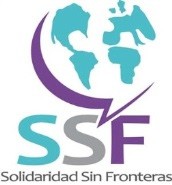 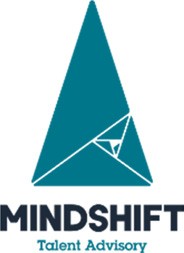 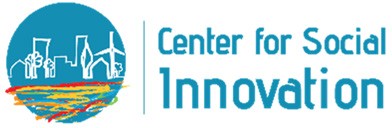 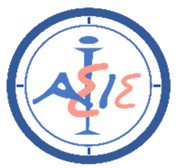 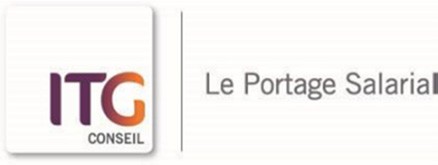 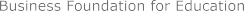 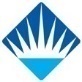 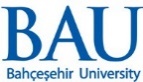 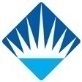 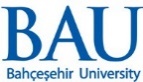 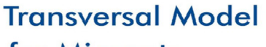 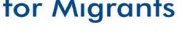 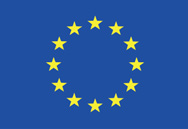 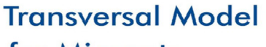 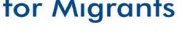 GÖÇMENLER İÇİN BECERİ ARAÇLARI SETİGÖÇMENLER İÇİN BECERİ GELİŞTİRME2018-1-FR01-KA202-048007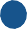 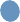 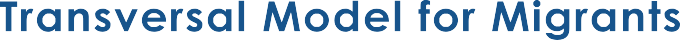 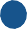 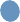 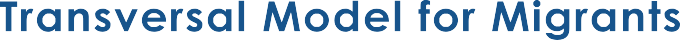 İÇERİKGİRİŞGöçmenler için Beceri Geliştirme Projesi (No. 2018-1-FR01-KA202-048007), Avrupa Komisyonu tarafından Mesleki Eğitim ve Öğretim için Stratejik Ortaklıklar Erasmus + Programı kapsamında finanse edilmektedir. Eylül 2018'den Ağustos 2020'ye kadar iki yıllık bir süreye ve yedi kuruluştan oluşan bir konsorsiyuma sahiptir. Konsorsiyumun üyeleri aşağıdaki gibidir:ITG Conseil, FransaIASIS, YunanistanSosyal Yenilik Merkesi, KıbrısMindshift Talent Advisory, PortekizEğitim için İşletme Vakfı, BulgaristanSolidaridad Sin Fronteras, İspanyaBahçeşehir Üniversitesi Vakfı, Türkiye Göçmenler için Beceri Araçları, projenin üçüncü entelektüel çıktısıdır (IO3) ve ipuçları setleri, öneriler, pratik kılavuzlar ve özel bilgi tabloları içerir. Bu entelektüel çıktı, göçmenlerin sıkıntı çektikleri veya karşılaştıkları saklı durumlara  (durma noktasının tanımlanması ve somut ve güvenilir çözümlerin tanımlanması) cevaben, onların düşünmelerine, harekete geçmelerine, haklarını savunmalarına yardım etmek ve gerektiğinde onlara yardım edilmesini sağlamak amacıyla oluşturulmuştur ve ayrıca göçmenlerin deneyimlerinin üzerinde durarak ve somut başarı örneklerine de yer vererek göçmenlerin enine becerilerini geliştirmeyi hedeflemektedir.REFERANS İÇİN TERİMLERBÖLÜM 6.2 MOBİLİTE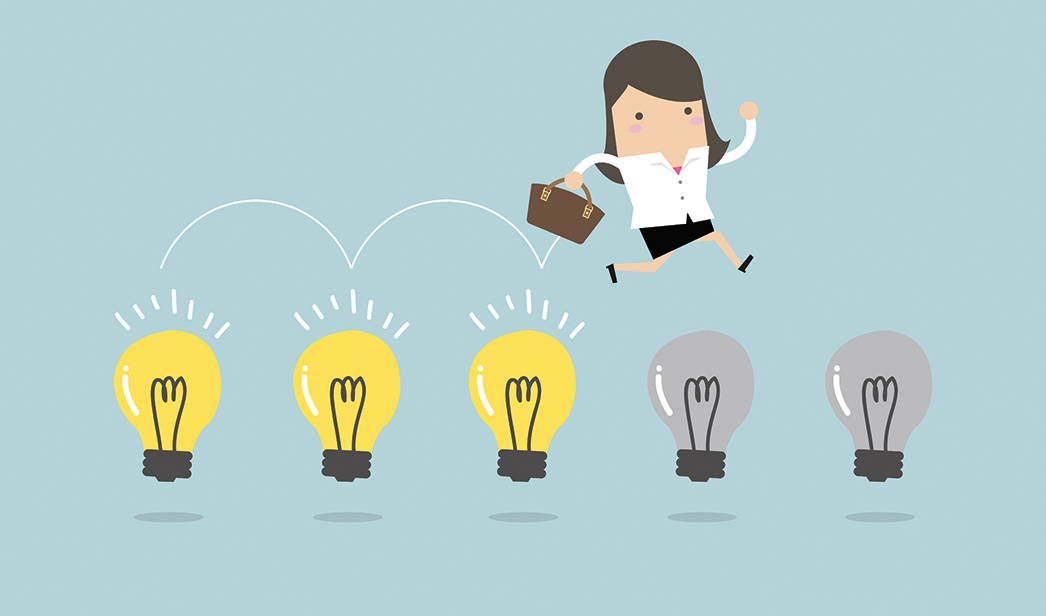 DİKKAT VE DAHA FAZLASI Bu yayında yer alan beceriler, göçmenlerin şu an yaşadıkları mevcut ülkelerin iş dünyası gerçeklerine göre adapte edilmelidir. Bu yayında yer alan becerilerin hepsi oldukça önemlidir ancak öğrenenlerin özelliklerine dayanarak, eğiticilerin farklı gruplarda farklı becerilere odaklanması gerekebilir. Bu nedenle, öğrenenlerin yeteneklerini ve ilgi alanlarını bilmek önemlidir.Eğitici ve öğrenenlere yönelik eğitimler sırasında gruba etkileşimli olarak liderlik etmek ve tüm üyeleri etkinliklere dahil etmek önemlidir. Özellikle, eğiticilere yönelik eğitimler sırasında, gruba nasıl etkili bir şekilde liderlik edileceği konusunda ipuçları verilmelidir.Öğrenenlere yönelik eğitimler sırasında, projede yer alan becerilerin gelecekleri için nasıl yararlı olabileceğine dair örnekler vermek önemlidir. Bu becerilerin eğitim ve uygulama yoluyla geliştirilebileceğini vurgulamak önemlidir.Eğiticilere ve öğrenenlere yönelik eğitimlerde uygulanacak olan egzersizlerin amacını ve beceri ile ilişkisini açıklamak önemlidir.Göçmenlerle çalışacak eğitmenler için çeşitlilik kavramını anlamak önemlidir. Göçmenlerin bu yayında yer alan egzersizlere farklı tepkileri ve geri bildirimleri olabilir. Bunun için eğitmenler hazırlanmalıdır. Daha fazla bilgi için eğitmenler şu kaynakları kontrol edebilir: https://www.youtube.com/watch?v=LqP6iU3g2eEEsneklik becerilerini geliştirmek isteyen öğrenenler veya eğitmenler https://www.youtube.com/watch?v=28xEyGdQ3EM ve https://www.youtube.com/watch?v=yv-QiSvuLLM kaynaklarını kontrol edebilirler. Transversal Project for Migrants, 2018-1-FR01-KA202-048007, has been funded with support from the European Commission. The desk report content reflects the views only of the author, and the Commission cannot be held responsible for any use which may be made of the information contained therein.Transversal Project for Migrants, 2018-1-FR01-KA202-048007, has been funded with support from the European Commission. The migrants’ toolbox content reflects the views only of the author, and the Commission cannot be held responsible for any use which may be made of the information contained therein.GİRİŞ3REFERANS İÇİN TERİMLER4Bölüm 6.2 Mobilite5Mayın TarlasıHerkes aynı gemide68AYÇAvrupa Yeterlilik Çerçevesi, farklı ülkelerde ve farklı eğitim ve öğretim sistemleri tarafından verilen ve sekiz düzeyde yapılandırılmış niteliklerin anlaşılmasına ve karşılaştırılmasına yardımcı olan bir çeviri aracıdır.AYÇ seviye 5AYÇ seviye 5 yeterlilikleri, zaten istihdamda olan bireylerin becerilerini geliştirmek ve onlara gelişmiş teknik, enine ve / veya yönetim becerileri kazandırmak için tasarlanmıştır.İp uçlarıÖğrenmeyi uygulamaya koymak için bir tavsiye.Bilgi (seviye 5)Çalışma veya çalışma alanı içinde uzmanlaşmış, olgusal ve teorik bilgiler ve bu bilginin sınırlarının farkındalığı.Öğrenme ÇıktılarıÖğrenme çıktıları, ulaşılması gereken önemli ve gerekli öğrenmeyi tanımlayan ve eğitim sonunda güvenilir bir şekilde gösterilebilecek ifadelerdir. AYÇ'de öğrenim sonuçları bilgi, beceri, sorumluluk ve özerklik ile tanımlanır.Sorumluluk ve Özerklik (seviye 5)Tahmin edilemeyen değişikliklerin gözden geçirildiği ve kendi ve başkalarının performansını geliştiren iş veya çalışma etkinlikleri bağlamında yönetim ve denetimi yapmak anlamına gelirBeceri(seviye 5)Soyut sorunlara yaratıcı çözümler geliştirmek için gerekli olan kapsamlı bilişsel ve pratik becerileri temsil eder.Göçmenler için Beceri GeliştirmeGöçmenler için Beceri GeliştirmeGöçmenler için Beceri GeliştirmeGöçmenler için Beceri GeliştirmeGöçmenler için Beceri GeliştirmeGöçmenler için Beceri GeliştirmeGöçmenler için Beceri GeliştirmeGöçmenler için Beceri GeliştirmeGöçmenler için Beceri GeliştirmeGöçmenler için Beceri GeliştirmeGöçmenler için Beceri GeliştirmeGöçmenler için Beceri GeliştirmeGöçmenler için Beceri GeliştirmeÜnite İsmi: 6 Kıvraklık
Alt ünite ismi: ProaktiflikÜnite İsmi: 6 Kıvraklık
Alt ünite ismi: ProaktiflikÜnite İsmi: 6 Kıvraklık
Alt ünite ismi: ProaktiflikÜnite İsmi: 6 Kıvraklık
Alt ünite ismi: ProaktiflikÜnite İsmi: 6 Kıvraklık
Alt ünite ismi: ProaktiflikÜnite İsmi: 6 Kıvraklık
Alt ünite ismi: ProaktiflikÜnite İsmi: 6 Kıvraklık
Alt ünite ismi: ProaktiflikÜnite İsmi: 6 Kıvraklık
Alt ünite ismi: ProaktiflikÜnite İsmi: 6 Kıvraklık
Alt ünite ismi: ProaktiflikÜnite İsmi: 6 Kıvraklık
Alt ünite ismi: ProaktiflikÜnite İsmi: 6 Kıvraklık
Alt ünite ismi: ProaktiflikÜnite İsmi: 6 Kıvraklık
Alt ünite ismi: ProaktiflikÜnite İsmi: 6 Kıvraklık
Alt ünite ismi: ProaktiflikBİLGİBİLGİBİLGİBİLGİBECERİBECERİBECERİBECERİBECERİSORUMLULUKSORUMLULUKSORUMLULUKSORUMLULUKÜnitenin sonunda öğrenciler aşağıdaki konularda bilgi sahibi olacaktır…Ünitenin sonunda öğrenciler aşağıdaki konularda bilgi sahibi olacaktır…Ünitenin sonunda öğrenciler aşağıdaki konularda bilgi sahibi olacaktır…Ünitenin sonunda öğrenciler aşağıdaki konularda bilgi sahibi olacaktır…Ünitenin sonunda öğrenciler aşağıdaki konularda bilgi sahibi olacaktır…Ünitenin sonunda öğrenciler aşağıdaki konularda bilgi sahibi olacaktır…Ünitenin sonunda öğrenciler aşağıdaki konularda bilgi sahibi olacaktır…Ünitenin sonunda öğrenciler aşağıdaki konularda bilgi sahibi olacaktır…Ünitenin sonunda öğrenciler aşağıdaki konularda bilgi sahibi olacaktır…Ünitenin sonunda öğrenciler aşağıdaki konularda bilgi sahibi olacaktır…Ünitenin sonunda öğrenciler aşağıdaki konularda bilgi sahibi olacaktır…Ünitenin sonunda öğrenciler aşağıdaki konularda bilgi sahibi olacaktır…Ünitenin sonunda öğrenciler aşağıdaki konularda bilgi sahibi olacaktır…K1. Başkalarına güvenmek ve değişen bir ortama kendini adapte edebilmek K1. Başkalarına güvenmek ve değişen bir ortama kendini adapte edebilmek K1. Başkalarına güvenmek ve değişen bir ortama kendini adapte edebilmek K1. Başkalarına güvenmek ve değişen bir ortama kendini adapte edebilmek S2. Küresel mobilite için gerekli çapraz yetkinlikleri analiz etmekS2. Küresel mobilite için gerekli çapraz yetkinlikleri analiz etmekS2. Küresel mobilite için gerekli çapraz yetkinlikleri analiz etmekS2. Küresel mobilite için gerekli çapraz yetkinlikleri analiz etmekS2. Küresel mobilite için gerekli çapraz yetkinlikleri analiz etmekR1. durumu değerlendirmek ve hedefleri eyleme geçirmekR1. durumu değerlendirmek ve hedefleri eyleme geçirmekR1. durumu değerlendirmek ve hedefleri eyleme geçirmekR1. durumu değerlendirmek ve hedefleri eyleme geçirmekS4. Stratejiler oluşturabilmek S4. Stratejiler oluşturabilmek S4. Stratejiler oluşturabilmek S4. Stratejiler oluşturabilmek S4. Stratejiler oluşturabilmek R2. mevcut ortamın dışında da dahil olmak üzere en iyi çözümleri aramakR2. mevcut ortamın dışında da dahil olmak üzere en iyi çözümleri aramakR2. mevcut ortamın dışında da dahil olmak üzere en iyi çözümleri aramakR2. mevcut ortamın dışında da dahil olmak üzere en iyi çözümleri aramakR3. durumların ve hipotezlerin üstesinden gelmekR3. durumların ve hipotezlerin üstesinden gelmekR3. durumların ve hipotezlerin üstesinden gelmekR3. durumların ve hipotezlerin üstesinden gelmekAYÇ SEVİYE5Aktivite ismi:Aktivite ismi:Mayın tarlasıMayın tarlasıMayın tarlasıMayın tarlasıMayın tarlasıMayın tarlasıMayın tarlasıMayın tarlasıMayın tarlasıMayın tarlasıMayın tarlasıAktivite tipi:Aktivite tipi:Bu aktivite bir oyun aktivitesidir, insanlar kıvraklık ve esneklik kavramlarına geçişleri sırasında, kendilerini diğer düşünce tarzlarına ve sıklıkla farklı şekillere adapte edebilmeye ihtiyaç duymaktadırlar. Bu aynı zamanda bir ekip oluşturma alıştırmasıdır.Bu aktivite bir oyun aktivitesidir, insanlar kıvraklık ve esneklik kavramlarına geçişleri sırasında, kendilerini diğer düşünce tarzlarına ve sıklıkla farklı şekillere adapte edebilmeye ihtiyaç duymaktadırlar. Bu aynı zamanda bir ekip oluşturma alıştırmasıdır.Bu aktivite bir oyun aktivitesidir, insanlar kıvraklık ve esneklik kavramlarına geçişleri sırasında, kendilerini diğer düşünce tarzlarına ve sıklıkla farklı şekillere adapte edebilmeye ihtiyaç duymaktadırlar. Bu aynı zamanda bir ekip oluşturma alıştırmasıdır.Bu aktivite bir oyun aktivitesidir, insanlar kıvraklık ve esneklik kavramlarına geçişleri sırasında, kendilerini diğer düşünce tarzlarına ve sıklıkla farklı şekillere adapte edebilmeye ihtiyaç duymaktadırlar. Bu aynı zamanda bir ekip oluşturma alıştırmasıdır.Bu aktivite bir oyun aktivitesidir, insanlar kıvraklık ve esneklik kavramlarına geçişleri sırasında, kendilerini diğer düşünce tarzlarına ve sıklıkla farklı şekillere adapte edebilmeye ihtiyaç duymaktadırlar. Bu aynı zamanda bir ekip oluşturma alıştırmasıdır.Bu aktivite bir oyun aktivitesidir, insanlar kıvraklık ve esneklik kavramlarına geçişleri sırasında, kendilerini diğer düşünce tarzlarına ve sıklıkla farklı şekillere adapte edebilmeye ihtiyaç duymaktadırlar. Bu aynı zamanda bir ekip oluşturma alıştırmasıdır.Bu aktivite bir oyun aktivitesidir, insanlar kıvraklık ve esneklik kavramlarına geçişleri sırasında, kendilerini diğer düşünce tarzlarına ve sıklıkla farklı şekillere adapte edebilmeye ihtiyaç duymaktadırlar. Bu aynı zamanda bir ekip oluşturma alıştırmasıdır.Bu aktivite bir oyun aktivitesidir, insanlar kıvraklık ve esneklik kavramlarına geçişleri sırasında, kendilerini diğer düşünce tarzlarına ve sıklıkla farklı şekillere adapte edebilmeye ihtiyaç duymaktadırlar. Bu aynı zamanda bir ekip oluşturma alıştırmasıdır.Bu aktivite bir oyun aktivitesidir, insanlar kıvraklık ve esneklik kavramlarına geçişleri sırasında, kendilerini diğer düşünce tarzlarına ve sıklıkla farklı şekillere adapte edebilmeye ihtiyaç duymaktadırlar. Bu aynı zamanda bir ekip oluşturma alıştırmasıdır.Bu aktivite bir oyun aktivitesidir, insanlar kıvraklık ve esneklik kavramlarına geçişleri sırasında, kendilerini diğer düşünce tarzlarına ve sıklıkla farklı şekillere adapte edebilmeye ihtiyaç duymaktadırlar. Bu aynı zamanda bir ekip oluşturma alıştırmasıdır.Bu aktivite bir oyun aktivitesidir, insanlar kıvraklık ve esneklik kavramlarına geçişleri sırasında, kendilerini diğer düşünce tarzlarına ve sıklıkla farklı şekillere adapte edebilmeye ihtiyaç duymaktadırlar. Bu aynı zamanda bir ekip oluşturma alıştırmasıdır.Referans:Referans:Süre:Süre:45-60 dakika arası45-60 dakika arası45-60 dakika arası45-60 dakika arası45-60 dakika arası45-60 dakika arası45-60 dakika arası45-60 dakika arası45-60 dakika arası45-60 dakika arası45-60 dakika arasıKatılımcı sayısı:Katılımcı sayısı:6 kişiden başlayarak & 1 moderatör eşliğinde6 kişiden başlayarak & 1 moderatör eşliğinde6 kişiden başlayarak & 1 moderatör eşliğinde6 kişiden başlayarak & 1 moderatör eşliğinde6 kişiden başlayarak & 1 moderatör eşliğinde6 kişiden başlayarak & 1 moderatör eşliğinde6 kişiden başlayarak & 1 moderatör eşliğinde6 kişiden başlayarak & 1 moderatör eşliğinde6 kişiden başlayarak & 1 moderatör eşliğinde6 kişiden başlayarak & 1 moderatör eşliğinde6 kişiden başlayarak & 1 moderatör eşliğindeAktivite tanımı:2. “Mayın Tarlası”: Bir katılımcının kendisine mayın tarlasından kurtulmak için rehberlik etmesi için diğerine güvenmesi gereken bir aktivitedir. Bir ekip oluşturma egzersizidir, ekip çalışmasında, birbirine güvenmenin çok önemli olduğunu ve rollerin çalışan bir ekipte değişeceğini gösteren egzersizler yapılmasını sağlar.Ekipman, sandalyeler gibi büyük parçalardan fasulye torbaları gibi küçük parçalara kadar ne olursa olsun çok rastgele olabilir.Amaç: Bir mentör yardımıyla gözü kapalı olarak bir mayın tarlasında yönünü bulmak.Adım 1: organizatör oyun alanı boyunca farklı nesneler (sahip olduğunuz herhangi bir şeyi) yaymalıdır.Adım 2: iki takım oluşturulmalı ve kurallar açıklanmalıdır; görmeyerek (gözler kapatılır) takımla birlikte çalışmalı ve mayın tarlasını geçmelidirler, her takımdan birer kişi birer kişi olarak geçmeleri gerekir. Herhangi bir nesneye değmeden, sadece “akıl hocalarının” ses komutlarını dinleyerek “asteroid alanı” içinde yönlendirilirler.Teorik olarak, rehberler yalnızca ileri, geri, sola, sağa ve dur sözcüklerini kullanabilir. Gözü kapalı olan bir öğrenci bir nesneye değerse, rehber hızlı bir egzersiz yaptırır ve rol değiştirilir ve başkası başlar, ancak bu konuda esnek olunabilir.Adım 3: Oyunculara bilgi vermek (Bu, birbirini tanımayan gruplarla bir problem çözme olasılığını görebileceğiniz bir oyundur. Bir sistemin oluşturulması - kıvraklığın en önemli adımlarından biridir. Hangi stratejilerin kullanıldığını ve bu tutumlardan hangisinin başarıya ya da başarısızlığa neden olduğunu tartışmakta fayda vardır.)İlerleme (isteğe bağlı 1)Katılımcılarınızdan iki ayrı grup oluşturup her gruba, alanın her bir dar sınırında yerlerini almalarını söylersiniz. Bir grubun gözleri bağlanır ve diğer gruptan gözleri bağlı olan grubu, mayınlara basmadan / dokunmadan mayın tarlasından geçmeleri için yönlendirmelerini söylersiniz. Grupların “herkesin” sorunsuz bir şekilde mayın tarlasından geçmesi hedefine ulaşmak için sınırlı bir süreleri vardır. Yönlendiren grup yerlerinde kalmalıdır; diğer gruba yaklaşamazlar ya da bölgeye giremezler.Aktivite tanımı:2. “Mayın Tarlası”: Bir katılımcının kendisine mayın tarlasından kurtulmak için rehberlik etmesi için diğerine güvenmesi gereken bir aktivitedir. Bir ekip oluşturma egzersizidir, ekip çalışmasında, birbirine güvenmenin çok önemli olduğunu ve rollerin çalışan bir ekipte değişeceğini gösteren egzersizler yapılmasını sağlar.Ekipman, sandalyeler gibi büyük parçalardan fasulye torbaları gibi küçük parçalara kadar ne olursa olsun çok rastgele olabilir.Amaç: Bir mentör yardımıyla gözü kapalı olarak bir mayın tarlasında yönünü bulmak.Adım 1: organizatör oyun alanı boyunca farklı nesneler (sahip olduğunuz herhangi bir şeyi) yaymalıdır.Adım 2: iki takım oluşturulmalı ve kurallar açıklanmalıdır; görmeyerek (gözler kapatılır) takımla birlikte çalışmalı ve mayın tarlasını geçmelidirler, her takımdan birer kişi birer kişi olarak geçmeleri gerekir. Herhangi bir nesneye değmeden, sadece “akıl hocalarının” ses komutlarını dinleyerek “asteroid alanı” içinde yönlendirilirler.Teorik olarak, rehberler yalnızca ileri, geri, sola, sağa ve dur sözcüklerini kullanabilir. Gözü kapalı olan bir öğrenci bir nesneye değerse, rehber hızlı bir egzersiz yaptırır ve rol değiştirilir ve başkası başlar, ancak bu konuda esnek olunabilir.Adım 3: Oyunculara bilgi vermek (Bu, birbirini tanımayan gruplarla bir problem çözme olasılığını görebileceğiniz bir oyundur. Bir sistemin oluşturulması - kıvraklığın en önemli adımlarından biridir. Hangi stratejilerin kullanıldığını ve bu tutumlardan hangisinin başarıya ya da başarısızlığa neden olduğunu tartışmakta fayda vardır.)İlerleme (isteğe bağlı 1)Katılımcılarınızdan iki ayrı grup oluşturup her gruba, alanın her bir dar sınırında yerlerini almalarını söylersiniz. Bir grubun gözleri bağlanır ve diğer gruptan gözleri bağlı olan grubu, mayınlara basmadan / dokunmadan mayın tarlasından geçmeleri için yönlendirmelerini söylersiniz. Grupların “herkesin” sorunsuz bir şekilde mayın tarlasından geçmesi hedefine ulaşmak için sınırlı bir süreleri vardır. Yönlendiren grup yerlerinde kalmalıdır; diğer gruba yaklaşamazlar ya da bölgeye giremezler.Aktivite tanımı:2. “Mayın Tarlası”: Bir katılımcının kendisine mayın tarlasından kurtulmak için rehberlik etmesi için diğerine güvenmesi gereken bir aktivitedir. Bir ekip oluşturma egzersizidir, ekip çalışmasında, birbirine güvenmenin çok önemli olduğunu ve rollerin çalışan bir ekipte değişeceğini gösteren egzersizler yapılmasını sağlar.Ekipman, sandalyeler gibi büyük parçalardan fasulye torbaları gibi küçük parçalara kadar ne olursa olsun çok rastgele olabilir.Amaç: Bir mentör yardımıyla gözü kapalı olarak bir mayın tarlasında yönünü bulmak.Adım 1: organizatör oyun alanı boyunca farklı nesneler (sahip olduğunuz herhangi bir şeyi) yaymalıdır.Adım 2: iki takım oluşturulmalı ve kurallar açıklanmalıdır; görmeyerek (gözler kapatılır) takımla birlikte çalışmalı ve mayın tarlasını geçmelidirler, her takımdan birer kişi birer kişi olarak geçmeleri gerekir. Herhangi bir nesneye değmeden, sadece “akıl hocalarının” ses komutlarını dinleyerek “asteroid alanı” içinde yönlendirilirler.Teorik olarak, rehberler yalnızca ileri, geri, sola, sağa ve dur sözcüklerini kullanabilir. Gözü kapalı olan bir öğrenci bir nesneye değerse, rehber hızlı bir egzersiz yaptırır ve rol değiştirilir ve başkası başlar, ancak bu konuda esnek olunabilir.Adım 3: Oyunculara bilgi vermek (Bu, birbirini tanımayan gruplarla bir problem çözme olasılığını görebileceğiniz bir oyundur. Bir sistemin oluşturulması - kıvraklığın en önemli adımlarından biridir. Hangi stratejilerin kullanıldığını ve bu tutumlardan hangisinin başarıya ya da başarısızlığa neden olduğunu tartışmakta fayda vardır.)İlerleme (isteğe bağlı 1)Katılımcılarınızdan iki ayrı grup oluşturup her gruba, alanın her bir dar sınırında yerlerini almalarını söylersiniz. Bir grubun gözleri bağlanır ve diğer gruptan gözleri bağlı olan grubu, mayınlara basmadan / dokunmadan mayın tarlasından geçmeleri için yönlendirmelerini söylersiniz. Grupların “herkesin” sorunsuz bir şekilde mayın tarlasından geçmesi hedefine ulaşmak için sınırlı bir süreleri vardır. Yönlendiren grup yerlerinde kalmalıdır; diğer gruba yaklaşamazlar ya da bölgeye giremezler.Aktivite tanımı:2. “Mayın Tarlası”: Bir katılımcının kendisine mayın tarlasından kurtulmak için rehberlik etmesi için diğerine güvenmesi gereken bir aktivitedir. Bir ekip oluşturma egzersizidir, ekip çalışmasında, birbirine güvenmenin çok önemli olduğunu ve rollerin çalışan bir ekipte değişeceğini gösteren egzersizler yapılmasını sağlar.Ekipman, sandalyeler gibi büyük parçalardan fasulye torbaları gibi küçük parçalara kadar ne olursa olsun çok rastgele olabilir.Amaç: Bir mentör yardımıyla gözü kapalı olarak bir mayın tarlasında yönünü bulmak.Adım 1: organizatör oyun alanı boyunca farklı nesneler (sahip olduğunuz herhangi bir şeyi) yaymalıdır.Adım 2: iki takım oluşturulmalı ve kurallar açıklanmalıdır; görmeyerek (gözler kapatılır) takımla birlikte çalışmalı ve mayın tarlasını geçmelidirler, her takımdan birer kişi birer kişi olarak geçmeleri gerekir. Herhangi bir nesneye değmeden, sadece “akıl hocalarının” ses komutlarını dinleyerek “asteroid alanı” içinde yönlendirilirler.Teorik olarak, rehberler yalnızca ileri, geri, sola, sağa ve dur sözcüklerini kullanabilir. Gözü kapalı olan bir öğrenci bir nesneye değerse, rehber hızlı bir egzersiz yaptırır ve rol değiştirilir ve başkası başlar, ancak bu konuda esnek olunabilir.Adım 3: Oyunculara bilgi vermek (Bu, birbirini tanımayan gruplarla bir problem çözme olasılığını görebileceğiniz bir oyundur. Bir sistemin oluşturulması - kıvraklığın en önemli adımlarından biridir. Hangi stratejilerin kullanıldığını ve bu tutumlardan hangisinin başarıya ya da başarısızlığa neden olduğunu tartışmakta fayda vardır.)İlerleme (isteğe bağlı 1)Katılımcılarınızdan iki ayrı grup oluşturup her gruba, alanın her bir dar sınırında yerlerini almalarını söylersiniz. Bir grubun gözleri bağlanır ve diğer gruptan gözleri bağlı olan grubu, mayınlara basmadan / dokunmadan mayın tarlasından geçmeleri için yönlendirmelerini söylersiniz. Grupların “herkesin” sorunsuz bir şekilde mayın tarlasından geçmesi hedefine ulaşmak için sınırlı bir süreleri vardır. Yönlendiren grup yerlerinde kalmalıdır; diğer gruba yaklaşamazlar ya da bölgeye giremezler.Aktivite tanımı:2. “Mayın Tarlası”: Bir katılımcının kendisine mayın tarlasından kurtulmak için rehberlik etmesi için diğerine güvenmesi gereken bir aktivitedir. Bir ekip oluşturma egzersizidir, ekip çalışmasında, birbirine güvenmenin çok önemli olduğunu ve rollerin çalışan bir ekipte değişeceğini gösteren egzersizler yapılmasını sağlar.Ekipman, sandalyeler gibi büyük parçalardan fasulye torbaları gibi küçük parçalara kadar ne olursa olsun çok rastgele olabilir.Amaç: Bir mentör yardımıyla gözü kapalı olarak bir mayın tarlasında yönünü bulmak.Adım 1: organizatör oyun alanı boyunca farklı nesneler (sahip olduğunuz herhangi bir şeyi) yaymalıdır.Adım 2: iki takım oluşturulmalı ve kurallar açıklanmalıdır; görmeyerek (gözler kapatılır) takımla birlikte çalışmalı ve mayın tarlasını geçmelidirler, her takımdan birer kişi birer kişi olarak geçmeleri gerekir. Herhangi bir nesneye değmeden, sadece “akıl hocalarının” ses komutlarını dinleyerek “asteroid alanı” içinde yönlendirilirler.Teorik olarak, rehberler yalnızca ileri, geri, sola, sağa ve dur sözcüklerini kullanabilir. Gözü kapalı olan bir öğrenci bir nesneye değerse, rehber hızlı bir egzersiz yaptırır ve rol değiştirilir ve başkası başlar, ancak bu konuda esnek olunabilir.Adım 3: Oyunculara bilgi vermek (Bu, birbirini tanımayan gruplarla bir problem çözme olasılığını görebileceğiniz bir oyundur. Bir sistemin oluşturulması - kıvraklığın en önemli adımlarından biridir. Hangi stratejilerin kullanıldığını ve bu tutumlardan hangisinin başarıya ya da başarısızlığa neden olduğunu tartışmakta fayda vardır.)İlerleme (isteğe bağlı 1)Katılımcılarınızdan iki ayrı grup oluşturup her gruba, alanın her bir dar sınırında yerlerini almalarını söylersiniz. Bir grubun gözleri bağlanır ve diğer gruptan gözleri bağlı olan grubu, mayınlara basmadan / dokunmadan mayın tarlasından geçmeleri için yönlendirmelerini söylersiniz. Grupların “herkesin” sorunsuz bir şekilde mayın tarlasından geçmesi hedefine ulaşmak için sınırlı bir süreleri vardır. Yönlendiren grup yerlerinde kalmalıdır; diğer gruba yaklaşamazlar ya da bölgeye giremezler.Aktivite tanımı:2. “Mayın Tarlası”: Bir katılımcının kendisine mayın tarlasından kurtulmak için rehberlik etmesi için diğerine güvenmesi gereken bir aktivitedir. Bir ekip oluşturma egzersizidir, ekip çalışmasında, birbirine güvenmenin çok önemli olduğunu ve rollerin çalışan bir ekipte değişeceğini gösteren egzersizler yapılmasını sağlar.Ekipman, sandalyeler gibi büyük parçalardan fasulye torbaları gibi küçük parçalara kadar ne olursa olsun çok rastgele olabilir.Amaç: Bir mentör yardımıyla gözü kapalı olarak bir mayın tarlasında yönünü bulmak.Adım 1: organizatör oyun alanı boyunca farklı nesneler (sahip olduğunuz herhangi bir şeyi) yaymalıdır.Adım 2: iki takım oluşturulmalı ve kurallar açıklanmalıdır; görmeyerek (gözler kapatılır) takımla birlikte çalışmalı ve mayın tarlasını geçmelidirler, her takımdan birer kişi birer kişi olarak geçmeleri gerekir. Herhangi bir nesneye değmeden, sadece “akıl hocalarının” ses komutlarını dinleyerek “asteroid alanı” içinde yönlendirilirler.Teorik olarak, rehberler yalnızca ileri, geri, sola, sağa ve dur sözcüklerini kullanabilir. Gözü kapalı olan bir öğrenci bir nesneye değerse, rehber hızlı bir egzersiz yaptırır ve rol değiştirilir ve başkası başlar, ancak bu konuda esnek olunabilir.Adım 3: Oyunculara bilgi vermek (Bu, birbirini tanımayan gruplarla bir problem çözme olasılığını görebileceğiniz bir oyundur. Bir sistemin oluşturulması - kıvraklığın en önemli adımlarından biridir. Hangi stratejilerin kullanıldığını ve bu tutumlardan hangisinin başarıya ya da başarısızlığa neden olduğunu tartışmakta fayda vardır.)İlerleme (isteğe bağlı 1)Katılımcılarınızdan iki ayrı grup oluşturup her gruba, alanın her bir dar sınırında yerlerini almalarını söylersiniz. Bir grubun gözleri bağlanır ve diğer gruptan gözleri bağlı olan grubu, mayınlara basmadan / dokunmadan mayın tarlasından geçmeleri için yönlendirmelerini söylersiniz. Grupların “herkesin” sorunsuz bir şekilde mayın tarlasından geçmesi hedefine ulaşmak için sınırlı bir süreleri vardır. Yönlendiren grup yerlerinde kalmalıdır; diğer gruba yaklaşamazlar ya da bölgeye giremezler.Aktivite tanımı:2. “Mayın Tarlası”: Bir katılımcının kendisine mayın tarlasından kurtulmak için rehberlik etmesi için diğerine güvenmesi gereken bir aktivitedir. Bir ekip oluşturma egzersizidir, ekip çalışmasında, birbirine güvenmenin çok önemli olduğunu ve rollerin çalışan bir ekipte değişeceğini gösteren egzersizler yapılmasını sağlar.Ekipman, sandalyeler gibi büyük parçalardan fasulye torbaları gibi küçük parçalara kadar ne olursa olsun çok rastgele olabilir.Amaç: Bir mentör yardımıyla gözü kapalı olarak bir mayın tarlasında yönünü bulmak.Adım 1: organizatör oyun alanı boyunca farklı nesneler (sahip olduğunuz herhangi bir şeyi) yaymalıdır.Adım 2: iki takım oluşturulmalı ve kurallar açıklanmalıdır; görmeyerek (gözler kapatılır) takımla birlikte çalışmalı ve mayın tarlasını geçmelidirler, her takımdan birer kişi birer kişi olarak geçmeleri gerekir. Herhangi bir nesneye değmeden, sadece “akıl hocalarının” ses komutlarını dinleyerek “asteroid alanı” içinde yönlendirilirler.Teorik olarak, rehberler yalnızca ileri, geri, sola, sağa ve dur sözcüklerini kullanabilir. Gözü kapalı olan bir öğrenci bir nesneye değerse, rehber hızlı bir egzersiz yaptırır ve rol değiştirilir ve başkası başlar, ancak bu konuda esnek olunabilir.Adım 3: Oyunculara bilgi vermek (Bu, birbirini tanımayan gruplarla bir problem çözme olasılığını görebileceğiniz bir oyundur. Bir sistemin oluşturulması - kıvraklığın en önemli adımlarından biridir. Hangi stratejilerin kullanıldığını ve bu tutumlardan hangisinin başarıya ya da başarısızlığa neden olduğunu tartışmakta fayda vardır.)İlerleme (isteğe bağlı 1)Katılımcılarınızdan iki ayrı grup oluşturup her gruba, alanın her bir dar sınırında yerlerini almalarını söylersiniz. Bir grubun gözleri bağlanır ve diğer gruptan gözleri bağlı olan grubu, mayınlara basmadan / dokunmadan mayın tarlasından geçmeleri için yönlendirmelerini söylersiniz. Grupların “herkesin” sorunsuz bir şekilde mayın tarlasından geçmesi hedefine ulaşmak için sınırlı bir süreleri vardır. Yönlendiren grup yerlerinde kalmalıdır; diğer gruba yaklaşamazlar ya da bölgeye giremezler.Aktivite tanımı:2. “Mayın Tarlası”: Bir katılımcının kendisine mayın tarlasından kurtulmak için rehberlik etmesi için diğerine güvenmesi gereken bir aktivitedir. Bir ekip oluşturma egzersizidir, ekip çalışmasında, birbirine güvenmenin çok önemli olduğunu ve rollerin çalışan bir ekipte değişeceğini gösteren egzersizler yapılmasını sağlar.Ekipman, sandalyeler gibi büyük parçalardan fasulye torbaları gibi küçük parçalara kadar ne olursa olsun çok rastgele olabilir.Amaç: Bir mentör yardımıyla gözü kapalı olarak bir mayın tarlasında yönünü bulmak.Adım 1: organizatör oyun alanı boyunca farklı nesneler (sahip olduğunuz herhangi bir şeyi) yaymalıdır.Adım 2: iki takım oluşturulmalı ve kurallar açıklanmalıdır; görmeyerek (gözler kapatılır) takımla birlikte çalışmalı ve mayın tarlasını geçmelidirler, her takımdan birer kişi birer kişi olarak geçmeleri gerekir. Herhangi bir nesneye değmeden, sadece “akıl hocalarının” ses komutlarını dinleyerek “asteroid alanı” içinde yönlendirilirler.Teorik olarak, rehberler yalnızca ileri, geri, sola, sağa ve dur sözcüklerini kullanabilir. Gözü kapalı olan bir öğrenci bir nesneye değerse, rehber hızlı bir egzersiz yaptırır ve rol değiştirilir ve başkası başlar, ancak bu konuda esnek olunabilir.Adım 3: Oyunculara bilgi vermek (Bu, birbirini tanımayan gruplarla bir problem çözme olasılığını görebileceğiniz bir oyundur. Bir sistemin oluşturulması - kıvraklığın en önemli adımlarından biridir. Hangi stratejilerin kullanıldığını ve bu tutumlardan hangisinin başarıya ya da başarısızlığa neden olduğunu tartışmakta fayda vardır.)İlerleme (isteğe bağlı 1)Katılımcılarınızdan iki ayrı grup oluşturup her gruba, alanın her bir dar sınırında yerlerini almalarını söylersiniz. Bir grubun gözleri bağlanır ve diğer gruptan gözleri bağlı olan grubu, mayınlara basmadan / dokunmadan mayın tarlasından geçmeleri için yönlendirmelerini söylersiniz. Grupların “herkesin” sorunsuz bir şekilde mayın tarlasından geçmesi hedefine ulaşmak için sınırlı bir süreleri vardır. Yönlendiren grup yerlerinde kalmalıdır; diğer gruba yaklaşamazlar ya da bölgeye giremezler.Aktivite tanımı:2. “Mayın Tarlası”: Bir katılımcının kendisine mayın tarlasından kurtulmak için rehberlik etmesi için diğerine güvenmesi gereken bir aktivitedir. Bir ekip oluşturma egzersizidir, ekip çalışmasında, birbirine güvenmenin çok önemli olduğunu ve rollerin çalışan bir ekipte değişeceğini gösteren egzersizler yapılmasını sağlar.Ekipman, sandalyeler gibi büyük parçalardan fasulye torbaları gibi küçük parçalara kadar ne olursa olsun çok rastgele olabilir.Amaç: Bir mentör yardımıyla gözü kapalı olarak bir mayın tarlasında yönünü bulmak.Adım 1: organizatör oyun alanı boyunca farklı nesneler (sahip olduğunuz herhangi bir şeyi) yaymalıdır.Adım 2: iki takım oluşturulmalı ve kurallar açıklanmalıdır; görmeyerek (gözler kapatılır) takımla birlikte çalışmalı ve mayın tarlasını geçmelidirler, her takımdan birer kişi birer kişi olarak geçmeleri gerekir. Herhangi bir nesneye değmeden, sadece “akıl hocalarının” ses komutlarını dinleyerek “asteroid alanı” içinde yönlendirilirler.Teorik olarak, rehberler yalnızca ileri, geri, sola, sağa ve dur sözcüklerini kullanabilir. Gözü kapalı olan bir öğrenci bir nesneye değerse, rehber hızlı bir egzersiz yaptırır ve rol değiştirilir ve başkası başlar, ancak bu konuda esnek olunabilir.Adım 3: Oyunculara bilgi vermek (Bu, birbirini tanımayan gruplarla bir problem çözme olasılığını görebileceğiniz bir oyundur. Bir sistemin oluşturulması - kıvraklığın en önemli adımlarından biridir. Hangi stratejilerin kullanıldığını ve bu tutumlardan hangisinin başarıya ya da başarısızlığa neden olduğunu tartışmakta fayda vardır.)İlerleme (isteğe bağlı 1)Katılımcılarınızdan iki ayrı grup oluşturup her gruba, alanın her bir dar sınırında yerlerini almalarını söylersiniz. Bir grubun gözleri bağlanır ve diğer gruptan gözleri bağlı olan grubu, mayınlara basmadan / dokunmadan mayın tarlasından geçmeleri için yönlendirmelerini söylersiniz. Grupların “herkesin” sorunsuz bir şekilde mayın tarlasından geçmesi hedefine ulaşmak için sınırlı bir süreleri vardır. Yönlendiren grup yerlerinde kalmalıdır; diğer gruba yaklaşamazlar ya da bölgeye giremezler.Aktivite tanımı:2. “Mayın Tarlası”: Bir katılımcının kendisine mayın tarlasından kurtulmak için rehberlik etmesi için diğerine güvenmesi gereken bir aktivitedir. Bir ekip oluşturma egzersizidir, ekip çalışmasında, birbirine güvenmenin çok önemli olduğunu ve rollerin çalışan bir ekipte değişeceğini gösteren egzersizler yapılmasını sağlar.Ekipman, sandalyeler gibi büyük parçalardan fasulye torbaları gibi küçük parçalara kadar ne olursa olsun çok rastgele olabilir.Amaç: Bir mentör yardımıyla gözü kapalı olarak bir mayın tarlasında yönünü bulmak.Adım 1: organizatör oyun alanı boyunca farklı nesneler (sahip olduğunuz herhangi bir şeyi) yaymalıdır.Adım 2: iki takım oluşturulmalı ve kurallar açıklanmalıdır; görmeyerek (gözler kapatılır) takımla birlikte çalışmalı ve mayın tarlasını geçmelidirler, her takımdan birer kişi birer kişi olarak geçmeleri gerekir. Herhangi bir nesneye değmeden, sadece “akıl hocalarının” ses komutlarını dinleyerek “asteroid alanı” içinde yönlendirilirler.Teorik olarak, rehberler yalnızca ileri, geri, sola, sağa ve dur sözcüklerini kullanabilir. Gözü kapalı olan bir öğrenci bir nesneye değerse, rehber hızlı bir egzersiz yaptırır ve rol değiştirilir ve başkası başlar, ancak bu konuda esnek olunabilir.Adım 3: Oyunculara bilgi vermek (Bu, birbirini tanımayan gruplarla bir problem çözme olasılığını görebileceğiniz bir oyundur. Bir sistemin oluşturulması - kıvraklığın en önemli adımlarından biridir. Hangi stratejilerin kullanıldığını ve bu tutumlardan hangisinin başarıya ya da başarısızlığa neden olduğunu tartışmakta fayda vardır.)İlerleme (isteğe bağlı 1)Katılımcılarınızdan iki ayrı grup oluşturup her gruba, alanın her bir dar sınırında yerlerini almalarını söylersiniz. Bir grubun gözleri bağlanır ve diğer gruptan gözleri bağlı olan grubu, mayınlara basmadan / dokunmadan mayın tarlasından geçmeleri için yönlendirmelerini söylersiniz. Grupların “herkesin” sorunsuz bir şekilde mayın tarlasından geçmesi hedefine ulaşmak için sınırlı bir süreleri vardır. Yönlendiren grup yerlerinde kalmalıdır; diğer gruba yaklaşamazlar ya da bölgeye giremezler.Aktivite tanımı:2. “Mayın Tarlası”: Bir katılımcının kendisine mayın tarlasından kurtulmak için rehberlik etmesi için diğerine güvenmesi gereken bir aktivitedir. Bir ekip oluşturma egzersizidir, ekip çalışmasında, birbirine güvenmenin çok önemli olduğunu ve rollerin çalışan bir ekipte değişeceğini gösteren egzersizler yapılmasını sağlar.Ekipman, sandalyeler gibi büyük parçalardan fasulye torbaları gibi küçük parçalara kadar ne olursa olsun çok rastgele olabilir.Amaç: Bir mentör yardımıyla gözü kapalı olarak bir mayın tarlasında yönünü bulmak.Adım 1: organizatör oyun alanı boyunca farklı nesneler (sahip olduğunuz herhangi bir şeyi) yaymalıdır.Adım 2: iki takım oluşturulmalı ve kurallar açıklanmalıdır; görmeyerek (gözler kapatılır) takımla birlikte çalışmalı ve mayın tarlasını geçmelidirler, her takımdan birer kişi birer kişi olarak geçmeleri gerekir. Herhangi bir nesneye değmeden, sadece “akıl hocalarının” ses komutlarını dinleyerek “asteroid alanı” içinde yönlendirilirler.Teorik olarak, rehberler yalnızca ileri, geri, sola, sağa ve dur sözcüklerini kullanabilir. Gözü kapalı olan bir öğrenci bir nesneye değerse, rehber hızlı bir egzersiz yaptırır ve rol değiştirilir ve başkası başlar, ancak bu konuda esnek olunabilir.Adım 3: Oyunculara bilgi vermek (Bu, birbirini tanımayan gruplarla bir problem çözme olasılığını görebileceğiniz bir oyundur. Bir sistemin oluşturulması - kıvraklığın en önemli adımlarından biridir. Hangi stratejilerin kullanıldığını ve bu tutumlardan hangisinin başarıya ya da başarısızlığa neden olduğunu tartışmakta fayda vardır.)İlerleme (isteğe bağlı 1)Katılımcılarınızdan iki ayrı grup oluşturup her gruba, alanın her bir dar sınırında yerlerini almalarını söylersiniz. Bir grubun gözleri bağlanır ve diğer gruptan gözleri bağlı olan grubu, mayınlara basmadan / dokunmadan mayın tarlasından geçmeleri için yönlendirmelerini söylersiniz. Grupların “herkesin” sorunsuz bir şekilde mayın tarlasından geçmesi hedefine ulaşmak için sınırlı bir süreleri vardır. Yönlendiren grup yerlerinde kalmalıdır; diğer gruba yaklaşamazlar ya da bölgeye giremezler.Aktivite tanımı:2. “Mayın Tarlası”: Bir katılımcının kendisine mayın tarlasından kurtulmak için rehberlik etmesi için diğerine güvenmesi gereken bir aktivitedir. Bir ekip oluşturma egzersizidir, ekip çalışmasında, birbirine güvenmenin çok önemli olduğunu ve rollerin çalışan bir ekipte değişeceğini gösteren egzersizler yapılmasını sağlar.Ekipman, sandalyeler gibi büyük parçalardan fasulye torbaları gibi küçük parçalara kadar ne olursa olsun çok rastgele olabilir.Amaç: Bir mentör yardımıyla gözü kapalı olarak bir mayın tarlasında yönünü bulmak.Adım 1: organizatör oyun alanı boyunca farklı nesneler (sahip olduğunuz herhangi bir şeyi) yaymalıdır.Adım 2: iki takım oluşturulmalı ve kurallar açıklanmalıdır; görmeyerek (gözler kapatılır) takımla birlikte çalışmalı ve mayın tarlasını geçmelidirler, her takımdan birer kişi birer kişi olarak geçmeleri gerekir. Herhangi bir nesneye değmeden, sadece “akıl hocalarının” ses komutlarını dinleyerek “asteroid alanı” içinde yönlendirilirler.Teorik olarak, rehberler yalnızca ileri, geri, sola, sağa ve dur sözcüklerini kullanabilir. Gözü kapalı olan bir öğrenci bir nesneye değerse, rehber hızlı bir egzersiz yaptırır ve rol değiştirilir ve başkası başlar, ancak bu konuda esnek olunabilir.Adım 3: Oyunculara bilgi vermek (Bu, birbirini tanımayan gruplarla bir problem çözme olasılığını görebileceğiniz bir oyundur. Bir sistemin oluşturulması - kıvraklığın en önemli adımlarından biridir. Hangi stratejilerin kullanıldığını ve bu tutumlardan hangisinin başarıya ya da başarısızlığa neden olduğunu tartışmakta fayda vardır.)İlerleme (isteğe bağlı 1)Katılımcılarınızdan iki ayrı grup oluşturup her gruba, alanın her bir dar sınırında yerlerini almalarını söylersiniz. Bir grubun gözleri bağlanır ve diğer gruptan gözleri bağlı olan grubu, mayınlara basmadan / dokunmadan mayın tarlasından geçmeleri için yönlendirmelerini söylersiniz. Grupların “herkesin” sorunsuz bir şekilde mayın tarlasından geçmesi hedefine ulaşmak için sınırlı bir süreleri vardır. Yönlendiren grup yerlerinde kalmalıdır; diğer gruba yaklaşamazlar ya da bölgeye giremezler.Aktivite tanımı:2. “Mayın Tarlası”: Bir katılımcının kendisine mayın tarlasından kurtulmak için rehberlik etmesi için diğerine güvenmesi gereken bir aktivitedir. Bir ekip oluşturma egzersizidir, ekip çalışmasında, birbirine güvenmenin çok önemli olduğunu ve rollerin çalışan bir ekipte değişeceğini gösteren egzersizler yapılmasını sağlar.Ekipman, sandalyeler gibi büyük parçalardan fasulye torbaları gibi küçük parçalara kadar ne olursa olsun çok rastgele olabilir.Amaç: Bir mentör yardımıyla gözü kapalı olarak bir mayın tarlasında yönünü bulmak.Adım 1: organizatör oyun alanı boyunca farklı nesneler (sahip olduğunuz herhangi bir şeyi) yaymalıdır.Adım 2: iki takım oluşturulmalı ve kurallar açıklanmalıdır; görmeyerek (gözler kapatılır) takımla birlikte çalışmalı ve mayın tarlasını geçmelidirler, her takımdan birer kişi birer kişi olarak geçmeleri gerekir. Herhangi bir nesneye değmeden, sadece “akıl hocalarının” ses komutlarını dinleyerek “asteroid alanı” içinde yönlendirilirler.Teorik olarak, rehberler yalnızca ileri, geri, sola, sağa ve dur sözcüklerini kullanabilir. Gözü kapalı olan bir öğrenci bir nesneye değerse, rehber hızlı bir egzersiz yaptırır ve rol değiştirilir ve başkası başlar, ancak bu konuda esnek olunabilir.Adım 3: Oyunculara bilgi vermek (Bu, birbirini tanımayan gruplarla bir problem çözme olasılığını görebileceğiniz bir oyundur. Bir sistemin oluşturulması - kıvraklığın en önemli adımlarından biridir. Hangi stratejilerin kullanıldığını ve bu tutumlardan hangisinin başarıya ya da başarısızlığa neden olduğunu tartışmakta fayda vardır.)İlerleme (isteğe bağlı 1)Katılımcılarınızdan iki ayrı grup oluşturup her gruba, alanın her bir dar sınırında yerlerini almalarını söylersiniz. Bir grubun gözleri bağlanır ve diğer gruptan gözleri bağlı olan grubu, mayınlara basmadan / dokunmadan mayın tarlasından geçmeleri için yönlendirmelerini söylersiniz. Grupların “herkesin” sorunsuz bir şekilde mayın tarlasından geçmesi hedefine ulaşmak için sınırlı bir süreleri vardır. Yönlendiren grup yerlerinde kalmalıdır; diğer gruba yaklaşamazlar ya da bölgeye giremezler.Aktivite tanımı:2. “Mayın Tarlası”: Bir katılımcının kendisine mayın tarlasından kurtulmak için rehberlik etmesi için diğerine güvenmesi gereken bir aktivitedir. Bir ekip oluşturma egzersizidir, ekip çalışmasında, birbirine güvenmenin çok önemli olduğunu ve rollerin çalışan bir ekipte değişeceğini gösteren egzersizler yapılmasını sağlar.Ekipman, sandalyeler gibi büyük parçalardan fasulye torbaları gibi küçük parçalara kadar ne olursa olsun çok rastgele olabilir.Amaç: Bir mentör yardımıyla gözü kapalı olarak bir mayın tarlasında yönünü bulmak.Adım 1: organizatör oyun alanı boyunca farklı nesneler (sahip olduğunuz herhangi bir şeyi) yaymalıdır.Adım 2: iki takım oluşturulmalı ve kurallar açıklanmalıdır; görmeyerek (gözler kapatılır) takımla birlikte çalışmalı ve mayın tarlasını geçmelidirler, her takımdan birer kişi birer kişi olarak geçmeleri gerekir. Herhangi bir nesneye değmeden, sadece “akıl hocalarının” ses komutlarını dinleyerek “asteroid alanı” içinde yönlendirilirler.Teorik olarak, rehberler yalnızca ileri, geri, sola, sağa ve dur sözcüklerini kullanabilir. Gözü kapalı olan bir öğrenci bir nesneye değerse, rehber hızlı bir egzersiz yaptırır ve rol değiştirilir ve başkası başlar, ancak bu konuda esnek olunabilir.Adım 3: Oyunculara bilgi vermek (Bu, birbirini tanımayan gruplarla bir problem çözme olasılığını görebileceğiniz bir oyundur. Bir sistemin oluşturulması - kıvraklığın en önemli adımlarından biridir. Hangi stratejilerin kullanıldığını ve bu tutumlardan hangisinin başarıya ya da başarısızlığa neden olduğunu tartışmakta fayda vardır.)İlerleme (isteğe bağlı 1)Katılımcılarınızdan iki ayrı grup oluşturup her gruba, alanın her bir dar sınırında yerlerini almalarını söylersiniz. Bir grubun gözleri bağlanır ve diğer gruptan gözleri bağlı olan grubu, mayınlara basmadan / dokunmadan mayın tarlasından geçmeleri için yönlendirmelerini söylersiniz. Grupların “herkesin” sorunsuz bir şekilde mayın tarlasından geçmesi hedefine ulaşmak için sınırlı bir süreleri vardır. Yönlendiren grup yerlerinde kalmalıdır; diğer gruba yaklaşamazlar ya da bölgeye giremezler.Aktivite tanımı:2. “Mayın Tarlası”: Bir katılımcının kendisine mayın tarlasından kurtulmak için rehberlik etmesi için diğerine güvenmesi gereken bir aktivitedir. Bir ekip oluşturma egzersizidir, ekip çalışmasında, birbirine güvenmenin çok önemli olduğunu ve rollerin çalışan bir ekipte değişeceğini gösteren egzersizler yapılmasını sağlar.Ekipman, sandalyeler gibi büyük parçalardan fasulye torbaları gibi küçük parçalara kadar ne olursa olsun çok rastgele olabilir.Amaç: Bir mentör yardımıyla gözü kapalı olarak bir mayın tarlasında yönünü bulmak.Adım 1: organizatör oyun alanı boyunca farklı nesneler (sahip olduğunuz herhangi bir şeyi) yaymalıdır.Adım 2: iki takım oluşturulmalı ve kurallar açıklanmalıdır; görmeyerek (gözler kapatılır) takımla birlikte çalışmalı ve mayın tarlasını geçmelidirler, her takımdan birer kişi birer kişi olarak geçmeleri gerekir. Herhangi bir nesneye değmeden, sadece “akıl hocalarının” ses komutlarını dinleyerek “asteroid alanı” içinde yönlendirilirler.Teorik olarak, rehberler yalnızca ileri, geri, sola, sağa ve dur sözcüklerini kullanabilir. Gözü kapalı olan bir öğrenci bir nesneye değerse, rehber hızlı bir egzersiz yaptırır ve rol değiştirilir ve başkası başlar, ancak bu konuda esnek olunabilir.Adım 3: Oyunculara bilgi vermek (Bu, birbirini tanımayan gruplarla bir problem çözme olasılığını görebileceğiniz bir oyundur. Bir sistemin oluşturulması - kıvraklığın en önemli adımlarından biridir. Hangi stratejilerin kullanıldığını ve bu tutumlardan hangisinin başarıya ya da başarısızlığa neden olduğunu tartışmakta fayda vardır.)İlerleme (isteğe bağlı 1)Katılımcılarınızdan iki ayrı grup oluşturup her gruba, alanın her bir dar sınırında yerlerini almalarını söylersiniz. Bir grubun gözleri bağlanır ve diğer gruptan gözleri bağlı olan grubu, mayınlara basmadan / dokunmadan mayın tarlasından geçmeleri için yönlendirmelerini söylersiniz. Grupların “herkesin” sorunsuz bir şekilde mayın tarlasından geçmesi hedefine ulaşmak için sınırlı bir süreleri vardır. Yönlendiren grup yerlerinde kalmalıdır; diğer gruba yaklaşamazlar ya da bölgeye giremezler.Aktivite tanımı:2. “Mayın Tarlası”: Bir katılımcının kendisine mayın tarlasından kurtulmak için rehberlik etmesi için diğerine güvenmesi gereken bir aktivitedir. Bir ekip oluşturma egzersizidir, ekip çalışmasında, birbirine güvenmenin çok önemli olduğunu ve rollerin çalışan bir ekipte değişeceğini gösteren egzersizler yapılmasını sağlar.Ekipman, sandalyeler gibi büyük parçalardan fasulye torbaları gibi küçük parçalara kadar ne olursa olsun çok rastgele olabilir.Amaç: Bir mentör yardımıyla gözü kapalı olarak bir mayın tarlasında yönünü bulmak.Adım 1: organizatör oyun alanı boyunca farklı nesneler (sahip olduğunuz herhangi bir şeyi) yaymalıdır.Adım 2: iki takım oluşturulmalı ve kurallar açıklanmalıdır; görmeyerek (gözler kapatılır) takımla birlikte çalışmalı ve mayın tarlasını geçmelidirler, her takımdan birer kişi birer kişi olarak geçmeleri gerekir. Herhangi bir nesneye değmeden, sadece “akıl hocalarının” ses komutlarını dinleyerek “asteroid alanı” içinde yönlendirilirler.Teorik olarak, rehberler yalnızca ileri, geri, sola, sağa ve dur sözcüklerini kullanabilir. Gözü kapalı olan bir öğrenci bir nesneye değerse, rehber hızlı bir egzersiz yaptırır ve rol değiştirilir ve başkası başlar, ancak bu konuda esnek olunabilir.Adım 3: Oyunculara bilgi vermek (Bu, birbirini tanımayan gruplarla bir problem çözme olasılığını görebileceğiniz bir oyundur. Bir sistemin oluşturulması - kıvraklığın en önemli adımlarından biridir. Hangi stratejilerin kullanıldığını ve bu tutumlardan hangisinin başarıya ya da başarısızlığa neden olduğunu tartışmakta fayda vardır.)İlerleme (isteğe bağlı 1)Katılımcılarınızdan iki ayrı grup oluşturup her gruba, alanın her bir dar sınırında yerlerini almalarını söylersiniz. Bir grubun gözleri bağlanır ve diğer gruptan gözleri bağlı olan grubu, mayınlara basmadan / dokunmadan mayın tarlasından geçmeleri için yönlendirmelerini söylersiniz. Grupların “herkesin” sorunsuz bir şekilde mayın tarlasından geçmesi hedefine ulaşmak için sınırlı bir süreleri vardır. Yönlendiren grup yerlerinde kalmalıdır; diğer gruba yaklaşamazlar ya da bölgeye giremezler.Aktivite tanımı:2. “Mayın Tarlası”: Bir katılımcının kendisine mayın tarlasından kurtulmak için rehberlik etmesi için diğerine güvenmesi gereken bir aktivitedir. Bir ekip oluşturma egzersizidir, ekip çalışmasında, birbirine güvenmenin çok önemli olduğunu ve rollerin çalışan bir ekipte değişeceğini gösteren egzersizler yapılmasını sağlar.Ekipman, sandalyeler gibi büyük parçalardan fasulye torbaları gibi küçük parçalara kadar ne olursa olsun çok rastgele olabilir.Amaç: Bir mentör yardımıyla gözü kapalı olarak bir mayın tarlasında yönünü bulmak.Adım 1: organizatör oyun alanı boyunca farklı nesneler (sahip olduğunuz herhangi bir şeyi) yaymalıdır.Adım 2: iki takım oluşturulmalı ve kurallar açıklanmalıdır; görmeyerek (gözler kapatılır) takımla birlikte çalışmalı ve mayın tarlasını geçmelidirler, her takımdan birer kişi birer kişi olarak geçmeleri gerekir. Herhangi bir nesneye değmeden, sadece “akıl hocalarının” ses komutlarını dinleyerek “asteroid alanı” içinde yönlendirilirler.Teorik olarak, rehberler yalnızca ileri, geri, sola, sağa ve dur sözcüklerini kullanabilir. Gözü kapalı olan bir öğrenci bir nesneye değerse, rehber hızlı bir egzersiz yaptırır ve rol değiştirilir ve başkası başlar, ancak bu konuda esnek olunabilir.Adım 3: Oyunculara bilgi vermek (Bu, birbirini tanımayan gruplarla bir problem çözme olasılığını görebileceğiniz bir oyundur. Bir sistemin oluşturulması - kıvraklığın en önemli adımlarından biridir. Hangi stratejilerin kullanıldığını ve bu tutumlardan hangisinin başarıya ya da başarısızlığa neden olduğunu tartışmakta fayda vardır.)İlerleme (isteğe bağlı 1)Katılımcılarınızdan iki ayrı grup oluşturup her gruba, alanın her bir dar sınırında yerlerini almalarını söylersiniz. Bir grubun gözleri bağlanır ve diğer gruptan gözleri bağlı olan grubu, mayınlara basmadan / dokunmadan mayın tarlasından geçmeleri için yönlendirmelerini söylersiniz. Grupların “herkesin” sorunsuz bir şekilde mayın tarlasından geçmesi hedefine ulaşmak için sınırlı bir süreleri vardır. Yönlendiren grup yerlerinde kalmalıdır; diğer gruba yaklaşamazlar ya da bölgeye giremezler.Aktivite tanımı:2. “Mayın Tarlası”: Bir katılımcının kendisine mayın tarlasından kurtulmak için rehberlik etmesi için diğerine güvenmesi gereken bir aktivitedir. Bir ekip oluşturma egzersizidir, ekip çalışmasında, birbirine güvenmenin çok önemli olduğunu ve rollerin çalışan bir ekipte değişeceğini gösteren egzersizler yapılmasını sağlar.Ekipman, sandalyeler gibi büyük parçalardan fasulye torbaları gibi küçük parçalara kadar ne olursa olsun çok rastgele olabilir.Amaç: Bir mentör yardımıyla gözü kapalı olarak bir mayın tarlasında yönünü bulmak.Adım 1: organizatör oyun alanı boyunca farklı nesneler (sahip olduğunuz herhangi bir şeyi) yaymalıdır.Adım 2: iki takım oluşturulmalı ve kurallar açıklanmalıdır; görmeyerek (gözler kapatılır) takımla birlikte çalışmalı ve mayın tarlasını geçmelidirler, her takımdan birer kişi birer kişi olarak geçmeleri gerekir. Herhangi bir nesneye değmeden, sadece “akıl hocalarının” ses komutlarını dinleyerek “asteroid alanı” içinde yönlendirilirler.Teorik olarak, rehberler yalnızca ileri, geri, sola, sağa ve dur sözcüklerini kullanabilir. Gözü kapalı olan bir öğrenci bir nesneye değerse, rehber hızlı bir egzersiz yaptırır ve rol değiştirilir ve başkası başlar, ancak bu konuda esnek olunabilir.Adım 3: Oyunculara bilgi vermek (Bu, birbirini tanımayan gruplarla bir problem çözme olasılığını görebileceğiniz bir oyundur. Bir sistemin oluşturulması - kıvraklığın en önemli adımlarından biridir. Hangi stratejilerin kullanıldığını ve bu tutumlardan hangisinin başarıya ya da başarısızlığa neden olduğunu tartışmakta fayda vardır.)İlerleme (isteğe bağlı 1)Katılımcılarınızdan iki ayrı grup oluşturup her gruba, alanın her bir dar sınırında yerlerini almalarını söylersiniz. Bir grubun gözleri bağlanır ve diğer gruptan gözleri bağlı olan grubu, mayınlara basmadan / dokunmadan mayın tarlasından geçmeleri için yönlendirmelerini söylersiniz. Grupların “herkesin” sorunsuz bir şekilde mayın tarlasından geçmesi hedefine ulaşmak için sınırlı bir süreleri vardır. Yönlendiren grup yerlerinde kalmalıdır; diğer gruba yaklaşamazlar ya da bölgeye giremezler.Aktivite tanımı:2. “Mayın Tarlası”: Bir katılımcının kendisine mayın tarlasından kurtulmak için rehberlik etmesi için diğerine güvenmesi gereken bir aktivitedir. Bir ekip oluşturma egzersizidir, ekip çalışmasında, birbirine güvenmenin çok önemli olduğunu ve rollerin çalışan bir ekipte değişeceğini gösteren egzersizler yapılmasını sağlar.Ekipman, sandalyeler gibi büyük parçalardan fasulye torbaları gibi küçük parçalara kadar ne olursa olsun çok rastgele olabilir.Amaç: Bir mentör yardımıyla gözü kapalı olarak bir mayın tarlasında yönünü bulmak.Adım 1: organizatör oyun alanı boyunca farklı nesneler (sahip olduğunuz herhangi bir şeyi) yaymalıdır.Adım 2: iki takım oluşturulmalı ve kurallar açıklanmalıdır; görmeyerek (gözler kapatılır) takımla birlikte çalışmalı ve mayın tarlasını geçmelidirler, her takımdan birer kişi birer kişi olarak geçmeleri gerekir. Herhangi bir nesneye değmeden, sadece “akıl hocalarının” ses komutlarını dinleyerek “asteroid alanı” içinde yönlendirilirler.Teorik olarak, rehberler yalnızca ileri, geri, sola, sağa ve dur sözcüklerini kullanabilir. Gözü kapalı olan bir öğrenci bir nesneye değerse, rehber hızlı bir egzersiz yaptırır ve rol değiştirilir ve başkası başlar, ancak bu konuda esnek olunabilir.Adım 3: Oyunculara bilgi vermek (Bu, birbirini tanımayan gruplarla bir problem çözme olasılığını görebileceğiniz bir oyundur. Bir sistemin oluşturulması - kıvraklığın en önemli adımlarından biridir. Hangi stratejilerin kullanıldığını ve bu tutumlardan hangisinin başarıya ya da başarısızlığa neden olduğunu tartışmakta fayda vardır.)İlerleme (isteğe bağlı 1)Katılımcılarınızdan iki ayrı grup oluşturup her gruba, alanın her bir dar sınırında yerlerini almalarını söylersiniz. Bir grubun gözleri bağlanır ve diğer gruptan gözleri bağlı olan grubu, mayınlara basmadan / dokunmadan mayın tarlasından geçmeleri için yönlendirmelerini söylersiniz. Grupların “herkesin” sorunsuz bir şekilde mayın tarlasından geçmesi hedefine ulaşmak için sınırlı bir süreleri vardır. Yönlendiren grup yerlerinde kalmalıdır; diğer gruba yaklaşamazlar ya da bölgeye giremezler.Aktivite tanımı:2. “Mayın Tarlası”: Bir katılımcının kendisine mayın tarlasından kurtulmak için rehberlik etmesi için diğerine güvenmesi gereken bir aktivitedir. Bir ekip oluşturma egzersizidir, ekip çalışmasında, birbirine güvenmenin çok önemli olduğunu ve rollerin çalışan bir ekipte değişeceğini gösteren egzersizler yapılmasını sağlar.Ekipman, sandalyeler gibi büyük parçalardan fasulye torbaları gibi küçük parçalara kadar ne olursa olsun çok rastgele olabilir.Amaç: Bir mentör yardımıyla gözü kapalı olarak bir mayın tarlasında yönünü bulmak.Adım 1: organizatör oyun alanı boyunca farklı nesneler (sahip olduğunuz herhangi bir şeyi) yaymalıdır.Adım 2: iki takım oluşturulmalı ve kurallar açıklanmalıdır; görmeyerek (gözler kapatılır) takımla birlikte çalışmalı ve mayın tarlasını geçmelidirler, her takımdan birer kişi birer kişi olarak geçmeleri gerekir. Herhangi bir nesneye değmeden, sadece “akıl hocalarının” ses komutlarını dinleyerek “asteroid alanı” içinde yönlendirilirler.Teorik olarak, rehberler yalnızca ileri, geri, sola, sağa ve dur sözcüklerini kullanabilir. Gözü kapalı olan bir öğrenci bir nesneye değerse, rehber hızlı bir egzersiz yaptırır ve rol değiştirilir ve başkası başlar, ancak bu konuda esnek olunabilir.Adım 3: Oyunculara bilgi vermek (Bu, birbirini tanımayan gruplarla bir problem çözme olasılığını görebileceğiniz bir oyundur. Bir sistemin oluşturulması - kıvraklığın en önemli adımlarından biridir. Hangi stratejilerin kullanıldığını ve bu tutumlardan hangisinin başarıya ya da başarısızlığa neden olduğunu tartışmakta fayda vardır.)İlerleme (isteğe bağlı 1)Katılımcılarınızdan iki ayrı grup oluşturup her gruba, alanın her bir dar sınırında yerlerini almalarını söylersiniz. Bir grubun gözleri bağlanır ve diğer gruptan gözleri bağlı olan grubu, mayınlara basmadan / dokunmadan mayın tarlasından geçmeleri için yönlendirmelerini söylersiniz. Grupların “herkesin” sorunsuz bir şekilde mayın tarlasından geçmesi hedefine ulaşmak için sınırlı bir süreleri vardır. Yönlendiren grup yerlerinde kalmalıdır; diğer gruba yaklaşamazlar ya da bölgeye giremezler.Aktivite tanımı:2. “Mayın Tarlası”: Bir katılımcının kendisine mayın tarlasından kurtulmak için rehberlik etmesi için diğerine güvenmesi gereken bir aktivitedir. Bir ekip oluşturma egzersizidir, ekip çalışmasında, birbirine güvenmenin çok önemli olduğunu ve rollerin çalışan bir ekipte değişeceğini gösteren egzersizler yapılmasını sağlar.Ekipman, sandalyeler gibi büyük parçalardan fasulye torbaları gibi küçük parçalara kadar ne olursa olsun çok rastgele olabilir.Amaç: Bir mentör yardımıyla gözü kapalı olarak bir mayın tarlasında yönünü bulmak.Adım 1: organizatör oyun alanı boyunca farklı nesneler (sahip olduğunuz herhangi bir şeyi) yaymalıdır.Adım 2: iki takım oluşturulmalı ve kurallar açıklanmalıdır; görmeyerek (gözler kapatılır) takımla birlikte çalışmalı ve mayın tarlasını geçmelidirler, her takımdan birer kişi birer kişi olarak geçmeleri gerekir. Herhangi bir nesneye değmeden, sadece “akıl hocalarının” ses komutlarını dinleyerek “asteroid alanı” içinde yönlendirilirler.Teorik olarak, rehberler yalnızca ileri, geri, sola, sağa ve dur sözcüklerini kullanabilir. Gözü kapalı olan bir öğrenci bir nesneye değerse, rehber hızlı bir egzersiz yaptırır ve rol değiştirilir ve başkası başlar, ancak bu konuda esnek olunabilir.Adım 3: Oyunculara bilgi vermek (Bu, birbirini tanımayan gruplarla bir problem çözme olasılığını görebileceğiniz bir oyundur. Bir sistemin oluşturulması - kıvraklığın en önemli adımlarından biridir. Hangi stratejilerin kullanıldığını ve bu tutumlardan hangisinin başarıya ya da başarısızlığa neden olduğunu tartışmakta fayda vardır.)İlerleme (isteğe bağlı 1)Katılımcılarınızdan iki ayrı grup oluşturup her gruba, alanın her bir dar sınırında yerlerini almalarını söylersiniz. Bir grubun gözleri bağlanır ve diğer gruptan gözleri bağlı olan grubu, mayınlara basmadan / dokunmadan mayın tarlasından geçmeleri için yönlendirmelerini söylersiniz. Grupların “herkesin” sorunsuz bir şekilde mayın tarlasından geçmesi hedefine ulaşmak için sınırlı bir süreleri vardır. Yönlendiren grup yerlerinde kalmalıdır; diğer gruba yaklaşamazlar ya da bölgeye giremezler.Aktivite tanımı:2. “Mayın Tarlası”: Bir katılımcının kendisine mayın tarlasından kurtulmak için rehberlik etmesi için diğerine güvenmesi gereken bir aktivitedir. Bir ekip oluşturma egzersizidir, ekip çalışmasında, birbirine güvenmenin çok önemli olduğunu ve rollerin çalışan bir ekipte değişeceğini gösteren egzersizler yapılmasını sağlar.Ekipman, sandalyeler gibi büyük parçalardan fasulye torbaları gibi küçük parçalara kadar ne olursa olsun çok rastgele olabilir.Amaç: Bir mentör yardımıyla gözü kapalı olarak bir mayın tarlasında yönünü bulmak.Adım 1: organizatör oyun alanı boyunca farklı nesneler (sahip olduğunuz herhangi bir şeyi) yaymalıdır.Adım 2: iki takım oluşturulmalı ve kurallar açıklanmalıdır; görmeyerek (gözler kapatılır) takımla birlikte çalışmalı ve mayın tarlasını geçmelidirler, her takımdan birer kişi birer kişi olarak geçmeleri gerekir. Herhangi bir nesneye değmeden, sadece “akıl hocalarının” ses komutlarını dinleyerek “asteroid alanı” içinde yönlendirilirler.Teorik olarak, rehberler yalnızca ileri, geri, sola, sağa ve dur sözcüklerini kullanabilir. Gözü kapalı olan bir öğrenci bir nesneye değerse, rehber hızlı bir egzersiz yaptırır ve rol değiştirilir ve başkası başlar, ancak bu konuda esnek olunabilir.Adım 3: Oyunculara bilgi vermek (Bu, birbirini tanımayan gruplarla bir problem çözme olasılığını görebileceğiniz bir oyundur. Bir sistemin oluşturulması - kıvraklığın en önemli adımlarından biridir. Hangi stratejilerin kullanıldığını ve bu tutumlardan hangisinin başarıya ya da başarısızlığa neden olduğunu tartışmakta fayda vardır.)İlerleme (isteğe bağlı 1)Katılımcılarınızdan iki ayrı grup oluşturup her gruba, alanın her bir dar sınırında yerlerini almalarını söylersiniz. Bir grubun gözleri bağlanır ve diğer gruptan gözleri bağlı olan grubu, mayınlara basmadan / dokunmadan mayın tarlasından geçmeleri için yönlendirmelerini söylersiniz. Grupların “herkesin” sorunsuz bir şekilde mayın tarlasından geçmesi hedefine ulaşmak için sınırlı bir süreleri vardır. Yönlendiren grup yerlerinde kalmalıdır; diğer gruba yaklaşamazlar ya da bölgeye giremezler.Aktivite tanımı:2. “Mayın Tarlası”: Bir katılımcının kendisine mayın tarlasından kurtulmak için rehberlik etmesi için diğerine güvenmesi gereken bir aktivitedir. Bir ekip oluşturma egzersizidir, ekip çalışmasında, birbirine güvenmenin çok önemli olduğunu ve rollerin çalışan bir ekipte değişeceğini gösteren egzersizler yapılmasını sağlar.Ekipman, sandalyeler gibi büyük parçalardan fasulye torbaları gibi küçük parçalara kadar ne olursa olsun çok rastgele olabilir.Amaç: Bir mentör yardımıyla gözü kapalı olarak bir mayın tarlasında yönünü bulmak.Adım 1: organizatör oyun alanı boyunca farklı nesneler (sahip olduğunuz herhangi bir şeyi) yaymalıdır.Adım 2: iki takım oluşturulmalı ve kurallar açıklanmalıdır; görmeyerek (gözler kapatılır) takımla birlikte çalışmalı ve mayın tarlasını geçmelidirler, her takımdan birer kişi birer kişi olarak geçmeleri gerekir. Herhangi bir nesneye değmeden, sadece “akıl hocalarının” ses komutlarını dinleyerek “asteroid alanı” içinde yönlendirilirler.Teorik olarak, rehberler yalnızca ileri, geri, sola, sağa ve dur sözcüklerini kullanabilir. Gözü kapalı olan bir öğrenci bir nesneye değerse, rehber hızlı bir egzersiz yaptırır ve rol değiştirilir ve başkası başlar, ancak bu konuda esnek olunabilir.Adım 3: Oyunculara bilgi vermek (Bu, birbirini tanımayan gruplarla bir problem çözme olasılığını görebileceğiniz bir oyundur. Bir sistemin oluşturulması - kıvraklığın en önemli adımlarından biridir. Hangi stratejilerin kullanıldığını ve bu tutumlardan hangisinin başarıya ya da başarısızlığa neden olduğunu tartışmakta fayda vardır.)İlerleme (isteğe bağlı 1)Katılımcılarınızdan iki ayrı grup oluşturup her gruba, alanın her bir dar sınırında yerlerini almalarını söylersiniz. Bir grubun gözleri bağlanır ve diğer gruptan gözleri bağlı olan grubu, mayınlara basmadan / dokunmadan mayın tarlasından geçmeleri için yönlendirmelerini söylersiniz. Grupların “herkesin” sorunsuz bir şekilde mayın tarlasından geçmesi hedefine ulaşmak için sınırlı bir süreleri vardır. Yönlendiren grup yerlerinde kalmalıdır; diğer gruba yaklaşamazlar ya da bölgeye giremezler.Aktivite tanımı:2. “Mayın Tarlası”: Bir katılımcının kendisine mayın tarlasından kurtulmak için rehberlik etmesi için diğerine güvenmesi gereken bir aktivitedir. Bir ekip oluşturma egzersizidir, ekip çalışmasında, birbirine güvenmenin çok önemli olduğunu ve rollerin çalışan bir ekipte değişeceğini gösteren egzersizler yapılmasını sağlar.Ekipman, sandalyeler gibi büyük parçalardan fasulye torbaları gibi küçük parçalara kadar ne olursa olsun çok rastgele olabilir.Amaç: Bir mentör yardımıyla gözü kapalı olarak bir mayın tarlasında yönünü bulmak.Adım 1: organizatör oyun alanı boyunca farklı nesneler (sahip olduğunuz herhangi bir şeyi) yaymalıdır.Adım 2: iki takım oluşturulmalı ve kurallar açıklanmalıdır; görmeyerek (gözler kapatılır) takımla birlikte çalışmalı ve mayın tarlasını geçmelidirler, her takımdan birer kişi birer kişi olarak geçmeleri gerekir. Herhangi bir nesneye değmeden, sadece “akıl hocalarının” ses komutlarını dinleyerek “asteroid alanı” içinde yönlendirilirler.Teorik olarak, rehberler yalnızca ileri, geri, sola, sağa ve dur sözcüklerini kullanabilir. Gözü kapalı olan bir öğrenci bir nesneye değerse, rehber hızlı bir egzersiz yaptırır ve rol değiştirilir ve başkası başlar, ancak bu konuda esnek olunabilir.Adım 3: Oyunculara bilgi vermek (Bu, birbirini tanımayan gruplarla bir problem çözme olasılığını görebileceğiniz bir oyundur. Bir sistemin oluşturulması - kıvraklığın en önemli adımlarından biridir. Hangi stratejilerin kullanıldığını ve bu tutumlardan hangisinin başarıya ya da başarısızlığa neden olduğunu tartışmakta fayda vardır.)İlerleme (isteğe bağlı 1)Katılımcılarınızdan iki ayrı grup oluşturup her gruba, alanın her bir dar sınırında yerlerini almalarını söylersiniz. Bir grubun gözleri bağlanır ve diğer gruptan gözleri bağlı olan grubu, mayınlara basmadan / dokunmadan mayın tarlasından geçmeleri için yönlendirmelerini söylersiniz. Grupların “herkesin” sorunsuz bir şekilde mayın tarlasından geçmesi hedefine ulaşmak için sınırlı bir süreleri vardır. Yönlendiren grup yerlerinde kalmalıdır; diğer gruba yaklaşamazlar ya da bölgeye giremezler.Aktivite tanımı:2. “Mayın Tarlası”: Bir katılımcının kendisine mayın tarlasından kurtulmak için rehberlik etmesi için diğerine güvenmesi gereken bir aktivitedir. Bir ekip oluşturma egzersizidir, ekip çalışmasında, birbirine güvenmenin çok önemli olduğunu ve rollerin çalışan bir ekipte değişeceğini gösteren egzersizler yapılmasını sağlar.Ekipman, sandalyeler gibi büyük parçalardan fasulye torbaları gibi küçük parçalara kadar ne olursa olsun çok rastgele olabilir.Amaç: Bir mentör yardımıyla gözü kapalı olarak bir mayın tarlasında yönünü bulmak.Adım 1: organizatör oyun alanı boyunca farklı nesneler (sahip olduğunuz herhangi bir şeyi) yaymalıdır.Adım 2: iki takım oluşturulmalı ve kurallar açıklanmalıdır; görmeyerek (gözler kapatılır) takımla birlikte çalışmalı ve mayın tarlasını geçmelidirler, her takımdan birer kişi birer kişi olarak geçmeleri gerekir. Herhangi bir nesneye değmeden, sadece “akıl hocalarının” ses komutlarını dinleyerek “asteroid alanı” içinde yönlendirilirler.Teorik olarak, rehberler yalnızca ileri, geri, sola, sağa ve dur sözcüklerini kullanabilir. Gözü kapalı olan bir öğrenci bir nesneye değerse, rehber hızlı bir egzersiz yaptırır ve rol değiştirilir ve başkası başlar, ancak bu konuda esnek olunabilir.Adım 3: Oyunculara bilgi vermek (Bu, birbirini tanımayan gruplarla bir problem çözme olasılığını görebileceğiniz bir oyundur. Bir sistemin oluşturulması - kıvraklığın en önemli adımlarından biridir. Hangi stratejilerin kullanıldığını ve bu tutumlardan hangisinin başarıya ya da başarısızlığa neden olduğunu tartışmakta fayda vardır.)İlerleme (isteğe bağlı 1)Katılımcılarınızdan iki ayrı grup oluşturup her gruba, alanın her bir dar sınırında yerlerini almalarını söylersiniz. Bir grubun gözleri bağlanır ve diğer gruptan gözleri bağlı olan grubu, mayınlara basmadan / dokunmadan mayın tarlasından geçmeleri için yönlendirmelerini söylersiniz. Grupların “herkesin” sorunsuz bir şekilde mayın tarlasından geçmesi hedefine ulaşmak için sınırlı bir süreleri vardır. Yönlendiren grup yerlerinde kalmalıdır; diğer gruba yaklaşamazlar ya da bölgeye giremezler.Aktivite tanımı:2. “Mayın Tarlası”: Bir katılımcının kendisine mayın tarlasından kurtulmak için rehberlik etmesi için diğerine güvenmesi gereken bir aktivitedir. Bir ekip oluşturma egzersizidir, ekip çalışmasında, birbirine güvenmenin çok önemli olduğunu ve rollerin çalışan bir ekipte değişeceğini gösteren egzersizler yapılmasını sağlar.Ekipman, sandalyeler gibi büyük parçalardan fasulye torbaları gibi küçük parçalara kadar ne olursa olsun çok rastgele olabilir.Amaç: Bir mentör yardımıyla gözü kapalı olarak bir mayın tarlasında yönünü bulmak.Adım 1: organizatör oyun alanı boyunca farklı nesneler (sahip olduğunuz herhangi bir şeyi) yaymalıdır.Adım 2: iki takım oluşturulmalı ve kurallar açıklanmalıdır; görmeyerek (gözler kapatılır) takımla birlikte çalışmalı ve mayın tarlasını geçmelidirler, her takımdan birer kişi birer kişi olarak geçmeleri gerekir. Herhangi bir nesneye değmeden, sadece “akıl hocalarının” ses komutlarını dinleyerek “asteroid alanı” içinde yönlendirilirler.Teorik olarak, rehberler yalnızca ileri, geri, sola, sağa ve dur sözcüklerini kullanabilir. Gözü kapalı olan bir öğrenci bir nesneye değerse, rehber hızlı bir egzersiz yaptırır ve rol değiştirilir ve başkası başlar, ancak bu konuda esnek olunabilir.Adım 3: Oyunculara bilgi vermek (Bu, birbirini tanımayan gruplarla bir problem çözme olasılığını görebileceğiniz bir oyundur. Bir sistemin oluşturulması - kıvraklığın en önemli adımlarından biridir. Hangi stratejilerin kullanıldığını ve bu tutumlardan hangisinin başarıya ya da başarısızlığa neden olduğunu tartışmakta fayda vardır.)İlerleme (isteğe bağlı 1)Katılımcılarınızdan iki ayrı grup oluşturup her gruba, alanın her bir dar sınırında yerlerini almalarını söylersiniz. Bir grubun gözleri bağlanır ve diğer gruptan gözleri bağlı olan grubu, mayınlara basmadan / dokunmadan mayın tarlasından geçmeleri için yönlendirmelerini söylersiniz. Grupların “herkesin” sorunsuz bir şekilde mayın tarlasından geçmesi hedefine ulaşmak için sınırlı bir süreleri vardır. Yönlendiren grup yerlerinde kalmalıdır; diğer gruba yaklaşamazlar ya da bölgeye giremezler.Aktivite tanımı:2. “Mayın Tarlası”: Bir katılımcının kendisine mayın tarlasından kurtulmak için rehberlik etmesi için diğerine güvenmesi gereken bir aktivitedir. Bir ekip oluşturma egzersizidir, ekip çalışmasında, birbirine güvenmenin çok önemli olduğunu ve rollerin çalışan bir ekipte değişeceğini gösteren egzersizler yapılmasını sağlar.Ekipman, sandalyeler gibi büyük parçalardan fasulye torbaları gibi küçük parçalara kadar ne olursa olsun çok rastgele olabilir.Amaç: Bir mentör yardımıyla gözü kapalı olarak bir mayın tarlasında yönünü bulmak.Adım 1: organizatör oyun alanı boyunca farklı nesneler (sahip olduğunuz herhangi bir şeyi) yaymalıdır.Adım 2: iki takım oluşturulmalı ve kurallar açıklanmalıdır; görmeyerek (gözler kapatılır) takımla birlikte çalışmalı ve mayın tarlasını geçmelidirler, her takımdan birer kişi birer kişi olarak geçmeleri gerekir. Herhangi bir nesneye değmeden, sadece “akıl hocalarının” ses komutlarını dinleyerek “asteroid alanı” içinde yönlendirilirler.Teorik olarak, rehberler yalnızca ileri, geri, sola, sağa ve dur sözcüklerini kullanabilir. Gözü kapalı olan bir öğrenci bir nesneye değerse, rehber hızlı bir egzersiz yaptırır ve rol değiştirilir ve başkası başlar, ancak bu konuda esnek olunabilir.Adım 3: Oyunculara bilgi vermek (Bu, birbirini tanımayan gruplarla bir problem çözme olasılığını görebileceğiniz bir oyundur. Bir sistemin oluşturulması - kıvraklığın en önemli adımlarından biridir. Hangi stratejilerin kullanıldığını ve bu tutumlardan hangisinin başarıya ya da başarısızlığa neden olduğunu tartışmakta fayda vardır.)İlerleme (isteğe bağlı 1)Katılımcılarınızdan iki ayrı grup oluşturup her gruba, alanın her bir dar sınırında yerlerini almalarını söylersiniz. Bir grubun gözleri bağlanır ve diğer gruptan gözleri bağlı olan grubu, mayınlara basmadan / dokunmadan mayın tarlasından geçmeleri için yönlendirmelerini söylersiniz. Grupların “herkesin” sorunsuz bir şekilde mayın tarlasından geçmesi hedefine ulaşmak için sınırlı bir süreleri vardır. Yönlendiren grup yerlerinde kalmalıdır; diğer gruba yaklaşamazlar ya da bölgeye giremezler.Aktivite tanımı:2. “Mayın Tarlası”: Bir katılımcının kendisine mayın tarlasından kurtulmak için rehberlik etmesi için diğerine güvenmesi gereken bir aktivitedir. Bir ekip oluşturma egzersizidir, ekip çalışmasında, birbirine güvenmenin çok önemli olduğunu ve rollerin çalışan bir ekipte değişeceğini gösteren egzersizler yapılmasını sağlar.Ekipman, sandalyeler gibi büyük parçalardan fasulye torbaları gibi küçük parçalara kadar ne olursa olsun çok rastgele olabilir.Amaç: Bir mentör yardımıyla gözü kapalı olarak bir mayın tarlasında yönünü bulmak.Adım 1: organizatör oyun alanı boyunca farklı nesneler (sahip olduğunuz herhangi bir şeyi) yaymalıdır.Adım 2: iki takım oluşturulmalı ve kurallar açıklanmalıdır; görmeyerek (gözler kapatılır) takımla birlikte çalışmalı ve mayın tarlasını geçmelidirler, her takımdan birer kişi birer kişi olarak geçmeleri gerekir. Herhangi bir nesneye değmeden, sadece “akıl hocalarının” ses komutlarını dinleyerek “asteroid alanı” içinde yönlendirilirler.Teorik olarak, rehberler yalnızca ileri, geri, sola, sağa ve dur sözcüklerini kullanabilir. Gözü kapalı olan bir öğrenci bir nesneye değerse, rehber hızlı bir egzersiz yaptırır ve rol değiştirilir ve başkası başlar, ancak bu konuda esnek olunabilir.Adım 3: Oyunculara bilgi vermek (Bu, birbirini tanımayan gruplarla bir problem çözme olasılığını görebileceğiniz bir oyundur. Bir sistemin oluşturulması - kıvraklığın en önemli adımlarından biridir. Hangi stratejilerin kullanıldığını ve bu tutumlardan hangisinin başarıya ya da başarısızlığa neden olduğunu tartışmakta fayda vardır.)İlerleme (isteğe bağlı 1)Katılımcılarınızdan iki ayrı grup oluşturup her gruba, alanın her bir dar sınırında yerlerini almalarını söylersiniz. Bir grubun gözleri bağlanır ve diğer gruptan gözleri bağlı olan grubu, mayınlara basmadan / dokunmadan mayın tarlasından geçmeleri için yönlendirmelerini söylersiniz. Grupların “herkesin” sorunsuz bir şekilde mayın tarlasından geçmesi hedefine ulaşmak için sınırlı bir süreleri vardır. Yönlendiren grup yerlerinde kalmalıdır; diğer gruba yaklaşamazlar ya da bölgeye giremezler.Aktivite tanımı:2. “Mayın Tarlası”: Bir katılımcının kendisine mayın tarlasından kurtulmak için rehberlik etmesi için diğerine güvenmesi gereken bir aktivitedir. Bir ekip oluşturma egzersizidir, ekip çalışmasında, birbirine güvenmenin çok önemli olduğunu ve rollerin çalışan bir ekipte değişeceğini gösteren egzersizler yapılmasını sağlar.Ekipman, sandalyeler gibi büyük parçalardan fasulye torbaları gibi küçük parçalara kadar ne olursa olsun çok rastgele olabilir.Amaç: Bir mentör yardımıyla gözü kapalı olarak bir mayın tarlasında yönünü bulmak.Adım 1: organizatör oyun alanı boyunca farklı nesneler (sahip olduğunuz herhangi bir şeyi) yaymalıdır.Adım 2: iki takım oluşturulmalı ve kurallar açıklanmalıdır; görmeyerek (gözler kapatılır) takımla birlikte çalışmalı ve mayın tarlasını geçmelidirler, her takımdan birer kişi birer kişi olarak geçmeleri gerekir. Herhangi bir nesneye değmeden, sadece “akıl hocalarının” ses komutlarını dinleyerek “asteroid alanı” içinde yönlendirilirler.Teorik olarak, rehberler yalnızca ileri, geri, sola, sağa ve dur sözcüklerini kullanabilir. Gözü kapalı olan bir öğrenci bir nesneye değerse, rehber hızlı bir egzersiz yaptırır ve rol değiştirilir ve başkası başlar, ancak bu konuda esnek olunabilir.Adım 3: Oyunculara bilgi vermek (Bu, birbirini tanımayan gruplarla bir problem çözme olasılığını görebileceğiniz bir oyundur. Bir sistemin oluşturulması - kıvraklığın en önemli adımlarından biridir. Hangi stratejilerin kullanıldığını ve bu tutumlardan hangisinin başarıya ya da başarısızlığa neden olduğunu tartışmakta fayda vardır.)İlerleme (isteğe bağlı 1)Katılımcılarınızdan iki ayrı grup oluşturup her gruba, alanın her bir dar sınırında yerlerini almalarını söylersiniz. Bir grubun gözleri bağlanır ve diğer gruptan gözleri bağlı olan grubu, mayınlara basmadan / dokunmadan mayın tarlasından geçmeleri için yönlendirmelerini söylersiniz. Grupların “herkesin” sorunsuz bir şekilde mayın tarlasından geçmesi hedefine ulaşmak için sınırlı bir süreleri vardır. Yönlendiren grup yerlerinde kalmalıdır; diğer gruba yaklaşamazlar ya da bölgeye giremezler.Aktivite tanımı:2. “Mayın Tarlası”: Bir katılımcının kendisine mayın tarlasından kurtulmak için rehberlik etmesi için diğerine güvenmesi gereken bir aktivitedir. Bir ekip oluşturma egzersizidir, ekip çalışmasında, birbirine güvenmenin çok önemli olduğunu ve rollerin çalışan bir ekipte değişeceğini gösteren egzersizler yapılmasını sağlar.Ekipman, sandalyeler gibi büyük parçalardan fasulye torbaları gibi küçük parçalara kadar ne olursa olsun çok rastgele olabilir.Amaç: Bir mentör yardımıyla gözü kapalı olarak bir mayın tarlasında yönünü bulmak.Adım 1: organizatör oyun alanı boyunca farklı nesneler (sahip olduğunuz herhangi bir şeyi) yaymalıdır.Adım 2: iki takım oluşturulmalı ve kurallar açıklanmalıdır; görmeyerek (gözler kapatılır) takımla birlikte çalışmalı ve mayın tarlasını geçmelidirler, her takımdan birer kişi birer kişi olarak geçmeleri gerekir. Herhangi bir nesneye değmeden, sadece “akıl hocalarının” ses komutlarını dinleyerek “asteroid alanı” içinde yönlendirilirler.Teorik olarak, rehberler yalnızca ileri, geri, sola, sağa ve dur sözcüklerini kullanabilir. Gözü kapalı olan bir öğrenci bir nesneye değerse, rehber hızlı bir egzersiz yaptırır ve rol değiştirilir ve başkası başlar, ancak bu konuda esnek olunabilir.Adım 3: Oyunculara bilgi vermek (Bu, birbirini tanımayan gruplarla bir problem çözme olasılığını görebileceğiniz bir oyundur. Bir sistemin oluşturulması - kıvraklığın en önemli adımlarından biridir. Hangi stratejilerin kullanıldığını ve bu tutumlardan hangisinin başarıya ya da başarısızlığa neden olduğunu tartışmakta fayda vardır.)İlerleme (isteğe bağlı 1)Katılımcılarınızdan iki ayrı grup oluşturup her gruba, alanın her bir dar sınırında yerlerini almalarını söylersiniz. Bir grubun gözleri bağlanır ve diğer gruptan gözleri bağlı olan grubu, mayınlara basmadan / dokunmadan mayın tarlasından geçmeleri için yönlendirmelerini söylersiniz. Grupların “herkesin” sorunsuz bir şekilde mayın tarlasından geçmesi hedefine ulaşmak için sınırlı bir süreleri vardır. Yönlendiren grup yerlerinde kalmalıdır; diğer gruba yaklaşamazlar ya da bölgeye giremezler.Aktivite tanımı:2. “Mayın Tarlası”: Bir katılımcının kendisine mayın tarlasından kurtulmak için rehberlik etmesi için diğerine güvenmesi gereken bir aktivitedir. Bir ekip oluşturma egzersizidir, ekip çalışmasında, birbirine güvenmenin çok önemli olduğunu ve rollerin çalışan bir ekipte değişeceğini gösteren egzersizler yapılmasını sağlar.Ekipman, sandalyeler gibi büyük parçalardan fasulye torbaları gibi küçük parçalara kadar ne olursa olsun çok rastgele olabilir.Amaç: Bir mentör yardımıyla gözü kapalı olarak bir mayın tarlasında yönünü bulmak.Adım 1: organizatör oyun alanı boyunca farklı nesneler (sahip olduğunuz herhangi bir şeyi) yaymalıdır.Adım 2: iki takım oluşturulmalı ve kurallar açıklanmalıdır; görmeyerek (gözler kapatılır) takımla birlikte çalışmalı ve mayın tarlasını geçmelidirler, her takımdan birer kişi birer kişi olarak geçmeleri gerekir. Herhangi bir nesneye değmeden, sadece “akıl hocalarının” ses komutlarını dinleyerek “asteroid alanı” içinde yönlendirilirler.Teorik olarak, rehberler yalnızca ileri, geri, sola, sağa ve dur sözcüklerini kullanabilir. Gözü kapalı olan bir öğrenci bir nesneye değerse, rehber hızlı bir egzersiz yaptırır ve rol değiştirilir ve başkası başlar, ancak bu konuda esnek olunabilir.Adım 3: Oyunculara bilgi vermek (Bu, birbirini tanımayan gruplarla bir problem çözme olasılığını görebileceğiniz bir oyundur. Bir sistemin oluşturulması - kıvraklığın en önemli adımlarından biridir. Hangi stratejilerin kullanıldığını ve bu tutumlardan hangisinin başarıya ya da başarısızlığa neden olduğunu tartışmakta fayda vardır.)İlerleme (isteğe bağlı 1)Katılımcılarınızdan iki ayrı grup oluşturup her gruba, alanın her bir dar sınırında yerlerini almalarını söylersiniz. Bir grubun gözleri bağlanır ve diğer gruptan gözleri bağlı olan grubu, mayınlara basmadan / dokunmadan mayın tarlasından geçmeleri için yönlendirmelerini söylersiniz. Grupların “herkesin” sorunsuz bir şekilde mayın tarlasından geçmesi hedefine ulaşmak için sınırlı bir süreleri vardır. Yönlendiren grup yerlerinde kalmalıdır; diğer gruba yaklaşamazlar ya da bölgeye giremezler.Aktivite tanımı:2. “Mayın Tarlası”: Bir katılımcının kendisine mayın tarlasından kurtulmak için rehberlik etmesi için diğerine güvenmesi gereken bir aktivitedir. Bir ekip oluşturma egzersizidir, ekip çalışmasında, birbirine güvenmenin çok önemli olduğunu ve rollerin çalışan bir ekipte değişeceğini gösteren egzersizler yapılmasını sağlar.Ekipman, sandalyeler gibi büyük parçalardan fasulye torbaları gibi küçük parçalara kadar ne olursa olsun çok rastgele olabilir.Amaç: Bir mentör yardımıyla gözü kapalı olarak bir mayın tarlasında yönünü bulmak.Adım 1: organizatör oyun alanı boyunca farklı nesneler (sahip olduğunuz herhangi bir şeyi) yaymalıdır.Adım 2: iki takım oluşturulmalı ve kurallar açıklanmalıdır; görmeyerek (gözler kapatılır) takımla birlikte çalışmalı ve mayın tarlasını geçmelidirler, her takımdan birer kişi birer kişi olarak geçmeleri gerekir. Herhangi bir nesneye değmeden, sadece “akıl hocalarının” ses komutlarını dinleyerek “asteroid alanı” içinde yönlendirilirler.Teorik olarak, rehberler yalnızca ileri, geri, sola, sağa ve dur sözcüklerini kullanabilir. Gözü kapalı olan bir öğrenci bir nesneye değerse, rehber hızlı bir egzersiz yaptırır ve rol değiştirilir ve başkası başlar, ancak bu konuda esnek olunabilir.Adım 3: Oyunculara bilgi vermek (Bu, birbirini tanımayan gruplarla bir problem çözme olasılığını görebileceğiniz bir oyundur. Bir sistemin oluşturulması - kıvraklığın en önemli adımlarından biridir. Hangi stratejilerin kullanıldığını ve bu tutumlardan hangisinin başarıya ya da başarısızlığa neden olduğunu tartışmakta fayda vardır.)İlerleme (isteğe bağlı 1)Katılımcılarınızdan iki ayrı grup oluşturup her gruba, alanın her bir dar sınırında yerlerini almalarını söylersiniz. Bir grubun gözleri bağlanır ve diğer gruptan gözleri bağlı olan grubu, mayınlara basmadan / dokunmadan mayın tarlasından geçmeleri için yönlendirmelerini söylersiniz. Grupların “herkesin” sorunsuz bir şekilde mayın tarlasından geçmesi hedefine ulaşmak için sınırlı bir süreleri vardır. Yönlendiren grup yerlerinde kalmalıdır; diğer gruba yaklaşamazlar ya da bölgeye giremezler.Aktivite tanımı:2. “Mayın Tarlası”: Bir katılımcının kendisine mayın tarlasından kurtulmak için rehberlik etmesi için diğerine güvenmesi gereken bir aktivitedir. Bir ekip oluşturma egzersizidir, ekip çalışmasında, birbirine güvenmenin çok önemli olduğunu ve rollerin çalışan bir ekipte değişeceğini gösteren egzersizler yapılmasını sağlar.Ekipman, sandalyeler gibi büyük parçalardan fasulye torbaları gibi küçük parçalara kadar ne olursa olsun çok rastgele olabilir.Amaç: Bir mentör yardımıyla gözü kapalı olarak bir mayın tarlasında yönünü bulmak.Adım 1: organizatör oyun alanı boyunca farklı nesneler (sahip olduğunuz herhangi bir şeyi) yaymalıdır.Adım 2: iki takım oluşturulmalı ve kurallar açıklanmalıdır; görmeyerek (gözler kapatılır) takımla birlikte çalışmalı ve mayın tarlasını geçmelidirler, her takımdan birer kişi birer kişi olarak geçmeleri gerekir. Herhangi bir nesneye değmeden, sadece “akıl hocalarının” ses komutlarını dinleyerek “asteroid alanı” içinde yönlendirilirler.Teorik olarak, rehberler yalnızca ileri, geri, sola, sağa ve dur sözcüklerini kullanabilir. Gözü kapalı olan bir öğrenci bir nesneye değerse, rehber hızlı bir egzersiz yaptırır ve rol değiştirilir ve başkası başlar, ancak bu konuda esnek olunabilir.Adım 3: Oyunculara bilgi vermek (Bu, birbirini tanımayan gruplarla bir problem çözme olasılığını görebileceğiniz bir oyundur. Bir sistemin oluşturulması - kıvraklığın en önemli adımlarından biridir. Hangi stratejilerin kullanıldığını ve bu tutumlardan hangisinin başarıya ya da başarısızlığa neden olduğunu tartışmakta fayda vardır.)İlerleme (isteğe bağlı 1)Katılımcılarınızdan iki ayrı grup oluşturup her gruba, alanın her bir dar sınırında yerlerini almalarını söylersiniz. Bir grubun gözleri bağlanır ve diğer gruptan gözleri bağlı olan grubu, mayınlara basmadan / dokunmadan mayın tarlasından geçmeleri için yönlendirmelerini söylersiniz. Grupların “herkesin” sorunsuz bir şekilde mayın tarlasından geçmesi hedefine ulaşmak için sınırlı bir süreleri vardır. Yönlendiren grup yerlerinde kalmalıdır; diğer gruba yaklaşamazlar ya da bölgeye giremezler.Aktivite tanımı:2. “Mayın Tarlası”: Bir katılımcının kendisine mayın tarlasından kurtulmak için rehberlik etmesi için diğerine güvenmesi gereken bir aktivitedir. Bir ekip oluşturma egzersizidir, ekip çalışmasında, birbirine güvenmenin çok önemli olduğunu ve rollerin çalışan bir ekipte değişeceğini gösteren egzersizler yapılmasını sağlar.Ekipman, sandalyeler gibi büyük parçalardan fasulye torbaları gibi küçük parçalara kadar ne olursa olsun çok rastgele olabilir.Amaç: Bir mentör yardımıyla gözü kapalı olarak bir mayın tarlasında yönünü bulmak.Adım 1: organizatör oyun alanı boyunca farklı nesneler (sahip olduğunuz herhangi bir şeyi) yaymalıdır.Adım 2: iki takım oluşturulmalı ve kurallar açıklanmalıdır; görmeyerek (gözler kapatılır) takımla birlikte çalışmalı ve mayın tarlasını geçmelidirler, her takımdan birer kişi birer kişi olarak geçmeleri gerekir. Herhangi bir nesneye değmeden, sadece “akıl hocalarının” ses komutlarını dinleyerek “asteroid alanı” içinde yönlendirilirler.Teorik olarak, rehberler yalnızca ileri, geri, sola, sağa ve dur sözcüklerini kullanabilir. Gözü kapalı olan bir öğrenci bir nesneye değerse, rehber hızlı bir egzersiz yaptırır ve rol değiştirilir ve başkası başlar, ancak bu konuda esnek olunabilir.Adım 3: Oyunculara bilgi vermek (Bu, birbirini tanımayan gruplarla bir problem çözme olasılığını görebileceğiniz bir oyundur. Bir sistemin oluşturulması - kıvraklığın en önemli adımlarından biridir. Hangi stratejilerin kullanıldığını ve bu tutumlardan hangisinin başarıya ya da başarısızlığa neden olduğunu tartışmakta fayda vardır.)İlerleme (isteğe bağlı 1)Katılımcılarınızdan iki ayrı grup oluşturup her gruba, alanın her bir dar sınırında yerlerini almalarını söylersiniz. Bir grubun gözleri bağlanır ve diğer gruptan gözleri bağlı olan grubu, mayınlara basmadan / dokunmadan mayın tarlasından geçmeleri için yönlendirmelerini söylersiniz. Grupların “herkesin” sorunsuz bir şekilde mayın tarlasından geçmesi hedefine ulaşmak için sınırlı bir süreleri vardır. Yönlendiren grup yerlerinde kalmalıdır; diğer gruba yaklaşamazlar ya da bölgeye giremezler.Aktivite tanımı:2. “Mayın Tarlası”: Bir katılımcının kendisine mayın tarlasından kurtulmak için rehberlik etmesi için diğerine güvenmesi gereken bir aktivitedir. Bir ekip oluşturma egzersizidir, ekip çalışmasında, birbirine güvenmenin çok önemli olduğunu ve rollerin çalışan bir ekipte değişeceğini gösteren egzersizler yapılmasını sağlar.Ekipman, sandalyeler gibi büyük parçalardan fasulye torbaları gibi küçük parçalara kadar ne olursa olsun çok rastgele olabilir.Amaç: Bir mentör yardımıyla gözü kapalı olarak bir mayın tarlasında yönünü bulmak.Adım 1: organizatör oyun alanı boyunca farklı nesneler (sahip olduğunuz herhangi bir şeyi) yaymalıdır.Adım 2: iki takım oluşturulmalı ve kurallar açıklanmalıdır; görmeyerek (gözler kapatılır) takımla birlikte çalışmalı ve mayın tarlasını geçmelidirler, her takımdan birer kişi birer kişi olarak geçmeleri gerekir. Herhangi bir nesneye değmeden, sadece “akıl hocalarının” ses komutlarını dinleyerek “asteroid alanı” içinde yönlendirilirler.Teorik olarak, rehberler yalnızca ileri, geri, sola, sağa ve dur sözcüklerini kullanabilir. Gözü kapalı olan bir öğrenci bir nesneye değerse, rehber hızlı bir egzersiz yaptırır ve rol değiştirilir ve başkası başlar, ancak bu konuda esnek olunabilir.Adım 3: Oyunculara bilgi vermek (Bu, birbirini tanımayan gruplarla bir problem çözme olasılığını görebileceğiniz bir oyundur. Bir sistemin oluşturulması - kıvraklığın en önemli adımlarından biridir. Hangi stratejilerin kullanıldığını ve bu tutumlardan hangisinin başarıya ya da başarısızlığa neden olduğunu tartışmakta fayda vardır.)İlerleme (isteğe bağlı 1)Katılımcılarınızdan iki ayrı grup oluşturup her gruba, alanın her bir dar sınırında yerlerini almalarını söylersiniz. Bir grubun gözleri bağlanır ve diğer gruptan gözleri bağlı olan grubu, mayınlara basmadan / dokunmadan mayın tarlasından geçmeleri için yönlendirmelerini söylersiniz. Grupların “herkesin” sorunsuz bir şekilde mayın tarlasından geçmesi hedefine ulaşmak için sınırlı bir süreleri vardır. Yönlendiren grup yerlerinde kalmalıdır; diğer gruba yaklaşamazlar ya da bölgeye giremezler.Aktivite tanımı:2. “Mayın Tarlası”: Bir katılımcının kendisine mayın tarlasından kurtulmak için rehberlik etmesi için diğerine güvenmesi gereken bir aktivitedir. Bir ekip oluşturma egzersizidir, ekip çalışmasında, birbirine güvenmenin çok önemli olduğunu ve rollerin çalışan bir ekipte değişeceğini gösteren egzersizler yapılmasını sağlar.Ekipman, sandalyeler gibi büyük parçalardan fasulye torbaları gibi küçük parçalara kadar ne olursa olsun çok rastgele olabilir.Amaç: Bir mentör yardımıyla gözü kapalı olarak bir mayın tarlasında yönünü bulmak.Adım 1: organizatör oyun alanı boyunca farklı nesneler (sahip olduğunuz herhangi bir şeyi) yaymalıdır.Adım 2: iki takım oluşturulmalı ve kurallar açıklanmalıdır; görmeyerek (gözler kapatılır) takımla birlikte çalışmalı ve mayın tarlasını geçmelidirler, her takımdan birer kişi birer kişi olarak geçmeleri gerekir. Herhangi bir nesneye değmeden, sadece “akıl hocalarının” ses komutlarını dinleyerek “asteroid alanı” içinde yönlendirilirler.Teorik olarak, rehberler yalnızca ileri, geri, sola, sağa ve dur sözcüklerini kullanabilir. Gözü kapalı olan bir öğrenci bir nesneye değerse, rehber hızlı bir egzersiz yaptırır ve rol değiştirilir ve başkası başlar, ancak bu konuda esnek olunabilir.Adım 3: Oyunculara bilgi vermek (Bu, birbirini tanımayan gruplarla bir problem çözme olasılığını görebileceğiniz bir oyundur. Bir sistemin oluşturulması - kıvraklığın en önemli adımlarından biridir. Hangi stratejilerin kullanıldığını ve bu tutumlardan hangisinin başarıya ya da başarısızlığa neden olduğunu tartışmakta fayda vardır.)İlerleme (isteğe bağlı 1)Katılımcılarınızdan iki ayrı grup oluşturup her gruba, alanın her bir dar sınırında yerlerini almalarını söylersiniz. Bir grubun gözleri bağlanır ve diğer gruptan gözleri bağlı olan grubu, mayınlara basmadan / dokunmadan mayın tarlasından geçmeleri için yönlendirmelerini söylersiniz. Grupların “herkesin” sorunsuz bir şekilde mayın tarlasından geçmesi hedefine ulaşmak için sınırlı bir süreleri vardır. Yönlendiren grup yerlerinde kalmalıdır; diğer gruba yaklaşamazlar ya da bölgeye giremezler.Aktivite tanımı:2. “Mayın Tarlası”: Bir katılımcının kendisine mayın tarlasından kurtulmak için rehberlik etmesi için diğerine güvenmesi gereken bir aktivitedir. Bir ekip oluşturma egzersizidir, ekip çalışmasında, birbirine güvenmenin çok önemli olduğunu ve rollerin çalışan bir ekipte değişeceğini gösteren egzersizler yapılmasını sağlar.Ekipman, sandalyeler gibi büyük parçalardan fasulye torbaları gibi küçük parçalara kadar ne olursa olsun çok rastgele olabilir.Amaç: Bir mentör yardımıyla gözü kapalı olarak bir mayın tarlasında yönünü bulmak.Adım 1: organizatör oyun alanı boyunca farklı nesneler (sahip olduğunuz herhangi bir şeyi) yaymalıdır.Adım 2: iki takım oluşturulmalı ve kurallar açıklanmalıdır; görmeyerek (gözler kapatılır) takımla birlikte çalışmalı ve mayın tarlasını geçmelidirler, her takımdan birer kişi birer kişi olarak geçmeleri gerekir. Herhangi bir nesneye değmeden, sadece “akıl hocalarının” ses komutlarını dinleyerek “asteroid alanı” içinde yönlendirilirler.Teorik olarak, rehberler yalnızca ileri, geri, sola, sağa ve dur sözcüklerini kullanabilir. Gözü kapalı olan bir öğrenci bir nesneye değerse, rehber hızlı bir egzersiz yaptırır ve rol değiştirilir ve başkası başlar, ancak bu konuda esnek olunabilir.Adım 3: Oyunculara bilgi vermek (Bu, birbirini tanımayan gruplarla bir problem çözme olasılığını görebileceğiniz bir oyundur. Bir sistemin oluşturulması - kıvraklığın en önemli adımlarından biridir. Hangi stratejilerin kullanıldığını ve bu tutumlardan hangisinin başarıya ya da başarısızlığa neden olduğunu tartışmakta fayda vardır.)İlerleme (isteğe bağlı 1)Katılımcılarınızdan iki ayrı grup oluşturup her gruba, alanın her bir dar sınırında yerlerini almalarını söylersiniz. Bir grubun gözleri bağlanır ve diğer gruptan gözleri bağlı olan grubu, mayınlara basmadan / dokunmadan mayın tarlasından geçmeleri için yönlendirmelerini söylersiniz. Grupların “herkesin” sorunsuz bir şekilde mayın tarlasından geçmesi hedefine ulaşmak için sınırlı bir süreleri vardır. Yönlendiren grup yerlerinde kalmalıdır; diğer gruba yaklaşamazlar ya da bölgeye giremezler.Aktivite tanımı:2. “Mayın Tarlası”: Bir katılımcının kendisine mayın tarlasından kurtulmak için rehberlik etmesi için diğerine güvenmesi gereken bir aktivitedir. Bir ekip oluşturma egzersizidir, ekip çalışmasında, birbirine güvenmenin çok önemli olduğunu ve rollerin çalışan bir ekipte değişeceğini gösteren egzersizler yapılmasını sağlar.Ekipman, sandalyeler gibi büyük parçalardan fasulye torbaları gibi küçük parçalara kadar ne olursa olsun çok rastgele olabilir.Amaç: Bir mentör yardımıyla gözü kapalı olarak bir mayın tarlasında yönünü bulmak.Adım 1: organizatör oyun alanı boyunca farklı nesneler (sahip olduğunuz herhangi bir şeyi) yaymalıdır.Adım 2: iki takım oluşturulmalı ve kurallar açıklanmalıdır; görmeyerek (gözler kapatılır) takımla birlikte çalışmalı ve mayın tarlasını geçmelidirler, her takımdan birer kişi birer kişi olarak geçmeleri gerekir. Herhangi bir nesneye değmeden, sadece “akıl hocalarının” ses komutlarını dinleyerek “asteroid alanı” içinde yönlendirilirler.Teorik olarak, rehberler yalnızca ileri, geri, sola, sağa ve dur sözcüklerini kullanabilir. Gözü kapalı olan bir öğrenci bir nesneye değerse, rehber hızlı bir egzersiz yaptırır ve rol değiştirilir ve başkası başlar, ancak bu konuda esnek olunabilir.Adım 3: Oyunculara bilgi vermek (Bu, birbirini tanımayan gruplarla bir problem çözme olasılığını görebileceğiniz bir oyundur. Bir sistemin oluşturulması - kıvraklığın en önemli adımlarından biridir. Hangi stratejilerin kullanıldığını ve bu tutumlardan hangisinin başarıya ya da başarısızlığa neden olduğunu tartışmakta fayda vardır.)İlerleme (isteğe bağlı 1)Katılımcılarınızdan iki ayrı grup oluşturup her gruba, alanın her bir dar sınırında yerlerini almalarını söylersiniz. Bir grubun gözleri bağlanır ve diğer gruptan gözleri bağlı olan grubu, mayınlara basmadan / dokunmadan mayın tarlasından geçmeleri için yönlendirmelerini söylersiniz. Grupların “herkesin” sorunsuz bir şekilde mayın tarlasından geçmesi hedefine ulaşmak için sınırlı bir süreleri vardır. Yönlendiren grup yerlerinde kalmalıdır; diğer gruba yaklaşamazlar ya da bölgeye giremezler.Aktivite tanımı:2. “Mayın Tarlası”: Bir katılımcının kendisine mayın tarlasından kurtulmak için rehberlik etmesi için diğerine güvenmesi gereken bir aktivitedir. Bir ekip oluşturma egzersizidir, ekip çalışmasında, birbirine güvenmenin çok önemli olduğunu ve rollerin çalışan bir ekipte değişeceğini gösteren egzersizler yapılmasını sağlar.Ekipman, sandalyeler gibi büyük parçalardan fasulye torbaları gibi küçük parçalara kadar ne olursa olsun çok rastgele olabilir.Amaç: Bir mentör yardımıyla gözü kapalı olarak bir mayın tarlasında yönünü bulmak.Adım 1: organizatör oyun alanı boyunca farklı nesneler (sahip olduğunuz herhangi bir şeyi) yaymalıdır.Adım 2: iki takım oluşturulmalı ve kurallar açıklanmalıdır; görmeyerek (gözler kapatılır) takımla birlikte çalışmalı ve mayın tarlasını geçmelidirler, her takımdan birer kişi birer kişi olarak geçmeleri gerekir. Herhangi bir nesneye değmeden, sadece “akıl hocalarının” ses komutlarını dinleyerek “asteroid alanı” içinde yönlendirilirler.Teorik olarak, rehberler yalnızca ileri, geri, sola, sağa ve dur sözcüklerini kullanabilir. Gözü kapalı olan bir öğrenci bir nesneye değerse, rehber hızlı bir egzersiz yaptırır ve rol değiştirilir ve başkası başlar, ancak bu konuda esnek olunabilir.Adım 3: Oyunculara bilgi vermek (Bu, birbirini tanımayan gruplarla bir problem çözme olasılığını görebileceğiniz bir oyundur. Bir sistemin oluşturulması - kıvraklığın en önemli adımlarından biridir. Hangi stratejilerin kullanıldığını ve bu tutumlardan hangisinin başarıya ya da başarısızlığa neden olduğunu tartışmakta fayda vardır.)İlerleme (isteğe bağlı 1)Katılımcılarınızdan iki ayrı grup oluşturup her gruba, alanın her bir dar sınırında yerlerini almalarını söylersiniz. Bir grubun gözleri bağlanır ve diğer gruptan gözleri bağlı olan grubu, mayınlara basmadan / dokunmadan mayın tarlasından geçmeleri için yönlendirmelerini söylersiniz. Grupların “herkesin” sorunsuz bir şekilde mayın tarlasından geçmesi hedefine ulaşmak için sınırlı bir süreleri vardır. Yönlendiren grup yerlerinde kalmalıdır; diğer gruba yaklaşamazlar ya da bölgeye giremezler.Aktivite tanımı:2. “Mayın Tarlası”: Bir katılımcının kendisine mayın tarlasından kurtulmak için rehberlik etmesi için diğerine güvenmesi gereken bir aktivitedir. Bir ekip oluşturma egzersizidir, ekip çalışmasında, birbirine güvenmenin çok önemli olduğunu ve rollerin çalışan bir ekipte değişeceğini gösteren egzersizler yapılmasını sağlar.Ekipman, sandalyeler gibi büyük parçalardan fasulye torbaları gibi küçük parçalara kadar ne olursa olsun çok rastgele olabilir.Amaç: Bir mentör yardımıyla gözü kapalı olarak bir mayın tarlasında yönünü bulmak.Adım 1: organizatör oyun alanı boyunca farklı nesneler (sahip olduğunuz herhangi bir şeyi) yaymalıdır.Adım 2: iki takım oluşturulmalı ve kurallar açıklanmalıdır; görmeyerek (gözler kapatılır) takımla birlikte çalışmalı ve mayın tarlasını geçmelidirler, her takımdan birer kişi birer kişi olarak geçmeleri gerekir. Herhangi bir nesneye değmeden, sadece “akıl hocalarının” ses komutlarını dinleyerek “asteroid alanı” içinde yönlendirilirler.Teorik olarak, rehberler yalnızca ileri, geri, sola, sağa ve dur sözcüklerini kullanabilir. Gözü kapalı olan bir öğrenci bir nesneye değerse, rehber hızlı bir egzersiz yaptırır ve rol değiştirilir ve başkası başlar, ancak bu konuda esnek olunabilir.Adım 3: Oyunculara bilgi vermek (Bu, birbirini tanımayan gruplarla bir problem çözme olasılığını görebileceğiniz bir oyundur. Bir sistemin oluşturulması - kıvraklığın en önemli adımlarından biridir. Hangi stratejilerin kullanıldığını ve bu tutumlardan hangisinin başarıya ya da başarısızlığa neden olduğunu tartışmakta fayda vardır.)İlerleme (isteğe bağlı 1)Katılımcılarınızdan iki ayrı grup oluşturup her gruba, alanın her bir dar sınırında yerlerini almalarını söylersiniz. Bir grubun gözleri bağlanır ve diğer gruptan gözleri bağlı olan grubu, mayınlara basmadan / dokunmadan mayın tarlasından geçmeleri için yönlendirmelerini söylersiniz. Grupların “herkesin” sorunsuz bir şekilde mayın tarlasından geçmesi hedefine ulaşmak için sınırlı bir süreleri vardır. Yönlendiren grup yerlerinde kalmalıdır; diğer gruba yaklaşamazlar ya da bölgeye giremezler.Aktivite tanımı:2. “Mayın Tarlası”: Bir katılımcının kendisine mayın tarlasından kurtulmak için rehberlik etmesi için diğerine güvenmesi gereken bir aktivitedir. Bir ekip oluşturma egzersizidir, ekip çalışmasında, birbirine güvenmenin çok önemli olduğunu ve rollerin çalışan bir ekipte değişeceğini gösteren egzersizler yapılmasını sağlar.Ekipman, sandalyeler gibi büyük parçalardan fasulye torbaları gibi küçük parçalara kadar ne olursa olsun çok rastgele olabilir.Amaç: Bir mentör yardımıyla gözü kapalı olarak bir mayın tarlasında yönünü bulmak.Adım 1: organizatör oyun alanı boyunca farklı nesneler (sahip olduğunuz herhangi bir şeyi) yaymalıdır.Adım 2: iki takım oluşturulmalı ve kurallar açıklanmalıdır; görmeyerek (gözler kapatılır) takımla birlikte çalışmalı ve mayın tarlasını geçmelidirler, her takımdan birer kişi birer kişi olarak geçmeleri gerekir. Herhangi bir nesneye değmeden, sadece “akıl hocalarının” ses komutlarını dinleyerek “asteroid alanı” içinde yönlendirilirler.Teorik olarak, rehberler yalnızca ileri, geri, sola, sağa ve dur sözcüklerini kullanabilir. Gözü kapalı olan bir öğrenci bir nesneye değerse, rehber hızlı bir egzersiz yaptırır ve rol değiştirilir ve başkası başlar, ancak bu konuda esnek olunabilir.Adım 3: Oyunculara bilgi vermek (Bu, birbirini tanımayan gruplarla bir problem çözme olasılığını görebileceğiniz bir oyundur. Bir sistemin oluşturulması - kıvraklığın en önemli adımlarından biridir. Hangi stratejilerin kullanıldığını ve bu tutumlardan hangisinin başarıya ya da başarısızlığa neden olduğunu tartışmakta fayda vardır.)İlerleme (isteğe bağlı 1)Katılımcılarınızdan iki ayrı grup oluşturup her gruba, alanın her bir dar sınırında yerlerini almalarını söylersiniz. Bir grubun gözleri bağlanır ve diğer gruptan gözleri bağlı olan grubu, mayınlara basmadan / dokunmadan mayın tarlasından geçmeleri için yönlendirmelerini söylersiniz. Grupların “herkesin” sorunsuz bir şekilde mayın tarlasından geçmesi hedefine ulaşmak için sınırlı bir süreleri vardır. Yönlendiren grup yerlerinde kalmalıdır; diğer gruba yaklaşamazlar ya da bölgeye giremezler.Aktivite tanımı:2. “Mayın Tarlası”: Bir katılımcının kendisine mayın tarlasından kurtulmak için rehberlik etmesi için diğerine güvenmesi gereken bir aktivitedir. Bir ekip oluşturma egzersizidir, ekip çalışmasında, birbirine güvenmenin çok önemli olduğunu ve rollerin çalışan bir ekipte değişeceğini gösteren egzersizler yapılmasını sağlar.Ekipman, sandalyeler gibi büyük parçalardan fasulye torbaları gibi küçük parçalara kadar ne olursa olsun çok rastgele olabilir.Amaç: Bir mentör yardımıyla gözü kapalı olarak bir mayın tarlasında yönünü bulmak.Adım 1: organizatör oyun alanı boyunca farklı nesneler (sahip olduğunuz herhangi bir şeyi) yaymalıdır.Adım 2: iki takım oluşturulmalı ve kurallar açıklanmalıdır; görmeyerek (gözler kapatılır) takımla birlikte çalışmalı ve mayın tarlasını geçmelidirler, her takımdan birer kişi birer kişi olarak geçmeleri gerekir. Herhangi bir nesneye değmeden, sadece “akıl hocalarının” ses komutlarını dinleyerek “asteroid alanı” içinde yönlendirilirler.Teorik olarak, rehberler yalnızca ileri, geri, sola, sağa ve dur sözcüklerini kullanabilir. Gözü kapalı olan bir öğrenci bir nesneye değerse, rehber hızlı bir egzersiz yaptırır ve rol değiştirilir ve başkası başlar, ancak bu konuda esnek olunabilir.Adım 3: Oyunculara bilgi vermek (Bu, birbirini tanımayan gruplarla bir problem çözme olasılığını görebileceğiniz bir oyundur. Bir sistemin oluşturulması - kıvraklığın en önemli adımlarından biridir. Hangi stratejilerin kullanıldığını ve bu tutumlardan hangisinin başarıya ya da başarısızlığa neden olduğunu tartışmakta fayda vardır.)İlerleme (isteğe bağlı 1)Katılımcılarınızdan iki ayrı grup oluşturup her gruba, alanın her bir dar sınırında yerlerini almalarını söylersiniz. Bir grubun gözleri bağlanır ve diğer gruptan gözleri bağlı olan grubu, mayınlara basmadan / dokunmadan mayın tarlasından geçmeleri için yönlendirmelerini söylersiniz. Grupların “herkesin” sorunsuz bir şekilde mayın tarlasından geçmesi hedefine ulaşmak için sınırlı bir süreleri vardır. Yönlendiren grup yerlerinde kalmalıdır; diğer gruba yaklaşamazlar ya da bölgeye giremezler.Aktivite tanımı:2. “Mayın Tarlası”: Bir katılımcının kendisine mayın tarlasından kurtulmak için rehberlik etmesi için diğerine güvenmesi gereken bir aktivitedir. Bir ekip oluşturma egzersizidir, ekip çalışmasında, birbirine güvenmenin çok önemli olduğunu ve rollerin çalışan bir ekipte değişeceğini gösteren egzersizler yapılmasını sağlar.Ekipman, sandalyeler gibi büyük parçalardan fasulye torbaları gibi küçük parçalara kadar ne olursa olsun çok rastgele olabilir.Amaç: Bir mentör yardımıyla gözü kapalı olarak bir mayın tarlasında yönünü bulmak.Adım 1: organizatör oyun alanı boyunca farklı nesneler (sahip olduğunuz herhangi bir şeyi) yaymalıdır.Adım 2: iki takım oluşturulmalı ve kurallar açıklanmalıdır; görmeyerek (gözler kapatılır) takımla birlikte çalışmalı ve mayın tarlasını geçmelidirler, her takımdan birer kişi birer kişi olarak geçmeleri gerekir. Herhangi bir nesneye değmeden, sadece “akıl hocalarının” ses komutlarını dinleyerek “asteroid alanı” içinde yönlendirilirler.Teorik olarak, rehberler yalnızca ileri, geri, sola, sağa ve dur sözcüklerini kullanabilir. Gözü kapalı olan bir öğrenci bir nesneye değerse, rehber hızlı bir egzersiz yaptırır ve rol değiştirilir ve başkası başlar, ancak bu konuda esnek olunabilir.Adım 3: Oyunculara bilgi vermek (Bu, birbirini tanımayan gruplarla bir problem çözme olasılığını görebileceğiniz bir oyundur. Bir sistemin oluşturulması - kıvraklığın en önemli adımlarından biridir. Hangi stratejilerin kullanıldığını ve bu tutumlardan hangisinin başarıya ya da başarısızlığa neden olduğunu tartışmakta fayda vardır.)İlerleme (isteğe bağlı 1)Katılımcılarınızdan iki ayrı grup oluşturup her gruba, alanın her bir dar sınırında yerlerini almalarını söylersiniz. Bir grubun gözleri bağlanır ve diğer gruptan gözleri bağlı olan grubu, mayınlara basmadan / dokunmadan mayın tarlasından geçmeleri için yönlendirmelerini söylersiniz. Grupların “herkesin” sorunsuz bir şekilde mayın tarlasından geçmesi hedefine ulaşmak için sınırlı bir süreleri vardır. Yönlendiren grup yerlerinde kalmalıdır; diğer gruba yaklaşamazlar ya da bölgeye giremezler.Aktivite tanımı:2. “Mayın Tarlası”: Bir katılımcının kendisine mayın tarlasından kurtulmak için rehberlik etmesi için diğerine güvenmesi gereken bir aktivitedir. Bir ekip oluşturma egzersizidir, ekip çalışmasında, birbirine güvenmenin çok önemli olduğunu ve rollerin çalışan bir ekipte değişeceğini gösteren egzersizler yapılmasını sağlar.Ekipman, sandalyeler gibi büyük parçalardan fasulye torbaları gibi küçük parçalara kadar ne olursa olsun çok rastgele olabilir.Amaç: Bir mentör yardımıyla gözü kapalı olarak bir mayın tarlasında yönünü bulmak.Adım 1: organizatör oyun alanı boyunca farklı nesneler (sahip olduğunuz herhangi bir şeyi) yaymalıdır.Adım 2: iki takım oluşturulmalı ve kurallar açıklanmalıdır; görmeyerek (gözler kapatılır) takımla birlikte çalışmalı ve mayın tarlasını geçmelidirler, her takımdan birer kişi birer kişi olarak geçmeleri gerekir. Herhangi bir nesneye değmeden, sadece “akıl hocalarının” ses komutlarını dinleyerek “asteroid alanı” içinde yönlendirilirler.Teorik olarak, rehberler yalnızca ileri, geri, sola, sağa ve dur sözcüklerini kullanabilir. Gözü kapalı olan bir öğrenci bir nesneye değerse, rehber hızlı bir egzersiz yaptırır ve rol değiştirilir ve başkası başlar, ancak bu konuda esnek olunabilir.Adım 3: Oyunculara bilgi vermek (Bu, birbirini tanımayan gruplarla bir problem çözme olasılığını görebileceğiniz bir oyundur. Bir sistemin oluşturulması - kıvraklığın en önemli adımlarından biridir. Hangi stratejilerin kullanıldığını ve bu tutumlardan hangisinin başarıya ya da başarısızlığa neden olduğunu tartışmakta fayda vardır.)İlerleme (isteğe bağlı 1)Katılımcılarınızdan iki ayrı grup oluşturup her gruba, alanın her bir dar sınırında yerlerini almalarını söylersiniz. Bir grubun gözleri bağlanır ve diğer gruptan gözleri bağlı olan grubu, mayınlara basmadan / dokunmadan mayın tarlasından geçmeleri için yönlendirmelerini söylersiniz. Grupların “herkesin” sorunsuz bir şekilde mayın tarlasından geçmesi hedefine ulaşmak için sınırlı bir süreleri vardır. Yönlendiren grup yerlerinde kalmalıdır; diğer gruba yaklaşamazlar ya da bölgeye giremezler.Aktivite tanımı:2. “Mayın Tarlası”: Bir katılımcının kendisine mayın tarlasından kurtulmak için rehberlik etmesi için diğerine güvenmesi gereken bir aktivitedir. Bir ekip oluşturma egzersizidir, ekip çalışmasında, birbirine güvenmenin çok önemli olduğunu ve rollerin çalışan bir ekipte değişeceğini gösteren egzersizler yapılmasını sağlar.Ekipman, sandalyeler gibi büyük parçalardan fasulye torbaları gibi küçük parçalara kadar ne olursa olsun çok rastgele olabilir.Amaç: Bir mentör yardımıyla gözü kapalı olarak bir mayın tarlasında yönünü bulmak.Adım 1: organizatör oyun alanı boyunca farklı nesneler (sahip olduğunuz herhangi bir şeyi) yaymalıdır.Adım 2: iki takım oluşturulmalı ve kurallar açıklanmalıdır; görmeyerek (gözler kapatılır) takımla birlikte çalışmalı ve mayın tarlasını geçmelidirler, her takımdan birer kişi birer kişi olarak geçmeleri gerekir. Herhangi bir nesneye değmeden, sadece “akıl hocalarının” ses komutlarını dinleyerek “asteroid alanı” içinde yönlendirilirler.Teorik olarak, rehberler yalnızca ileri, geri, sola, sağa ve dur sözcüklerini kullanabilir. Gözü kapalı olan bir öğrenci bir nesneye değerse, rehber hızlı bir egzersiz yaptırır ve rol değiştirilir ve başkası başlar, ancak bu konuda esnek olunabilir.Adım 3: Oyunculara bilgi vermek (Bu, birbirini tanımayan gruplarla bir problem çözme olasılığını görebileceğiniz bir oyundur. Bir sistemin oluşturulması - kıvraklığın en önemli adımlarından biridir. Hangi stratejilerin kullanıldığını ve bu tutumlardan hangisinin başarıya ya da başarısızlığa neden olduğunu tartışmakta fayda vardır.)İlerleme (isteğe bağlı 1)Katılımcılarınızdan iki ayrı grup oluşturup her gruba, alanın her bir dar sınırında yerlerini almalarını söylersiniz. Bir grubun gözleri bağlanır ve diğer gruptan gözleri bağlı olan grubu, mayınlara basmadan / dokunmadan mayın tarlasından geçmeleri için yönlendirmelerini söylersiniz. Grupların “herkesin” sorunsuz bir şekilde mayın tarlasından geçmesi hedefine ulaşmak için sınırlı bir süreleri vardır. Yönlendiren grup yerlerinde kalmalıdır; diğer gruba yaklaşamazlar ya da bölgeye giremezler.Aktivite tanımı:2. “Mayın Tarlası”: Bir katılımcının kendisine mayın tarlasından kurtulmak için rehberlik etmesi için diğerine güvenmesi gereken bir aktivitedir. Bir ekip oluşturma egzersizidir, ekip çalışmasında, birbirine güvenmenin çok önemli olduğunu ve rollerin çalışan bir ekipte değişeceğini gösteren egzersizler yapılmasını sağlar.Ekipman, sandalyeler gibi büyük parçalardan fasulye torbaları gibi küçük parçalara kadar ne olursa olsun çok rastgele olabilir.Amaç: Bir mentör yardımıyla gözü kapalı olarak bir mayın tarlasında yönünü bulmak.Adım 1: organizatör oyun alanı boyunca farklı nesneler (sahip olduğunuz herhangi bir şeyi) yaymalıdır.Adım 2: iki takım oluşturulmalı ve kurallar açıklanmalıdır; görmeyerek (gözler kapatılır) takımla birlikte çalışmalı ve mayın tarlasını geçmelidirler, her takımdan birer kişi birer kişi olarak geçmeleri gerekir. Herhangi bir nesneye değmeden, sadece “akıl hocalarının” ses komutlarını dinleyerek “asteroid alanı” içinde yönlendirilirler.Teorik olarak, rehberler yalnızca ileri, geri, sola, sağa ve dur sözcüklerini kullanabilir. Gözü kapalı olan bir öğrenci bir nesneye değerse, rehber hızlı bir egzersiz yaptırır ve rol değiştirilir ve başkası başlar, ancak bu konuda esnek olunabilir.Adım 3: Oyunculara bilgi vermek (Bu, birbirini tanımayan gruplarla bir problem çözme olasılığını görebileceğiniz bir oyundur. Bir sistemin oluşturulması - kıvraklığın en önemli adımlarından biridir. Hangi stratejilerin kullanıldığını ve bu tutumlardan hangisinin başarıya ya da başarısızlığa neden olduğunu tartışmakta fayda vardır.)İlerleme (isteğe bağlı 1)Katılımcılarınızdan iki ayrı grup oluşturup her gruba, alanın her bir dar sınırında yerlerini almalarını söylersiniz. Bir grubun gözleri bağlanır ve diğer gruptan gözleri bağlı olan grubu, mayınlara basmadan / dokunmadan mayın tarlasından geçmeleri için yönlendirmelerini söylersiniz. Grupların “herkesin” sorunsuz bir şekilde mayın tarlasından geçmesi hedefine ulaşmak için sınırlı bir süreleri vardır. Yönlendiren grup yerlerinde kalmalıdır; diğer gruba yaklaşamazlar ya da bölgeye giremezler.Aktivite tanımı:2. “Mayın Tarlası”: Bir katılımcının kendisine mayın tarlasından kurtulmak için rehberlik etmesi için diğerine güvenmesi gereken bir aktivitedir. Bir ekip oluşturma egzersizidir, ekip çalışmasında, birbirine güvenmenin çok önemli olduğunu ve rollerin çalışan bir ekipte değişeceğini gösteren egzersizler yapılmasını sağlar.Ekipman, sandalyeler gibi büyük parçalardan fasulye torbaları gibi küçük parçalara kadar ne olursa olsun çok rastgele olabilir.Amaç: Bir mentör yardımıyla gözü kapalı olarak bir mayın tarlasında yönünü bulmak.Adım 1: organizatör oyun alanı boyunca farklı nesneler (sahip olduğunuz herhangi bir şeyi) yaymalıdır.Adım 2: iki takım oluşturulmalı ve kurallar açıklanmalıdır; görmeyerek (gözler kapatılır) takımla birlikte çalışmalı ve mayın tarlasını geçmelidirler, her takımdan birer kişi birer kişi olarak geçmeleri gerekir. Herhangi bir nesneye değmeden, sadece “akıl hocalarının” ses komutlarını dinleyerek “asteroid alanı” içinde yönlendirilirler.Teorik olarak, rehberler yalnızca ileri, geri, sola, sağa ve dur sözcüklerini kullanabilir. Gözü kapalı olan bir öğrenci bir nesneye değerse, rehber hızlı bir egzersiz yaptırır ve rol değiştirilir ve başkası başlar, ancak bu konuda esnek olunabilir.Adım 3: Oyunculara bilgi vermek (Bu, birbirini tanımayan gruplarla bir problem çözme olasılığını görebileceğiniz bir oyundur. Bir sistemin oluşturulması - kıvraklığın en önemli adımlarından biridir. Hangi stratejilerin kullanıldığını ve bu tutumlardan hangisinin başarıya ya da başarısızlığa neden olduğunu tartışmakta fayda vardır.)İlerleme (isteğe bağlı 1)Katılımcılarınızdan iki ayrı grup oluşturup her gruba, alanın her bir dar sınırında yerlerini almalarını söylersiniz. Bir grubun gözleri bağlanır ve diğer gruptan gözleri bağlı olan grubu, mayınlara basmadan / dokunmadan mayın tarlasından geçmeleri için yönlendirmelerini söylersiniz. Grupların “herkesin” sorunsuz bir şekilde mayın tarlasından geçmesi hedefine ulaşmak için sınırlı bir süreleri vardır. Yönlendiren grup yerlerinde kalmalıdır; diğer gruba yaklaşamazlar ya da bölgeye giremezler.Aktivite tanımı:2. “Mayın Tarlası”: Bir katılımcının kendisine mayın tarlasından kurtulmak için rehberlik etmesi için diğerine güvenmesi gereken bir aktivitedir. Bir ekip oluşturma egzersizidir, ekip çalışmasında, birbirine güvenmenin çok önemli olduğunu ve rollerin çalışan bir ekipte değişeceğini gösteren egzersizler yapılmasını sağlar.Ekipman, sandalyeler gibi büyük parçalardan fasulye torbaları gibi küçük parçalara kadar ne olursa olsun çok rastgele olabilir.Amaç: Bir mentör yardımıyla gözü kapalı olarak bir mayın tarlasında yönünü bulmak.Adım 1: organizatör oyun alanı boyunca farklı nesneler (sahip olduğunuz herhangi bir şeyi) yaymalıdır.Adım 2: iki takım oluşturulmalı ve kurallar açıklanmalıdır; görmeyerek (gözler kapatılır) takımla birlikte çalışmalı ve mayın tarlasını geçmelidirler, her takımdan birer kişi birer kişi olarak geçmeleri gerekir. Herhangi bir nesneye değmeden, sadece “akıl hocalarının” ses komutlarını dinleyerek “asteroid alanı” içinde yönlendirilirler.Teorik olarak, rehberler yalnızca ileri, geri, sola, sağa ve dur sözcüklerini kullanabilir. Gözü kapalı olan bir öğrenci bir nesneye değerse, rehber hızlı bir egzersiz yaptırır ve rol değiştirilir ve başkası başlar, ancak bu konuda esnek olunabilir.Adım 3: Oyunculara bilgi vermek (Bu, birbirini tanımayan gruplarla bir problem çözme olasılığını görebileceğiniz bir oyundur. Bir sistemin oluşturulması - kıvraklığın en önemli adımlarından biridir. Hangi stratejilerin kullanıldığını ve bu tutumlardan hangisinin başarıya ya da başarısızlığa neden olduğunu tartışmakta fayda vardır.)İlerleme (isteğe bağlı 1)Katılımcılarınızdan iki ayrı grup oluşturup her gruba, alanın her bir dar sınırında yerlerini almalarını söylersiniz. Bir grubun gözleri bağlanır ve diğer gruptan gözleri bağlı olan grubu, mayınlara basmadan / dokunmadan mayın tarlasından geçmeleri için yönlendirmelerini söylersiniz. Grupların “herkesin” sorunsuz bir şekilde mayın tarlasından geçmesi hedefine ulaşmak için sınırlı bir süreleri vardır. Yönlendiren grup yerlerinde kalmalıdır; diğer gruba yaklaşamazlar ya da bölgeye giremezler.Aktivite tanımı:2. “Mayın Tarlası”: Bir katılımcının kendisine mayın tarlasından kurtulmak için rehberlik etmesi için diğerine güvenmesi gereken bir aktivitedir. Bir ekip oluşturma egzersizidir, ekip çalışmasında, birbirine güvenmenin çok önemli olduğunu ve rollerin çalışan bir ekipte değişeceğini gösteren egzersizler yapılmasını sağlar.Ekipman, sandalyeler gibi büyük parçalardan fasulye torbaları gibi küçük parçalara kadar ne olursa olsun çok rastgele olabilir.Amaç: Bir mentör yardımıyla gözü kapalı olarak bir mayın tarlasında yönünü bulmak.Adım 1: organizatör oyun alanı boyunca farklı nesneler (sahip olduğunuz herhangi bir şeyi) yaymalıdır.Adım 2: iki takım oluşturulmalı ve kurallar açıklanmalıdır; görmeyerek (gözler kapatılır) takımla birlikte çalışmalı ve mayın tarlasını geçmelidirler, her takımdan birer kişi birer kişi olarak geçmeleri gerekir. Herhangi bir nesneye değmeden, sadece “akıl hocalarının” ses komutlarını dinleyerek “asteroid alanı” içinde yönlendirilirler.Teorik olarak, rehberler yalnızca ileri, geri, sola, sağa ve dur sözcüklerini kullanabilir. Gözü kapalı olan bir öğrenci bir nesneye değerse, rehber hızlı bir egzersiz yaptırır ve rol değiştirilir ve başkası başlar, ancak bu konuda esnek olunabilir.Adım 3: Oyunculara bilgi vermek (Bu, birbirini tanımayan gruplarla bir problem çözme olasılığını görebileceğiniz bir oyundur. Bir sistemin oluşturulması - kıvraklığın en önemli adımlarından biridir. Hangi stratejilerin kullanıldığını ve bu tutumlardan hangisinin başarıya ya da başarısızlığa neden olduğunu tartışmakta fayda vardır.)İlerleme (isteğe bağlı 1)Katılımcılarınızdan iki ayrı grup oluşturup her gruba, alanın her bir dar sınırında yerlerini almalarını söylersiniz. Bir grubun gözleri bağlanır ve diğer gruptan gözleri bağlı olan grubu, mayınlara basmadan / dokunmadan mayın tarlasından geçmeleri için yönlendirmelerini söylersiniz. Grupların “herkesin” sorunsuz bir şekilde mayın tarlasından geçmesi hedefine ulaşmak için sınırlı bir süreleri vardır. Yönlendiren grup yerlerinde kalmalıdır; diğer gruba yaklaşamazlar ya da bölgeye giremezler.Aktivite tanımı:2. “Mayın Tarlası”: Bir katılımcının kendisine mayın tarlasından kurtulmak için rehberlik etmesi için diğerine güvenmesi gereken bir aktivitedir. Bir ekip oluşturma egzersizidir, ekip çalışmasında, birbirine güvenmenin çok önemli olduğunu ve rollerin çalışan bir ekipte değişeceğini gösteren egzersizler yapılmasını sağlar.Ekipman, sandalyeler gibi büyük parçalardan fasulye torbaları gibi küçük parçalara kadar ne olursa olsun çok rastgele olabilir.Amaç: Bir mentör yardımıyla gözü kapalı olarak bir mayın tarlasında yönünü bulmak.Adım 1: organizatör oyun alanı boyunca farklı nesneler (sahip olduğunuz herhangi bir şeyi) yaymalıdır.Adım 2: iki takım oluşturulmalı ve kurallar açıklanmalıdır; görmeyerek (gözler kapatılır) takımla birlikte çalışmalı ve mayın tarlasını geçmelidirler, her takımdan birer kişi birer kişi olarak geçmeleri gerekir. Herhangi bir nesneye değmeden, sadece “akıl hocalarının” ses komutlarını dinleyerek “asteroid alanı” içinde yönlendirilirler.Teorik olarak, rehberler yalnızca ileri, geri, sola, sağa ve dur sözcüklerini kullanabilir. Gözü kapalı olan bir öğrenci bir nesneye değerse, rehber hızlı bir egzersiz yaptırır ve rol değiştirilir ve başkası başlar, ancak bu konuda esnek olunabilir.Adım 3: Oyunculara bilgi vermek (Bu, birbirini tanımayan gruplarla bir problem çözme olasılığını görebileceğiniz bir oyundur. Bir sistemin oluşturulması - kıvraklığın en önemli adımlarından biridir. Hangi stratejilerin kullanıldığını ve bu tutumlardan hangisinin başarıya ya da başarısızlığa neden olduğunu tartışmakta fayda vardır.)İlerleme (isteğe bağlı 1)Katılımcılarınızdan iki ayrı grup oluşturup her gruba, alanın her bir dar sınırında yerlerini almalarını söylersiniz. Bir grubun gözleri bağlanır ve diğer gruptan gözleri bağlı olan grubu, mayınlara basmadan / dokunmadan mayın tarlasından geçmeleri için yönlendirmelerini söylersiniz. Grupların “herkesin” sorunsuz bir şekilde mayın tarlasından geçmesi hedefine ulaşmak için sınırlı bir süreleri vardır. Yönlendiren grup yerlerinde kalmalıdır; diğer gruba yaklaşamazlar ya da bölgeye giremezler.Aktivite tanımı:2. “Mayın Tarlası”: Bir katılımcının kendisine mayın tarlasından kurtulmak için rehberlik etmesi için diğerine güvenmesi gereken bir aktivitedir. Bir ekip oluşturma egzersizidir, ekip çalışmasında, birbirine güvenmenin çok önemli olduğunu ve rollerin çalışan bir ekipte değişeceğini gösteren egzersizler yapılmasını sağlar.Ekipman, sandalyeler gibi büyük parçalardan fasulye torbaları gibi küçük parçalara kadar ne olursa olsun çok rastgele olabilir.Amaç: Bir mentör yardımıyla gözü kapalı olarak bir mayın tarlasında yönünü bulmak.Adım 1: organizatör oyun alanı boyunca farklı nesneler (sahip olduğunuz herhangi bir şeyi) yaymalıdır.Adım 2: iki takım oluşturulmalı ve kurallar açıklanmalıdır; görmeyerek (gözler kapatılır) takımla birlikte çalışmalı ve mayın tarlasını geçmelidirler, her takımdan birer kişi birer kişi olarak geçmeleri gerekir. Herhangi bir nesneye değmeden, sadece “akıl hocalarının” ses komutlarını dinleyerek “asteroid alanı” içinde yönlendirilirler.Teorik olarak, rehberler yalnızca ileri, geri, sola, sağa ve dur sözcüklerini kullanabilir. Gözü kapalı olan bir öğrenci bir nesneye değerse, rehber hızlı bir egzersiz yaptırır ve rol değiştirilir ve başkası başlar, ancak bu konuda esnek olunabilir.Adım 3: Oyunculara bilgi vermek (Bu, birbirini tanımayan gruplarla bir problem çözme olasılığını görebileceğiniz bir oyundur. Bir sistemin oluşturulması - kıvraklığın en önemli adımlarından biridir. Hangi stratejilerin kullanıldığını ve bu tutumlardan hangisinin başarıya ya da başarısızlığa neden olduğunu tartışmakta fayda vardır.)İlerleme (isteğe bağlı 1)Katılımcılarınızdan iki ayrı grup oluşturup her gruba, alanın her bir dar sınırında yerlerini almalarını söylersiniz. Bir grubun gözleri bağlanır ve diğer gruptan gözleri bağlı olan grubu, mayınlara basmadan / dokunmadan mayın tarlasından geçmeleri için yönlendirmelerini söylersiniz. Grupların “herkesin” sorunsuz bir şekilde mayın tarlasından geçmesi hedefine ulaşmak için sınırlı bir süreleri vardır. Yönlendiren grup yerlerinde kalmalıdır; diğer gruba yaklaşamazlar ya da bölgeye giremezler.Aktivite tanımı:2. “Mayın Tarlası”: Bir katılımcının kendisine mayın tarlasından kurtulmak için rehberlik etmesi için diğerine güvenmesi gereken bir aktivitedir. Bir ekip oluşturma egzersizidir, ekip çalışmasında, birbirine güvenmenin çok önemli olduğunu ve rollerin çalışan bir ekipte değişeceğini gösteren egzersizler yapılmasını sağlar.Ekipman, sandalyeler gibi büyük parçalardan fasulye torbaları gibi küçük parçalara kadar ne olursa olsun çok rastgele olabilir.Amaç: Bir mentör yardımıyla gözü kapalı olarak bir mayın tarlasında yönünü bulmak.Adım 1: organizatör oyun alanı boyunca farklı nesneler (sahip olduğunuz herhangi bir şeyi) yaymalıdır.Adım 2: iki takım oluşturulmalı ve kurallar açıklanmalıdır; görmeyerek (gözler kapatılır) takımla birlikte çalışmalı ve mayın tarlasını geçmelidirler, her takımdan birer kişi birer kişi olarak geçmeleri gerekir. Herhangi bir nesneye değmeden, sadece “akıl hocalarının” ses komutlarını dinleyerek “asteroid alanı” içinde yönlendirilirler.Teorik olarak, rehberler yalnızca ileri, geri, sola, sağa ve dur sözcüklerini kullanabilir. Gözü kapalı olan bir öğrenci bir nesneye değerse, rehber hızlı bir egzersiz yaptırır ve rol değiştirilir ve başkası başlar, ancak bu konuda esnek olunabilir.Adım 3: Oyunculara bilgi vermek (Bu, birbirini tanımayan gruplarla bir problem çözme olasılığını görebileceğiniz bir oyundur. Bir sistemin oluşturulması - kıvraklığın en önemli adımlarından biridir. Hangi stratejilerin kullanıldığını ve bu tutumlardan hangisinin başarıya ya da başarısızlığa neden olduğunu tartışmakta fayda vardır.)İlerleme (isteğe bağlı 1)Katılımcılarınızdan iki ayrı grup oluşturup her gruba, alanın her bir dar sınırında yerlerini almalarını söylersiniz. Bir grubun gözleri bağlanır ve diğer gruptan gözleri bağlı olan grubu, mayınlara basmadan / dokunmadan mayın tarlasından geçmeleri için yönlendirmelerini söylersiniz. Grupların “herkesin” sorunsuz bir şekilde mayın tarlasından geçmesi hedefine ulaşmak için sınırlı bir süreleri vardır. Yönlendiren grup yerlerinde kalmalıdır; diğer gruba yaklaşamazlar ya da bölgeye giremezler.Aktivite tanımı:2. “Mayın Tarlası”: Bir katılımcının kendisine mayın tarlasından kurtulmak için rehberlik etmesi için diğerine güvenmesi gereken bir aktivitedir. Bir ekip oluşturma egzersizidir, ekip çalışmasında, birbirine güvenmenin çok önemli olduğunu ve rollerin çalışan bir ekipte değişeceğini gösteren egzersizler yapılmasını sağlar.Ekipman, sandalyeler gibi büyük parçalardan fasulye torbaları gibi küçük parçalara kadar ne olursa olsun çok rastgele olabilir.Amaç: Bir mentör yardımıyla gözü kapalı olarak bir mayın tarlasında yönünü bulmak.Adım 1: organizatör oyun alanı boyunca farklı nesneler (sahip olduğunuz herhangi bir şeyi) yaymalıdır.Adım 2: iki takım oluşturulmalı ve kurallar açıklanmalıdır; görmeyerek (gözler kapatılır) takımla birlikte çalışmalı ve mayın tarlasını geçmelidirler, her takımdan birer kişi birer kişi olarak geçmeleri gerekir. Herhangi bir nesneye değmeden, sadece “akıl hocalarının” ses komutlarını dinleyerek “asteroid alanı” içinde yönlendirilirler.Teorik olarak, rehberler yalnızca ileri, geri, sola, sağa ve dur sözcüklerini kullanabilir. Gözü kapalı olan bir öğrenci bir nesneye değerse, rehber hızlı bir egzersiz yaptırır ve rol değiştirilir ve başkası başlar, ancak bu konuda esnek olunabilir.Adım 3: Oyunculara bilgi vermek (Bu, birbirini tanımayan gruplarla bir problem çözme olasılığını görebileceğiniz bir oyundur. Bir sistemin oluşturulması - kıvraklığın en önemli adımlarından biridir. Hangi stratejilerin kullanıldığını ve bu tutumlardan hangisinin başarıya ya da başarısızlığa neden olduğunu tartışmakta fayda vardır.)İlerleme (isteğe bağlı 1)Katılımcılarınızdan iki ayrı grup oluşturup her gruba, alanın her bir dar sınırında yerlerini almalarını söylersiniz. Bir grubun gözleri bağlanır ve diğer gruptan gözleri bağlı olan grubu, mayınlara basmadan / dokunmadan mayın tarlasından geçmeleri için yönlendirmelerini söylersiniz. Grupların “herkesin” sorunsuz bir şekilde mayın tarlasından geçmesi hedefine ulaşmak için sınırlı bir süreleri vardır. Yönlendiren grup yerlerinde kalmalıdır; diğer gruba yaklaşamazlar ya da bölgeye giremezler.Aktivite tanımı:2. “Mayın Tarlası”: Bir katılımcının kendisine mayın tarlasından kurtulmak için rehberlik etmesi için diğerine güvenmesi gereken bir aktivitedir. Bir ekip oluşturma egzersizidir, ekip çalışmasında, birbirine güvenmenin çok önemli olduğunu ve rollerin çalışan bir ekipte değişeceğini gösteren egzersizler yapılmasını sağlar.Ekipman, sandalyeler gibi büyük parçalardan fasulye torbaları gibi küçük parçalara kadar ne olursa olsun çok rastgele olabilir.Amaç: Bir mentör yardımıyla gözü kapalı olarak bir mayın tarlasında yönünü bulmak.Adım 1: organizatör oyun alanı boyunca farklı nesneler (sahip olduğunuz herhangi bir şeyi) yaymalıdır.Adım 2: iki takım oluşturulmalı ve kurallar açıklanmalıdır; görmeyerek (gözler kapatılır) takımla birlikte çalışmalı ve mayın tarlasını geçmelidirler, her takımdan birer kişi birer kişi olarak geçmeleri gerekir. Herhangi bir nesneye değmeden, sadece “akıl hocalarının” ses komutlarını dinleyerek “asteroid alanı” içinde yönlendirilirler.Teorik olarak, rehberler yalnızca ileri, geri, sola, sağa ve dur sözcüklerini kullanabilir. Gözü kapalı olan bir öğrenci bir nesneye değerse, rehber hızlı bir egzersiz yaptırır ve rol değiştirilir ve başkası başlar, ancak bu konuda esnek olunabilir.Adım 3: Oyunculara bilgi vermek (Bu, birbirini tanımayan gruplarla bir problem çözme olasılığını görebileceğiniz bir oyundur. Bir sistemin oluşturulması - kıvraklığın en önemli adımlarından biridir. Hangi stratejilerin kullanıldığını ve bu tutumlardan hangisinin başarıya ya da başarısızlığa neden olduğunu tartışmakta fayda vardır.)İlerleme (isteğe bağlı 1)Katılımcılarınızdan iki ayrı grup oluşturup her gruba, alanın her bir dar sınırında yerlerini almalarını söylersiniz. Bir grubun gözleri bağlanır ve diğer gruptan gözleri bağlı olan grubu, mayınlara basmadan / dokunmadan mayın tarlasından geçmeleri için yönlendirmelerini söylersiniz. Grupların “herkesin” sorunsuz bir şekilde mayın tarlasından geçmesi hedefine ulaşmak için sınırlı bir süreleri vardır. Yönlendiren grup yerlerinde kalmalıdır; diğer gruba yaklaşamazlar ya da bölgeye giremezler.Aktivite tanımı:2. “Mayın Tarlası”: Bir katılımcının kendisine mayın tarlasından kurtulmak için rehberlik etmesi için diğerine güvenmesi gereken bir aktivitedir. Bir ekip oluşturma egzersizidir, ekip çalışmasında, birbirine güvenmenin çok önemli olduğunu ve rollerin çalışan bir ekipte değişeceğini gösteren egzersizler yapılmasını sağlar.Ekipman, sandalyeler gibi büyük parçalardan fasulye torbaları gibi küçük parçalara kadar ne olursa olsun çok rastgele olabilir.Amaç: Bir mentör yardımıyla gözü kapalı olarak bir mayın tarlasında yönünü bulmak.Adım 1: organizatör oyun alanı boyunca farklı nesneler (sahip olduğunuz herhangi bir şeyi) yaymalıdır.Adım 2: iki takım oluşturulmalı ve kurallar açıklanmalıdır; görmeyerek (gözler kapatılır) takımla birlikte çalışmalı ve mayın tarlasını geçmelidirler, her takımdan birer kişi birer kişi olarak geçmeleri gerekir. Herhangi bir nesneye değmeden, sadece “akıl hocalarının” ses komutlarını dinleyerek “asteroid alanı” içinde yönlendirilirler.Teorik olarak, rehberler yalnızca ileri, geri, sola, sağa ve dur sözcüklerini kullanabilir. Gözü kapalı olan bir öğrenci bir nesneye değerse, rehber hızlı bir egzersiz yaptırır ve rol değiştirilir ve başkası başlar, ancak bu konuda esnek olunabilir.Adım 3: Oyunculara bilgi vermek (Bu, birbirini tanımayan gruplarla bir problem çözme olasılığını görebileceğiniz bir oyundur. Bir sistemin oluşturulması - kıvraklığın en önemli adımlarından biridir. Hangi stratejilerin kullanıldığını ve bu tutumlardan hangisinin başarıya ya da başarısızlığa neden olduğunu tartışmakta fayda vardır.)İlerleme (isteğe bağlı 1)Katılımcılarınızdan iki ayrı grup oluşturup her gruba, alanın her bir dar sınırında yerlerini almalarını söylersiniz. Bir grubun gözleri bağlanır ve diğer gruptan gözleri bağlı olan grubu, mayınlara basmadan / dokunmadan mayın tarlasından geçmeleri için yönlendirmelerini söylersiniz. Grupların “herkesin” sorunsuz bir şekilde mayın tarlasından geçmesi hedefine ulaşmak için sınırlı bir süreleri vardır. Yönlendiren grup yerlerinde kalmalıdır; diğer gruba yaklaşamazlar ya da bölgeye giremezler.Aktivite tanımı:2. “Mayın Tarlası”: Bir katılımcının kendisine mayın tarlasından kurtulmak için rehberlik etmesi için diğerine güvenmesi gereken bir aktivitedir. Bir ekip oluşturma egzersizidir, ekip çalışmasında, birbirine güvenmenin çok önemli olduğunu ve rollerin çalışan bir ekipte değişeceğini gösteren egzersizler yapılmasını sağlar.Ekipman, sandalyeler gibi büyük parçalardan fasulye torbaları gibi küçük parçalara kadar ne olursa olsun çok rastgele olabilir.Amaç: Bir mentör yardımıyla gözü kapalı olarak bir mayın tarlasında yönünü bulmak.Adım 1: organizatör oyun alanı boyunca farklı nesneler (sahip olduğunuz herhangi bir şeyi) yaymalıdır.Adım 2: iki takım oluşturulmalı ve kurallar açıklanmalıdır; görmeyerek (gözler kapatılır) takımla birlikte çalışmalı ve mayın tarlasını geçmelidirler, her takımdan birer kişi birer kişi olarak geçmeleri gerekir. Herhangi bir nesneye değmeden, sadece “akıl hocalarının” ses komutlarını dinleyerek “asteroid alanı” içinde yönlendirilirler.Teorik olarak, rehberler yalnızca ileri, geri, sola, sağa ve dur sözcüklerini kullanabilir. Gözü kapalı olan bir öğrenci bir nesneye değerse, rehber hızlı bir egzersiz yaptırır ve rol değiştirilir ve başkası başlar, ancak bu konuda esnek olunabilir.Adım 3: Oyunculara bilgi vermek (Bu, birbirini tanımayan gruplarla bir problem çözme olasılığını görebileceğiniz bir oyundur. Bir sistemin oluşturulması - kıvraklığın en önemli adımlarından biridir. Hangi stratejilerin kullanıldığını ve bu tutumlardan hangisinin başarıya ya da başarısızlığa neden olduğunu tartışmakta fayda vardır.)İlerleme (isteğe bağlı 1)Katılımcılarınızdan iki ayrı grup oluşturup her gruba, alanın her bir dar sınırında yerlerini almalarını söylersiniz. Bir grubun gözleri bağlanır ve diğer gruptan gözleri bağlı olan grubu, mayınlara basmadan / dokunmadan mayın tarlasından geçmeleri için yönlendirmelerini söylersiniz. Grupların “herkesin” sorunsuz bir şekilde mayın tarlasından geçmesi hedefine ulaşmak için sınırlı bir süreleri vardır. Yönlendiren grup yerlerinde kalmalıdır; diğer gruba yaklaşamazlar ya da bölgeye giremezler.Aktivite tanımı:2. “Mayın Tarlası”: Bir katılımcının kendisine mayın tarlasından kurtulmak için rehberlik etmesi için diğerine güvenmesi gereken bir aktivitedir. Bir ekip oluşturma egzersizidir, ekip çalışmasında, birbirine güvenmenin çok önemli olduğunu ve rollerin çalışan bir ekipte değişeceğini gösteren egzersizler yapılmasını sağlar.Ekipman, sandalyeler gibi büyük parçalardan fasulye torbaları gibi küçük parçalara kadar ne olursa olsun çok rastgele olabilir.Amaç: Bir mentör yardımıyla gözü kapalı olarak bir mayın tarlasında yönünü bulmak.Adım 1: organizatör oyun alanı boyunca farklı nesneler (sahip olduğunuz herhangi bir şeyi) yaymalıdır.Adım 2: iki takım oluşturulmalı ve kurallar açıklanmalıdır; görmeyerek (gözler kapatılır) takımla birlikte çalışmalı ve mayın tarlasını geçmelidirler, her takımdan birer kişi birer kişi olarak geçmeleri gerekir. Herhangi bir nesneye değmeden, sadece “akıl hocalarının” ses komutlarını dinleyerek “asteroid alanı” içinde yönlendirilirler.Teorik olarak, rehberler yalnızca ileri, geri, sola, sağa ve dur sözcüklerini kullanabilir. Gözü kapalı olan bir öğrenci bir nesneye değerse, rehber hızlı bir egzersiz yaptırır ve rol değiştirilir ve başkası başlar, ancak bu konuda esnek olunabilir.Adım 3: Oyunculara bilgi vermek (Bu, birbirini tanımayan gruplarla bir problem çözme olasılığını görebileceğiniz bir oyundur. Bir sistemin oluşturulması - kıvraklığın en önemli adımlarından biridir. Hangi stratejilerin kullanıldığını ve bu tutumlardan hangisinin başarıya ya da başarısızlığa neden olduğunu tartışmakta fayda vardır.)İlerleme (isteğe bağlı 1)Katılımcılarınızdan iki ayrı grup oluşturup her gruba, alanın her bir dar sınırında yerlerini almalarını söylersiniz. Bir grubun gözleri bağlanır ve diğer gruptan gözleri bağlı olan grubu, mayınlara basmadan / dokunmadan mayın tarlasından geçmeleri için yönlendirmelerini söylersiniz. Grupların “herkesin” sorunsuz bir şekilde mayın tarlasından geçmesi hedefine ulaşmak için sınırlı bir süreleri vardır. Yönlendiren grup yerlerinde kalmalıdır; diğer gruba yaklaşamazlar ya da bölgeye giremezler.Aktivite tanımı:2. “Mayın Tarlası”: Bir katılımcının kendisine mayın tarlasından kurtulmak için rehberlik etmesi için diğerine güvenmesi gereken bir aktivitedir. Bir ekip oluşturma egzersizidir, ekip çalışmasında, birbirine güvenmenin çok önemli olduğunu ve rollerin çalışan bir ekipte değişeceğini gösteren egzersizler yapılmasını sağlar.Ekipman, sandalyeler gibi büyük parçalardan fasulye torbaları gibi küçük parçalara kadar ne olursa olsun çok rastgele olabilir.Amaç: Bir mentör yardımıyla gözü kapalı olarak bir mayın tarlasında yönünü bulmak.Adım 1: organizatör oyun alanı boyunca farklı nesneler (sahip olduğunuz herhangi bir şeyi) yaymalıdır.Adım 2: iki takım oluşturulmalı ve kurallar açıklanmalıdır; görmeyerek (gözler kapatılır) takımla birlikte çalışmalı ve mayın tarlasını geçmelidirler, her takımdan birer kişi birer kişi olarak geçmeleri gerekir. Herhangi bir nesneye değmeden, sadece “akıl hocalarının” ses komutlarını dinleyerek “asteroid alanı” içinde yönlendirilirler.Teorik olarak, rehberler yalnızca ileri, geri, sola, sağa ve dur sözcüklerini kullanabilir. Gözü kapalı olan bir öğrenci bir nesneye değerse, rehber hızlı bir egzersiz yaptırır ve rol değiştirilir ve başkası başlar, ancak bu konuda esnek olunabilir.Adım 3: Oyunculara bilgi vermek (Bu, birbirini tanımayan gruplarla bir problem çözme olasılığını görebileceğiniz bir oyundur. Bir sistemin oluşturulması - kıvraklığın en önemli adımlarından biridir. Hangi stratejilerin kullanıldığını ve bu tutumlardan hangisinin başarıya ya da başarısızlığa neden olduğunu tartışmakta fayda vardır.)İlerleme (isteğe bağlı 1)Katılımcılarınızdan iki ayrı grup oluşturup her gruba, alanın her bir dar sınırında yerlerini almalarını söylersiniz. Bir grubun gözleri bağlanır ve diğer gruptan gözleri bağlı olan grubu, mayınlara basmadan / dokunmadan mayın tarlasından geçmeleri için yönlendirmelerini söylersiniz. Grupların “herkesin” sorunsuz bir şekilde mayın tarlasından geçmesi hedefine ulaşmak için sınırlı bir süreleri vardır. Yönlendiren grup yerlerinde kalmalıdır; diğer gruba yaklaşamazlar ya da bölgeye giremezler.Aktivite tanımı:2. “Mayın Tarlası”: Bir katılımcının kendisine mayın tarlasından kurtulmak için rehberlik etmesi için diğerine güvenmesi gereken bir aktivitedir. Bir ekip oluşturma egzersizidir, ekip çalışmasında, birbirine güvenmenin çok önemli olduğunu ve rollerin çalışan bir ekipte değişeceğini gösteren egzersizler yapılmasını sağlar.Ekipman, sandalyeler gibi büyük parçalardan fasulye torbaları gibi küçük parçalara kadar ne olursa olsun çok rastgele olabilir.Amaç: Bir mentör yardımıyla gözü kapalı olarak bir mayın tarlasında yönünü bulmak.Adım 1: organizatör oyun alanı boyunca farklı nesneler (sahip olduğunuz herhangi bir şeyi) yaymalıdır.Adım 2: iki takım oluşturulmalı ve kurallar açıklanmalıdır; görmeyerek (gözler kapatılır) takımla birlikte çalışmalı ve mayın tarlasını geçmelidirler, her takımdan birer kişi birer kişi olarak geçmeleri gerekir. Herhangi bir nesneye değmeden, sadece “akıl hocalarının” ses komutlarını dinleyerek “asteroid alanı” içinde yönlendirilirler.Teorik olarak, rehberler yalnızca ileri, geri, sola, sağa ve dur sözcüklerini kullanabilir. Gözü kapalı olan bir öğrenci bir nesneye değerse, rehber hızlı bir egzersiz yaptırır ve rol değiştirilir ve başkası başlar, ancak bu konuda esnek olunabilir.Adım 3: Oyunculara bilgi vermek (Bu, birbirini tanımayan gruplarla bir problem çözme olasılığını görebileceğiniz bir oyundur. Bir sistemin oluşturulması - kıvraklığın en önemli adımlarından biridir. Hangi stratejilerin kullanıldığını ve bu tutumlardan hangisinin başarıya ya da başarısızlığa neden olduğunu tartışmakta fayda vardır.)İlerleme (isteğe bağlı 1)Katılımcılarınızdan iki ayrı grup oluşturup her gruba, alanın her bir dar sınırında yerlerini almalarını söylersiniz. Bir grubun gözleri bağlanır ve diğer gruptan gözleri bağlı olan grubu, mayınlara basmadan / dokunmadan mayın tarlasından geçmeleri için yönlendirmelerini söylersiniz. Grupların “herkesin” sorunsuz bir şekilde mayın tarlasından geçmesi hedefine ulaşmak için sınırlı bir süreleri vardır. Yönlendiren grup yerlerinde kalmalıdır; diğer gruba yaklaşamazlar ya da bölgeye giremezler.Aktivite tanımı:2. “Mayın Tarlası”: Bir katılımcının kendisine mayın tarlasından kurtulmak için rehberlik etmesi için diğerine güvenmesi gereken bir aktivitedir. Bir ekip oluşturma egzersizidir, ekip çalışmasında, birbirine güvenmenin çok önemli olduğunu ve rollerin çalışan bir ekipte değişeceğini gösteren egzersizler yapılmasını sağlar.Ekipman, sandalyeler gibi büyük parçalardan fasulye torbaları gibi küçük parçalara kadar ne olursa olsun çok rastgele olabilir.Amaç: Bir mentör yardımıyla gözü kapalı olarak bir mayın tarlasında yönünü bulmak.Adım 1: organizatör oyun alanı boyunca farklı nesneler (sahip olduğunuz herhangi bir şeyi) yaymalıdır.Adım 2: iki takım oluşturulmalı ve kurallar açıklanmalıdır; görmeyerek (gözler kapatılır) takımla birlikte çalışmalı ve mayın tarlasını geçmelidirler, her takımdan birer kişi birer kişi olarak geçmeleri gerekir. Herhangi bir nesneye değmeden, sadece “akıl hocalarının” ses komutlarını dinleyerek “asteroid alanı” içinde yönlendirilirler.Teorik olarak, rehberler yalnızca ileri, geri, sola, sağa ve dur sözcüklerini kullanabilir. Gözü kapalı olan bir öğrenci bir nesneye değerse, rehber hızlı bir egzersiz yaptırır ve rol değiştirilir ve başkası başlar, ancak bu konuda esnek olunabilir.Adım 3: Oyunculara bilgi vermek (Bu, birbirini tanımayan gruplarla bir problem çözme olasılığını görebileceğiniz bir oyundur. Bir sistemin oluşturulması - kıvraklığın en önemli adımlarından biridir. Hangi stratejilerin kullanıldığını ve bu tutumlardan hangisinin başarıya ya da başarısızlığa neden olduğunu tartışmakta fayda vardır.)İlerleme (isteğe bağlı 1)Katılımcılarınızdan iki ayrı grup oluşturup her gruba, alanın her bir dar sınırında yerlerini almalarını söylersiniz. Bir grubun gözleri bağlanır ve diğer gruptan gözleri bağlı olan grubu, mayınlara basmadan / dokunmadan mayın tarlasından geçmeleri için yönlendirmelerini söylersiniz. Grupların “herkesin” sorunsuz bir şekilde mayın tarlasından geçmesi hedefine ulaşmak için sınırlı bir süreleri vardır. Yönlendiren grup yerlerinde kalmalıdır; diğer gruba yaklaşamazlar ya da bölgeye giremezler.Aktivite tanımı:2. “Mayın Tarlası”: Bir katılımcının kendisine mayın tarlasından kurtulmak için rehberlik etmesi için diğerine güvenmesi gereken bir aktivitedir. Bir ekip oluşturma egzersizidir, ekip çalışmasında, birbirine güvenmenin çok önemli olduğunu ve rollerin çalışan bir ekipte değişeceğini gösteren egzersizler yapılmasını sağlar.Ekipman, sandalyeler gibi büyük parçalardan fasulye torbaları gibi küçük parçalara kadar ne olursa olsun çok rastgele olabilir.Amaç: Bir mentör yardımıyla gözü kapalı olarak bir mayın tarlasında yönünü bulmak.Adım 1: organizatör oyun alanı boyunca farklı nesneler (sahip olduğunuz herhangi bir şeyi) yaymalıdır.Adım 2: iki takım oluşturulmalı ve kurallar açıklanmalıdır; görmeyerek (gözler kapatılır) takımla birlikte çalışmalı ve mayın tarlasını geçmelidirler, her takımdan birer kişi birer kişi olarak geçmeleri gerekir. Herhangi bir nesneye değmeden, sadece “akıl hocalarının” ses komutlarını dinleyerek “asteroid alanı” içinde yönlendirilirler.Teorik olarak, rehberler yalnızca ileri, geri, sola, sağa ve dur sözcüklerini kullanabilir. Gözü kapalı olan bir öğrenci bir nesneye değerse, rehber hızlı bir egzersiz yaptırır ve rol değiştirilir ve başkası başlar, ancak bu konuda esnek olunabilir.Adım 3: Oyunculara bilgi vermek (Bu, birbirini tanımayan gruplarla bir problem çözme olasılığını görebileceğiniz bir oyundur. Bir sistemin oluşturulması - kıvraklığın en önemli adımlarından biridir. Hangi stratejilerin kullanıldığını ve bu tutumlardan hangisinin başarıya ya da başarısızlığa neden olduğunu tartışmakta fayda vardır.)İlerleme (isteğe bağlı 1)Katılımcılarınızdan iki ayrı grup oluşturup her gruba, alanın her bir dar sınırında yerlerini almalarını söylersiniz. Bir grubun gözleri bağlanır ve diğer gruptan gözleri bağlı olan grubu, mayınlara basmadan / dokunmadan mayın tarlasından geçmeleri için yönlendirmelerini söylersiniz. Grupların “herkesin” sorunsuz bir şekilde mayın tarlasından geçmesi hedefine ulaşmak için sınırlı bir süreleri vardır. Yönlendiren grup yerlerinde kalmalıdır; diğer gruba yaklaşamazlar ya da bölgeye giremezler.Aktivite tanımı:2. “Mayın Tarlası”: Bir katılımcının kendisine mayın tarlasından kurtulmak için rehberlik etmesi için diğerine güvenmesi gereken bir aktivitedir. Bir ekip oluşturma egzersizidir, ekip çalışmasında, birbirine güvenmenin çok önemli olduğunu ve rollerin çalışan bir ekipte değişeceğini gösteren egzersizler yapılmasını sağlar.Ekipman, sandalyeler gibi büyük parçalardan fasulye torbaları gibi küçük parçalara kadar ne olursa olsun çok rastgele olabilir.Amaç: Bir mentör yardımıyla gözü kapalı olarak bir mayın tarlasında yönünü bulmak.Adım 1: organizatör oyun alanı boyunca farklı nesneler (sahip olduğunuz herhangi bir şeyi) yaymalıdır.Adım 2: iki takım oluşturulmalı ve kurallar açıklanmalıdır; görmeyerek (gözler kapatılır) takımla birlikte çalışmalı ve mayın tarlasını geçmelidirler, her takımdan birer kişi birer kişi olarak geçmeleri gerekir. Herhangi bir nesneye değmeden, sadece “akıl hocalarının” ses komutlarını dinleyerek “asteroid alanı” içinde yönlendirilirler.Teorik olarak, rehberler yalnızca ileri, geri, sola, sağa ve dur sözcüklerini kullanabilir. Gözü kapalı olan bir öğrenci bir nesneye değerse, rehber hızlı bir egzersiz yaptırır ve rol değiştirilir ve başkası başlar, ancak bu konuda esnek olunabilir.Adım 3: Oyunculara bilgi vermek (Bu, birbirini tanımayan gruplarla bir problem çözme olasılığını görebileceğiniz bir oyundur. Bir sistemin oluşturulması - kıvraklığın en önemli adımlarından biridir. Hangi stratejilerin kullanıldığını ve bu tutumlardan hangisinin başarıya ya da başarısızlığa neden olduğunu tartışmakta fayda vardır.)İlerleme (isteğe bağlı 1)Katılımcılarınızdan iki ayrı grup oluşturup her gruba, alanın her bir dar sınırında yerlerini almalarını söylersiniz. Bir grubun gözleri bağlanır ve diğer gruptan gözleri bağlı olan grubu, mayınlara basmadan / dokunmadan mayın tarlasından geçmeleri için yönlendirmelerini söylersiniz. Grupların “herkesin” sorunsuz bir şekilde mayın tarlasından geçmesi hedefine ulaşmak için sınırlı bir süreleri vardır. Yönlendiren grup yerlerinde kalmalıdır; diğer gruba yaklaşamazlar ya da bölgeye giremezler.Aktivite tanımı:2. “Mayın Tarlası”: Bir katılımcının kendisine mayın tarlasından kurtulmak için rehberlik etmesi için diğerine güvenmesi gereken bir aktivitedir. Bir ekip oluşturma egzersizidir, ekip çalışmasında, birbirine güvenmenin çok önemli olduğunu ve rollerin çalışan bir ekipte değişeceğini gösteren egzersizler yapılmasını sağlar.Ekipman, sandalyeler gibi büyük parçalardan fasulye torbaları gibi küçük parçalara kadar ne olursa olsun çok rastgele olabilir.Amaç: Bir mentör yardımıyla gözü kapalı olarak bir mayın tarlasında yönünü bulmak.Adım 1: organizatör oyun alanı boyunca farklı nesneler (sahip olduğunuz herhangi bir şeyi) yaymalıdır.Adım 2: iki takım oluşturulmalı ve kurallar açıklanmalıdır; görmeyerek (gözler kapatılır) takımla birlikte çalışmalı ve mayın tarlasını geçmelidirler, her takımdan birer kişi birer kişi olarak geçmeleri gerekir. Herhangi bir nesneye değmeden, sadece “akıl hocalarının” ses komutlarını dinleyerek “asteroid alanı” içinde yönlendirilirler.Teorik olarak, rehberler yalnızca ileri, geri, sola, sağa ve dur sözcüklerini kullanabilir. Gözü kapalı olan bir öğrenci bir nesneye değerse, rehber hızlı bir egzersiz yaptırır ve rol değiştirilir ve başkası başlar, ancak bu konuda esnek olunabilir.Adım 3: Oyunculara bilgi vermek (Bu, birbirini tanımayan gruplarla bir problem çözme olasılığını görebileceğiniz bir oyundur. Bir sistemin oluşturulması - kıvraklığın en önemli adımlarından biridir. Hangi stratejilerin kullanıldığını ve bu tutumlardan hangisinin başarıya ya da başarısızlığa neden olduğunu tartışmakta fayda vardır.)İlerleme (isteğe bağlı 1)Katılımcılarınızdan iki ayrı grup oluşturup her gruba, alanın her bir dar sınırında yerlerini almalarını söylersiniz. Bir grubun gözleri bağlanır ve diğer gruptan gözleri bağlı olan grubu, mayınlara basmadan / dokunmadan mayın tarlasından geçmeleri için yönlendirmelerini söylersiniz. Grupların “herkesin” sorunsuz bir şekilde mayın tarlasından geçmesi hedefine ulaşmak için sınırlı bir süreleri vardır. Yönlendiren grup yerlerinde kalmalıdır; diğer gruba yaklaşamazlar ya da bölgeye giremezler.Aktivite tanımı:2. “Mayın Tarlası”: Bir katılımcının kendisine mayın tarlasından kurtulmak için rehberlik etmesi için diğerine güvenmesi gereken bir aktivitedir. Bir ekip oluşturma egzersizidir, ekip çalışmasında, birbirine güvenmenin çok önemli olduğunu ve rollerin çalışan bir ekipte değişeceğini gösteren egzersizler yapılmasını sağlar.Ekipman, sandalyeler gibi büyük parçalardan fasulye torbaları gibi küçük parçalara kadar ne olursa olsun çok rastgele olabilir.Amaç: Bir mentör yardımıyla gözü kapalı olarak bir mayın tarlasında yönünü bulmak.Adım 1: organizatör oyun alanı boyunca farklı nesneler (sahip olduğunuz herhangi bir şeyi) yaymalıdır.Adım 2: iki takım oluşturulmalı ve kurallar açıklanmalıdır; görmeyerek (gözler kapatılır) takımla birlikte çalışmalı ve mayın tarlasını geçmelidirler, her takımdan birer kişi birer kişi olarak geçmeleri gerekir. Herhangi bir nesneye değmeden, sadece “akıl hocalarının” ses komutlarını dinleyerek “asteroid alanı” içinde yönlendirilirler.Teorik olarak, rehberler yalnızca ileri, geri, sola, sağa ve dur sözcüklerini kullanabilir. Gözü kapalı olan bir öğrenci bir nesneye değerse, rehber hızlı bir egzersiz yaptırır ve rol değiştirilir ve başkası başlar, ancak bu konuda esnek olunabilir.Adım 3: Oyunculara bilgi vermek (Bu, birbirini tanımayan gruplarla bir problem çözme olasılığını görebileceğiniz bir oyundur. Bir sistemin oluşturulması - kıvraklığın en önemli adımlarından biridir. Hangi stratejilerin kullanıldığını ve bu tutumlardan hangisinin başarıya ya da başarısızlığa neden olduğunu tartışmakta fayda vardır.)İlerleme (isteğe bağlı 1)Katılımcılarınızdan iki ayrı grup oluşturup her gruba, alanın her bir dar sınırında yerlerini almalarını söylersiniz. Bir grubun gözleri bağlanır ve diğer gruptan gözleri bağlı olan grubu, mayınlara basmadan / dokunmadan mayın tarlasından geçmeleri için yönlendirmelerini söylersiniz. Grupların “herkesin” sorunsuz bir şekilde mayın tarlasından geçmesi hedefine ulaşmak için sınırlı bir süreleri vardır. Yönlendiren grup yerlerinde kalmalıdır; diğer gruba yaklaşamazlar ya da bölgeye giremezler.Aktivite tanımı:2. “Mayın Tarlası”: Bir katılımcının kendisine mayın tarlasından kurtulmak için rehberlik etmesi için diğerine güvenmesi gereken bir aktivitedir. Bir ekip oluşturma egzersizidir, ekip çalışmasında, birbirine güvenmenin çok önemli olduğunu ve rollerin çalışan bir ekipte değişeceğini gösteren egzersizler yapılmasını sağlar.Ekipman, sandalyeler gibi büyük parçalardan fasulye torbaları gibi küçük parçalara kadar ne olursa olsun çok rastgele olabilir.Amaç: Bir mentör yardımıyla gözü kapalı olarak bir mayın tarlasında yönünü bulmak.Adım 1: organizatör oyun alanı boyunca farklı nesneler (sahip olduğunuz herhangi bir şeyi) yaymalıdır.Adım 2: iki takım oluşturulmalı ve kurallar açıklanmalıdır; görmeyerek (gözler kapatılır) takımla birlikte çalışmalı ve mayın tarlasını geçmelidirler, her takımdan birer kişi birer kişi olarak geçmeleri gerekir. Herhangi bir nesneye değmeden, sadece “akıl hocalarının” ses komutlarını dinleyerek “asteroid alanı” içinde yönlendirilirler.Teorik olarak, rehberler yalnızca ileri, geri, sola, sağa ve dur sözcüklerini kullanabilir. Gözü kapalı olan bir öğrenci bir nesneye değerse, rehber hızlı bir egzersiz yaptırır ve rol değiştirilir ve başkası başlar, ancak bu konuda esnek olunabilir.Adım 3: Oyunculara bilgi vermek (Bu, birbirini tanımayan gruplarla bir problem çözme olasılığını görebileceğiniz bir oyundur. Bir sistemin oluşturulması - kıvraklığın en önemli adımlarından biridir. Hangi stratejilerin kullanıldığını ve bu tutumlardan hangisinin başarıya ya da başarısızlığa neden olduğunu tartışmakta fayda vardır.)İlerleme (isteğe bağlı 1)Katılımcılarınızdan iki ayrı grup oluşturup her gruba, alanın her bir dar sınırında yerlerini almalarını söylersiniz. Bir grubun gözleri bağlanır ve diğer gruptan gözleri bağlı olan grubu, mayınlara basmadan / dokunmadan mayın tarlasından geçmeleri için yönlendirmelerini söylersiniz. Grupların “herkesin” sorunsuz bir şekilde mayın tarlasından geçmesi hedefine ulaşmak için sınırlı bir süreleri vardır. Yönlendiren grup yerlerinde kalmalıdır; diğer gruba yaklaşamazlar ya da bölgeye giremezler.Aktivite tanımı:2. “Mayın Tarlası”: Bir katılımcının kendisine mayın tarlasından kurtulmak için rehberlik etmesi için diğerine güvenmesi gereken bir aktivitedir. Bir ekip oluşturma egzersizidir, ekip çalışmasında, birbirine güvenmenin çok önemli olduğunu ve rollerin çalışan bir ekipte değişeceğini gösteren egzersizler yapılmasını sağlar.Ekipman, sandalyeler gibi büyük parçalardan fasulye torbaları gibi küçük parçalara kadar ne olursa olsun çok rastgele olabilir.Amaç: Bir mentör yardımıyla gözü kapalı olarak bir mayın tarlasında yönünü bulmak.Adım 1: organizatör oyun alanı boyunca farklı nesneler (sahip olduğunuz herhangi bir şeyi) yaymalıdır.Adım 2: iki takım oluşturulmalı ve kurallar açıklanmalıdır; görmeyerek (gözler kapatılır) takımla birlikte çalışmalı ve mayın tarlasını geçmelidirler, her takımdan birer kişi birer kişi olarak geçmeleri gerekir. Herhangi bir nesneye değmeden, sadece “akıl hocalarının” ses komutlarını dinleyerek “asteroid alanı” içinde yönlendirilirler.Teorik olarak, rehberler yalnızca ileri, geri, sola, sağa ve dur sözcüklerini kullanabilir. Gözü kapalı olan bir öğrenci bir nesneye değerse, rehber hızlı bir egzersiz yaptırır ve rol değiştirilir ve başkası başlar, ancak bu konuda esnek olunabilir.Adım 3: Oyunculara bilgi vermek (Bu, birbirini tanımayan gruplarla bir problem çözme olasılığını görebileceğiniz bir oyundur. Bir sistemin oluşturulması - kıvraklığın en önemli adımlarından biridir. Hangi stratejilerin kullanıldığını ve bu tutumlardan hangisinin başarıya ya da başarısızlığa neden olduğunu tartışmakta fayda vardır.)İlerleme (isteğe bağlı 1)Katılımcılarınızdan iki ayrı grup oluşturup her gruba, alanın her bir dar sınırında yerlerini almalarını söylersiniz. Bir grubun gözleri bağlanır ve diğer gruptan gözleri bağlı olan grubu, mayınlara basmadan / dokunmadan mayın tarlasından geçmeleri için yönlendirmelerini söylersiniz. Grupların “herkesin” sorunsuz bir şekilde mayın tarlasından geçmesi hedefine ulaşmak için sınırlı bir süreleri vardır. Yönlendiren grup yerlerinde kalmalıdır; diğer gruba yaklaşamazlar ya da bölgeye giremezler.Aktivite tanımı:2. “Mayın Tarlası”: Bir katılımcının kendisine mayın tarlasından kurtulmak için rehberlik etmesi için diğerine güvenmesi gereken bir aktivitedir. Bir ekip oluşturma egzersizidir, ekip çalışmasında, birbirine güvenmenin çok önemli olduğunu ve rollerin çalışan bir ekipte değişeceğini gösteren egzersizler yapılmasını sağlar.Ekipman, sandalyeler gibi büyük parçalardan fasulye torbaları gibi küçük parçalara kadar ne olursa olsun çok rastgele olabilir.Amaç: Bir mentör yardımıyla gözü kapalı olarak bir mayın tarlasında yönünü bulmak.Adım 1: organizatör oyun alanı boyunca farklı nesneler (sahip olduğunuz herhangi bir şeyi) yaymalıdır.Adım 2: iki takım oluşturulmalı ve kurallar açıklanmalıdır; görmeyerek (gözler kapatılır) takımla birlikte çalışmalı ve mayın tarlasını geçmelidirler, her takımdan birer kişi birer kişi olarak geçmeleri gerekir. Herhangi bir nesneye değmeden, sadece “akıl hocalarının” ses komutlarını dinleyerek “asteroid alanı” içinde yönlendirilirler.Teorik olarak, rehberler yalnızca ileri, geri, sola, sağa ve dur sözcüklerini kullanabilir. Gözü kapalı olan bir öğrenci bir nesneye değerse, rehber hızlı bir egzersiz yaptırır ve rol değiştirilir ve başkası başlar, ancak bu konuda esnek olunabilir.Adım 3: Oyunculara bilgi vermek (Bu, birbirini tanımayan gruplarla bir problem çözme olasılığını görebileceğiniz bir oyundur. Bir sistemin oluşturulması - kıvraklığın en önemli adımlarından biridir. Hangi stratejilerin kullanıldığını ve bu tutumlardan hangisinin başarıya ya da başarısızlığa neden olduğunu tartışmakta fayda vardır.)İlerleme (isteğe bağlı 1)Katılımcılarınızdan iki ayrı grup oluşturup her gruba, alanın her bir dar sınırında yerlerini almalarını söylersiniz. Bir grubun gözleri bağlanır ve diğer gruptan gözleri bağlı olan grubu, mayınlara basmadan / dokunmadan mayın tarlasından geçmeleri için yönlendirmelerini söylersiniz. Grupların “herkesin” sorunsuz bir şekilde mayın tarlasından geçmesi hedefine ulaşmak için sınırlı bir süreleri vardır. Yönlendiren grup yerlerinde kalmalıdır; diğer gruba yaklaşamazlar ya da bölgeye giremezler.Aktivite tanımı:2. “Mayın Tarlası”: Bir katılımcının kendisine mayın tarlasından kurtulmak için rehberlik etmesi için diğerine güvenmesi gereken bir aktivitedir. Bir ekip oluşturma egzersizidir, ekip çalışmasında, birbirine güvenmenin çok önemli olduğunu ve rollerin çalışan bir ekipte değişeceğini gösteren egzersizler yapılmasını sağlar.Ekipman, sandalyeler gibi büyük parçalardan fasulye torbaları gibi küçük parçalara kadar ne olursa olsun çok rastgele olabilir.Amaç: Bir mentör yardımıyla gözü kapalı olarak bir mayın tarlasında yönünü bulmak.Adım 1: organizatör oyun alanı boyunca farklı nesneler (sahip olduğunuz herhangi bir şeyi) yaymalıdır.Adım 2: iki takım oluşturulmalı ve kurallar açıklanmalıdır; görmeyerek (gözler kapatılır) takımla birlikte çalışmalı ve mayın tarlasını geçmelidirler, her takımdan birer kişi birer kişi olarak geçmeleri gerekir. Herhangi bir nesneye değmeden, sadece “akıl hocalarının” ses komutlarını dinleyerek “asteroid alanı” içinde yönlendirilirler.Teorik olarak, rehberler yalnızca ileri, geri, sola, sağa ve dur sözcüklerini kullanabilir. Gözü kapalı olan bir öğrenci bir nesneye değerse, rehber hızlı bir egzersiz yaptırır ve rol değiştirilir ve başkası başlar, ancak bu konuda esnek olunabilir.Adım 3: Oyunculara bilgi vermek (Bu, birbirini tanımayan gruplarla bir problem çözme olasılığını görebileceğiniz bir oyundur. Bir sistemin oluşturulması - kıvraklığın en önemli adımlarından biridir. Hangi stratejilerin kullanıldığını ve bu tutumlardan hangisinin başarıya ya da başarısızlığa neden olduğunu tartışmakta fayda vardır.)İlerleme (isteğe bağlı 1)Katılımcılarınızdan iki ayrı grup oluşturup her gruba, alanın her bir dar sınırında yerlerini almalarını söylersiniz. Bir grubun gözleri bağlanır ve diğer gruptan gözleri bağlı olan grubu, mayınlara basmadan / dokunmadan mayın tarlasından geçmeleri için yönlendirmelerini söylersiniz. Grupların “herkesin” sorunsuz bir şekilde mayın tarlasından geçmesi hedefine ulaşmak için sınırlı bir süreleri vardır. Yönlendiren grup yerlerinde kalmalıdır; diğer gruba yaklaşamazlar ya da bölgeye giremezler.Aktivite tanımı:2. “Mayın Tarlası”: Bir katılımcının kendisine mayın tarlasından kurtulmak için rehberlik etmesi için diğerine güvenmesi gereken bir aktivitedir. Bir ekip oluşturma egzersizidir, ekip çalışmasında, birbirine güvenmenin çok önemli olduğunu ve rollerin çalışan bir ekipte değişeceğini gösteren egzersizler yapılmasını sağlar.Ekipman, sandalyeler gibi büyük parçalardan fasulye torbaları gibi küçük parçalara kadar ne olursa olsun çok rastgele olabilir.Amaç: Bir mentör yardımıyla gözü kapalı olarak bir mayın tarlasında yönünü bulmak.Adım 1: organizatör oyun alanı boyunca farklı nesneler (sahip olduğunuz herhangi bir şeyi) yaymalıdır.Adım 2: iki takım oluşturulmalı ve kurallar açıklanmalıdır; görmeyerek (gözler kapatılır) takımla birlikte çalışmalı ve mayın tarlasını geçmelidirler, her takımdan birer kişi birer kişi olarak geçmeleri gerekir. Herhangi bir nesneye değmeden, sadece “akıl hocalarının” ses komutlarını dinleyerek “asteroid alanı” içinde yönlendirilirler.Teorik olarak, rehberler yalnızca ileri, geri, sola, sağa ve dur sözcüklerini kullanabilir. Gözü kapalı olan bir öğrenci bir nesneye değerse, rehber hızlı bir egzersiz yaptırır ve rol değiştirilir ve başkası başlar, ancak bu konuda esnek olunabilir.Adım 3: Oyunculara bilgi vermek (Bu, birbirini tanımayan gruplarla bir problem çözme olasılığını görebileceğiniz bir oyundur. Bir sistemin oluşturulması - kıvraklığın en önemli adımlarından biridir. Hangi stratejilerin kullanıldığını ve bu tutumlardan hangisinin başarıya ya da başarısızlığa neden olduğunu tartışmakta fayda vardır.)İlerleme (isteğe bağlı 1)Katılımcılarınızdan iki ayrı grup oluşturup her gruba, alanın her bir dar sınırında yerlerini almalarını söylersiniz. Bir grubun gözleri bağlanır ve diğer gruptan gözleri bağlı olan grubu, mayınlara basmadan / dokunmadan mayın tarlasından geçmeleri için yönlendirmelerini söylersiniz. Grupların “herkesin” sorunsuz bir şekilde mayın tarlasından geçmesi hedefine ulaşmak için sınırlı bir süreleri vardır. Yönlendiren grup yerlerinde kalmalıdır; diğer gruba yaklaşamazlar ya da bölgeye giremezler.Aktivite tanımı:2. “Mayın Tarlası”: Bir katılımcının kendisine mayın tarlasından kurtulmak için rehberlik etmesi için diğerine güvenmesi gereken bir aktivitedir. Bir ekip oluşturma egzersizidir, ekip çalışmasında, birbirine güvenmenin çok önemli olduğunu ve rollerin çalışan bir ekipte değişeceğini gösteren egzersizler yapılmasını sağlar.Ekipman, sandalyeler gibi büyük parçalardan fasulye torbaları gibi küçük parçalara kadar ne olursa olsun çok rastgele olabilir.Amaç: Bir mentör yardımıyla gözü kapalı olarak bir mayın tarlasında yönünü bulmak.Adım 1: organizatör oyun alanı boyunca farklı nesneler (sahip olduğunuz herhangi bir şeyi) yaymalıdır.Adım 2: iki takım oluşturulmalı ve kurallar açıklanmalıdır; görmeyerek (gözler kapatılır) takımla birlikte çalışmalı ve mayın tarlasını geçmelidirler, her takımdan birer kişi birer kişi olarak geçmeleri gerekir. Herhangi bir nesneye değmeden, sadece “akıl hocalarının” ses komutlarını dinleyerek “asteroid alanı” içinde yönlendirilirler.Teorik olarak, rehberler yalnızca ileri, geri, sola, sağa ve dur sözcüklerini kullanabilir. Gözü kapalı olan bir öğrenci bir nesneye değerse, rehber hızlı bir egzersiz yaptırır ve rol değiştirilir ve başkası başlar, ancak bu konuda esnek olunabilir.Adım 3: Oyunculara bilgi vermek (Bu, birbirini tanımayan gruplarla bir problem çözme olasılığını görebileceğiniz bir oyundur. Bir sistemin oluşturulması - kıvraklığın en önemli adımlarından biridir. Hangi stratejilerin kullanıldığını ve bu tutumlardan hangisinin başarıya ya da başarısızlığa neden olduğunu tartışmakta fayda vardır.)İlerleme (isteğe bağlı 1)Katılımcılarınızdan iki ayrı grup oluşturup her gruba, alanın her bir dar sınırında yerlerini almalarını söylersiniz. Bir grubun gözleri bağlanır ve diğer gruptan gözleri bağlı olan grubu, mayınlara basmadan / dokunmadan mayın tarlasından geçmeleri için yönlendirmelerini söylersiniz. Grupların “herkesin” sorunsuz bir şekilde mayın tarlasından geçmesi hedefine ulaşmak için sınırlı bir süreleri vardır. Yönlendiren grup yerlerinde kalmalıdır; diğer gruba yaklaşamazlar ya da bölgeye giremezler.Aktivite tanımı:2. “Mayın Tarlası”: Bir katılımcının kendisine mayın tarlasından kurtulmak için rehberlik etmesi için diğerine güvenmesi gereken bir aktivitedir. Bir ekip oluşturma egzersizidir, ekip çalışmasında, birbirine güvenmenin çok önemli olduğunu ve rollerin çalışan bir ekipte değişeceğini gösteren egzersizler yapılmasını sağlar.Ekipman, sandalyeler gibi büyük parçalardan fasulye torbaları gibi küçük parçalara kadar ne olursa olsun çok rastgele olabilir.Amaç: Bir mentör yardımıyla gözü kapalı olarak bir mayın tarlasında yönünü bulmak.Adım 1: organizatör oyun alanı boyunca farklı nesneler (sahip olduğunuz herhangi bir şeyi) yaymalıdır.Adım 2: iki takım oluşturulmalı ve kurallar açıklanmalıdır; görmeyerek (gözler kapatılır) takımla birlikte çalışmalı ve mayın tarlasını geçmelidirler, her takımdan birer kişi birer kişi olarak geçmeleri gerekir. Herhangi bir nesneye değmeden, sadece “akıl hocalarının” ses komutlarını dinleyerek “asteroid alanı” içinde yönlendirilirler.Teorik olarak, rehberler yalnızca ileri, geri, sola, sağa ve dur sözcüklerini kullanabilir. Gözü kapalı olan bir öğrenci bir nesneye değerse, rehber hızlı bir egzersiz yaptırır ve rol değiştirilir ve başkası başlar, ancak bu konuda esnek olunabilir.Adım 3: Oyunculara bilgi vermek (Bu, birbirini tanımayan gruplarla bir problem çözme olasılığını görebileceğiniz bir oyundur. Bir sistemin oluşturulması - kıvraklığın en önemli adımlarından biridir. Hangi stratejilerin kullanıldığını ve bu tutumlardan hangisinin başarıya ya da başarısızlığa neden olduğunu tartışmakta fayda vardır.)İlerleme (isteğe bağlı 1)Katılımcılarınızdan iki ayrı grup oluşturup her gruba, alanın her bir dar sınırında yerlerini almalarını söylersiniz. Bir grubun gözleri bağlanır ve diğer gruptan gözleri bağlı olan grubu, mayınlara basmadan / dokunmadan mayın tarlasından geçmeleri için yönlendirmelerini söylersiniz. Grupların “herkesin” sorunsuz bir şekilde mayın tarlasından geçmesi hedefine ulaşmak için sınırlı bir süreleri vardır. Yönlendiren grup yerlerinde kalmalıdır; diğer gruba yaklaşamazlar ya da bölgeye giremezler.Aktivite tanımı:2. “Mayın Tarlası”: Bir katılımcının kendisine mayın tarlasından kurtulmak için rehberlik etmesi için diğerine güvenmesi gereken bir aktivitedir. Bir ekip oluşturma egzersizidir, ekip çalışmasında, birbirine güvenmenin çok önemli olduğunu ve rollerin çalışan bir ekipte değişeceğini gösteren egzersizler yapılmasını sağlar.Ekipman, sandalyeler gibi büyük parçalardan fasulye torbaları gibi küçük parçalara kadar ne olursa olsun çok rastgele olabilir.Amaç: Bir mentör yardımıyla gözü kapalı olarak bir mayın tarlasında yönünü bulmak.Adım 1: organizatör oyun alanı boyunca farklı nesneler (sahip olduğunuz herhangi bir şeyi) yaymalıdır.Adım 2: iki takım oluşturulmalı ve kurallar açıklanmalıdır; görmeyerek (gözler kapatılır) takımla birlikte çalışmalı ve mayın tarlasını geçmelidirler, her takımdan birer kişi birer kişi olarak geçmeleri gerekir. Herhangi bir nesneye değmeden, sadece “akıl hocalarının” ses komutlarını dinleyerek “asteroid alanı” içinde yönlendirilirler.Teorik olarak, rehberler yalnızca ileri, geri, sola, sağa ve dur sözcüklerini kullanabilir. Gözü kapalı olan bir öğrenci bir nesneye değerse, rehber hızlı bir egzersiz yaptırır ve rol değiştirilir ve başkası başlar, ancak bu konuda esnek olunabilir.Adım 3: Oyunculara bilgi vermek (Bu, birbirini tanımayan gruplarla bir problem çözme olasılığını görebileceğiniz bir oyundur. Bir sistemin oluşturulması - kıvraklığın en önemli adımlarından biridir. Hangi stratejilerin kullanıldığını ve bu tutumlardan hangisinin başarıya ya da başarısızlığa neden olduğunu tartışmakta fayda vardır.)İlerleme (isteğe bağlı 1)Katılımcılarınızdan iki ayrı grup oluşturup her gruba, alanın her bir dar sınırında yerlerini almalarını söylersiniz. Bir grubun gözleri bağlanır ve diğer gruptan gözleri bağlı olan grubu, mayınlara basmadan / dokunmadan mayın tarlasından geçmeleri için yönlendirmelerini söylersiniz. Grupların “herkesin” sorunsuz bir şekilde mayın tarlasından geçmesi hedefine ulaşmak için sınırlı bir süreleri vardır. Yönlendiren grup yerlerinde kalmalıdır; diğer gruba yaklaşamazlar ya da bölgeye giremezler.Aktivite tanımı:2. “Mayın Tarlası”: Bir katılımcının kendisine mayın tarlasından kurtulmak için rehberlik etmesi için diğerine güvenmesi gereken bir aktivitedir. Bir ekip oluşturma egzersizidir, ekip çalışmasında, birbirine güvenmenin çok önemli olduğunu ve rollerin çalışan bir ekipte değişeceğini gösteren egzersizler yapılmasını sağlar.Ekipman, sandalyeler gibi büyük parçalardan fasulye torbaları gibi küçük parçalara kadar ne olursa olsun çok rastgele olabilir.Amaç: Bir mentör yardımıyla gözü kapalı olarak bir mayın tarlasında yönünü bulmak.Adım 1: organizatör oyun alanı boyunca farklı nesneler (sahip olduğunuz herhangi bir şeyi) yaymalıdır.Adım 2: iki takım oluşturulmalı ve kurallar açıklanmalıdır; görmeyerek (gözler kapatılır) takımla birlikte çalışmalı ve mayın tarlasını geçmelidirler, her takımdan birer kişi birer kişi olarak geçmeleri gerekir. Herhangi bir nesneye değmeden, sadece “akıl hocalarının” ses komutlarını dinleyerek “asteroid alanı” içinde yönlendirilirler.Teorik olarak, rehberler yalnızca ileri, geri, sola, sağa ve dur sözcüklerini kullanabilir. Gözü kapalı olan bir öğrenci bir nesneye değerse, rehber hızlı bir egzersiz yaptırır ve rol değiştirilir ve başkası başlar, ancak bu konuda esnek olunabilir.Adım 3: Oyunculara bilgi vermek (Bu, birbirini tanımayan gruplarla bir problem çözme olasılığını görebileceğiniz bir oyundur. Bir sistemin oluşturulması - kıvraklığın en önemli adımlarından biridir. Hangi stratejilerin kullanıldığını ve bu tutumlardan hangisinin başarıya ya da başarısızlığa neden olduğunu tartışmakta fayda vardır.)İlerleme (isteğe bağlı 1)Katılımcılarınızdan iki ayrı grup oluşturup her gruba, alanın her bir dar sınırında yerlerini almalarını söylersiniz. Bir grubun gözleri bağlanır ve diğer gruptan gözleri bağlı olan grubu, mayınlara basmadan / dokunmadan mayın tarlasından geçmeleri için yönlendirmelerini söylersiniz. Grupların “herkesin” sorunsuz bir şekilde mayın tarlasından geçmesi hedefine ulaşmak için sınırlı bir süreleri vardır. Yönlendiren grup yerlerinde kalmalıdır; diğer gruba yaklaşamazlar ya da bölgeye giremezler.Aktivite tanımı:2. “Mayın Tarlası”: Bir katılımcının kendisine mayın tarlasından kurtulmak için rehberlik etmesi için diğerine güvenmesi gereken bir aktivitedir. Bir ekip oluşturma egzersizidir, ekip çalışmasında, birbirine güvenmenin çok önemli olduğunu ve rollerin çalışan bir ekipte değişeceğini gösteren egzersizler yapılmasını sağlar.Ekipman, sandalyeler gibi büyük parçalardan fasulye torbaları gibi küçük parçalara kadar ne olursa olsun çok rastgele olabilir.Amaç: Bir mentör yardımıyla gözü kapalı olarak bir mayın tarlasında yönünü bulmak.Adım 1: organizatör oyun alanı boyunca farklı nesneler (sahip olduğunuz herhangi bir şeyi) yaymalıdır.Adım 2: iki takım oluşturulmalı ve kurallar açıklanmalıdır; görmeyerek (gözler kapatılır) takımla birlikte çalışmalı ve mayın tarlasını geçmelidirler, her takımdan birer kişi birer kişi olarak geçmeleri gerekir. Herhangi bir nesneye değmeden, sadece “akıl hocalarının” ses komutlarını dinleyerek “asteroid alanı” içinde yönlendirilirler.Teorik olarak, rehberler yalnızca ileri, geri, sola, sağa ve dur sözcüklerini kullanabilir. Gözü kapalı olan bir öğrenci bir nesneye değerse, rehber hızlı bir egzersiz yaptırır ve rol değiştirilir ve başkası başlar, ancak bu konuda esnek olunabilir.Adım 3: Oyunculara bilgi vermek (Bu, birbirini tanımayan gruplarla bir problem çözme olasılığını görebileceğiniz bir oyundur. Bir sistemin oluşturulması - kıvraklığın en önemli adımlarından biridir. Hangi stratejilerin kullanıldığını ve bu tutumlardan hangisinin başarıya ya da başarısızlığa neden olduğunu tartışmakta fayda vardır.)İlerleme (isteğe bağlı 1)Katılımcılarınızdan iki ayrı grup oluşturup her gruba, alanın her bir dar sınırında yerlerini almalarını söylersiniz. Bir grubun gözleri bağlanır ve diğer gruptan gözleri bağlı olan grubu, mayınlara basmadan / dokunmadan mayın tarlasından geçmeleri için yönlendirmelerini söylersiniz. Grupların “herkesin” sorunsuz bir şekilde mayın tarlasından geçmesi hedefine ulaşmak için sınırlı bir süreleri vardır. Yönlendiren grup yerlerinde kalmalıdır; diğer gruba yaklaşamazlar ya da bölgeye giremezler.Aktivite tanımı:2. “Mayın Tarlası”: Bir katılımcının kendisine mayın tarlasından kurtulmak için rehberlik etmesi için diğerine güvenmesi gereken bir aktivitedir. Bir ekip oluşturma egzersizidir, ekip çalışmasında, birbirine güvenmenin çok önemli olduğunu ve rollerin çalışan bir ekipte değişeceğini gösteren egzersizler yapılmasını sağlar.Ekipman, sandalyeler gibi büyük parçalardan fasulye torbaları gibi küçük parçalara kadar ne olursa olsun çok rastgele olabilir.Amaç: Bir mentör yardımıyla gözü kapalı olarak bir mayın tarlasında yönünü bulmak.Adım 1: organizatör oyun alanı boyunca farklı nesneler (sahip olduğunuz herhangi bir şeyi) yaymalıdır.Adım 2: iki takım oluşturulmalı ve kurallar açıklanmalıdır; görmeyerek (gözler kapatılır) takımla birlikte çalışmalı ve mayın tarlasını geçmelidirler, her takımdan birer kişi birer kişi olarak geçmeleri gerekir. Herhangi bir nesneye değmeden, sadece “akıl hocalarının” ses komutlarını dinleyerek “asteroid alanı” içinde yönlendirilirler.Teorik olarak, rehberler yalnızca ileri, geri, sola, sağa ve dur sözcüklerini kullanabilir. Gözü kapalı olan bir öğrenci bir nesneye değerse, rehber hızlı bir egzersiz yaptırır ve rol değiştirilir ve başkası başlar, ancak bu konuda esnek olunabilir.Adım 3: Oyunculara bilgi vermek (Bu, birbirini tanımayan gruplarla bir problem çözme olasılığını görebileceğiniz bir oyundur. Bir sistemin oluşturulması - kıvraklığın en önemli adımlarından biridir. Hangi stratejilerin kullanıldığını ve bu tutumlardan hangisinin başarıya ya da başarısızlığa neden olduğunu tartışmakta fayda vardır.)İlerleme (isteğe bağlı 1)Katılımcılarınızdan iki ayrı grup oluşturup her gruba, alanın her bir dar sınırında yerlerini almalarını söylersiniz. Bir grubun gözleri bağlanır ve diğer gruptan gözleri bağlı olan grubu, mayınlara basmadan / dokunmadan mayın tarlasından geçmeleri için yönlendirmelerini söylersiniz. Grupların “herkesin” sorunsuz bir şekilde mayın tarlasından geçmesi hedefine ulaşmak için sınırlı bir süreleri vardır. Yönlendiren grup yerlerinde kalmalıdır; diğer gruba yaklaşamazlar ya da bölgeye giremezler.Aktivite tanımı:2. “Mayın Tarlası”: Bir katılımcının kendisine mayın tarlasından kurtulmak için rehberlik etmesi için diğerine güvenmesi gereken bir aktivitedir. Bir ekip oluşturma egzersizidir, ekip çalışmasında, birbirine güvenmenin çok önemli olduğunu ve rollerin çalışan bir ekipte değişeceğini gösteren egzersizler yapılmasını sağlar.Ekipman, sandalyeler gibi büyük parçalardan fasulye torbaları gibi küçük parçalara kadar ne olursa olsun çok rastgele olabilir.Amaç: Bir mentör yardımıyla gözü kapalı olarak bir mayın tarlasında yönünü bulmak.Adım 1: organizatör oyun alanı boyunca farklı nesneler (sahip olduğunuz herhangi bir şeyi) yaymalıdır.Adım 2: iki takım oluşturulmalı ve kurallar açıklanmalıdır; görmeyerek (gözler kapatılır) takımla birlikte çalışmalı ve mayın tarlasını geçmelidirler, her takımdan birer kişi birer kişi olarak geçmeleri gerekir. Herhangi bir nesneye değmeden, sadece “akıl hocalarının” ses komutlarını dinleyerek “asteroid alanı” içinde yönlendirilirler.Teorik olarak, rehberler yalnızca ileri, geri, sola, sağa ve dur sözcüklerini kullanabilir. Gözü kapalı olan bir öğrenci bir nesneye değerse, rehber hızlı bir egzersiz yaptırır ve rol değiştirilir ve başkası başlar, ancak bu konuda esnek olunabilir.Adım 3: Oyunculara bilgi vermek (Bu, birbirini tanımayan gruplarla bir problem çözme olasılığını görebileceğiniz bir oyundur. Bir sistemin oluşturulması - kıvraklığın en önemli adımlarından biridir. Hangi stratejilerin kullanıldığını ve bu tutumlardan hangisinin başarıya ya da başarısızlığa neden olduğunu tartışmakta fayda vardır.)İlerleme (isteğe bağlı 1)Katılımcılarınızdan iki ayrı grup oluşturup her gruba, alanın her bir dar sınırında yerlerini almalarını söylersiniz. Bir grubun gözleri bağlanır ve diğer gruptan gözleri bağlı olan grubu, mayınlara basmadan / dokunmadan mayın tarlasından geçmeleri için yönlendirmelerini söylersiniz. Grupların “herkesin” sorunsuz bir şekilde mayın tarlasından geçmesi hedefine ulaşmak için sınırlı bir süreleri vardır. Yönlendiren grup yerlerinde kalmalıdır; diğer gruba yaklaşamazlar ya da bölgeye giremezler.Aktivite tanımı:2. “Mayın Tarlası”: Bir katılımcının kendisine mayın tarlasından kurtulmak için rehberlik etmesi için diğerine güvenmesi gereken bir aktivitedir. Bir ekip oluşturma egzersizidir, ekip çalışmasında, birbirine güvenmenin çok önemli olduğunu ve rollerin çalışan bir ekipte değişeceğini gösteren egzersizler yapılmasını sağlar.Ekipman, sandalyeler gibi büyük parçalardan fasulye torbaları gibi küçük parçalara kadar ne olursa olsun çok rastgele olabilir.Amaç: Bir mentör yardımıyla gözü kapalı olarak bir mayın tarlasında yönünü bulmak.Adım 1: organizatör oyun alanı boyunca farklı nesneler (sahip olduğunuz herhangi bir şeyi) yaymalıdır.Adım 2: iki takım oluşturulmalı ve kurallar açıklanmalıdır; görmeyerek (gözler kapatılır) takımla birlikte çalışmalı ve mayın tarlasını geçmelidirler, her takımdan birer kişi birer kişi olarak geçmeleri gerekir. Herhangi bir nesneye değmeden, sadece “akıl hocalarının” ses komutlarını dinleyerek “asteroid alanı” içinde yönlendirilirler.Teorik olarak, rehberler yalnızca ileri, geri, sola, sağa ve dur sözcüklerini kullanabilir. Gözü kapalı olan bir öğrenci bir nesneye değerse, rehber hızlı bir egzersiz yaptırır ve rol değiştirilir ve başkası başlar, ancak bu konuda esnek olunabilir.Adım 3: Oyunculara bilgi vermek (Bu, birbirini tanımayan gruplarla bir problem çözme olasılığını görebileceğiniz bir oyundur. Bir sistemin oluşturulması - kıvraklığın en önemli adımlarından biridir. Hangi stratejilerin kullanıldığını ve bu tutumlardan hangisinin başarıya ya da başarısızlığa neden olduğunu tartışmakta fayda vardır.)İlerleme (isteğe bağlı 1)Katılımcılarınızdan iki ayrı grup oluşturup her gruba, alanın her bir dar sınırında yerlerini almalarını söylersiniz. Bir grubun gözleri bağlanır ve diğer gruptan gözleri bağlı olan grubu, mayınlara basmadan / dokunmadan mayın tarlasından geçmeleri için yönlendirmelerini söylersiniz. Grupların “herkesin” sorunsuz bir şekilde mayın tarlasından geçmesi hedefine ulaşmak için sınırlı bir süreleri vardır. Yönlendiren grup yerlerinde kalmalıdır; diğer gruba yaklaşamazlar ya da bölgeye giremezler.Aktivite tanımı:2. “Mayın Tarlası”: Bir katılımcının kendisine mayın tarlasından kurtulmak için rehberlik etmesi için diğerine güvenmesi gereken bir aktivitedir. Bir ekip oluşturma egzersizidir, ekip çalışmasında, birbirine güvenmenin çok önemli olduğunu ve rollerin çalışan bir ekipte değişeceğini gösteren egzersizler yapılmasını sağlar.Ekipman, sandalyeler gibi büyük parçalardan fasulye torbaları gibi küçük parçalara kadar ne olursa olsun çok rastgele olabilir.Amaç: Bir mentör yardımıyla gözü kapalı olarak bir mayın tarlasında yönünü bulmak.Adım 1: organizatör oyun alanı boyunca farklı nesneler (sahip olduğunuz herhangi bir şeyi) yaymalıdır.Adım 2: iki takım oluşturulmalı ve kurallar açıklanmalıdır; görmeyerek (gözler kapatılır) takımla birlikte çalışmalı ve mayın tarlasını geçmelidirler, her takımdan birer kişi birer kişi olarak geçmeleri gerekir. Herhangi bir nesneye değmeden, sadece “akıl hocalarının” ses komutlarını dinleyerek “asteroid alanı” içinde yönlendirilirler.Teorik olarak, rehberler yalnızca ileri, geri, sola, sağa ve dur sözcüklerini kullanabilir. Gözü kapalı olan bir öğrenci bir nesneye değerse, rehber hızlı bir egzersiz yaptırır ve rol değiştirilir ve başkası başlar, ancak bu konuda esnek olunabilir.Adım 3: Oyunculara bilgi vermek (Bu, birbirini tanımayan gruplarla bir problem çözme olasılığını görebileceğiniz bir oyundur. Bir sistemin oluşturulması - kıvraklığın en önemli adımlarından biridir. Hangi stratejilerin kullanıldığını ve bu tutumlardan hangisinin başarıya ya da başarısızlığa neden olduğunu tartışmakta fayda vardır.)İlerleme (isteğe bağlı 1)Katılımcılarınızdan iki ayrı grup oluşturup her gruba, alanın her bir dar sınırında yerlerini almalarını söylersiniz. Bir grubun gözleri bağlanır ve diğer gruptan gözleri bağlı olan grubu, mayınlara basmadan / dokunmadan mayın tarlasından geçmeleri için yönlendirmelerini söylersiniz. Grupların “herkesin” sorunsuz bir şekilde mayın tarlasından geçmesi hedefine ulaşmak için sınırlı bir süreleri vardır. Yönlendiren grup yerlerinde kalmalıdır; diğer gruba yaklaşamazlar ya da bölgeye giremezler.Öneriler (öğrencilerin eğitmenleri için):Öneriler (öğrencilerin eğitmenleri için):Güvenlik bilincinde olun ve katılımcılardan nazik ve özenli davranmasını isteyin.Güvenlik bilincinde olun ve katılımcılardan nazik ve özenli davranmasını isteyin.Güvenlik bilincinde olun ve katılımcılardan nazik ve özenli davranmasını isteyin.Güvenlik bilincinde olun ve katılımcılardan nazik ve özenli davranmasını isteyin.Güvenlik bilincinde olun ve katılımcılardan nazik ve özenli davranmasını isteyin.Güvenlik bilincinde olun ve katılımcılardan nazik ve özenli davranmasını isteyin.Güvenlik bilincinde olun ve katılımcılardan nazik ve özenli davranmasını isteyin.Güvenlik bilincinde olun ve katılımcılardan nazik ve özenli davranmasını isteyin.Güvenlik bilincinde olun ve katılımcılardan nazik ve özenli davranmasını isteyin.Güvenlik bilincinde olun ve katılımcılardan nazik ve özenli davranmasını isteyin.Güvenlik bilincinde olun ve katılımcılardan nazik ve özenli davranmasını isteyin.AppendixAppendixGöçmenler için Beceri geliştirmeGöçmenler için Beceri geliştirmeGöçmenler için Beceri geliştirmeGöçmenler için Beceri geliştirmeGöçmenler için Beceri geliştirmeGöçmenler için Beceri geliştirmeGöçmenler için Beceri geliştirmeGöçmenler için Beceri geliştirmeGöçmenler için Beceri geliştirmeGöçmenler için Beceri geliştirmeGöçmenler için Beceri geliştirmeÜnite ismi: 6 Kıvraklık
Alt ünite ismi: MobiliteÜnite ismi: 6 Kıvraklık
Alt ünite ismi: MobiliteÜnite ismi: 6 Kıvraklık
Alt ünite ismi: MobiliteÜnite ismi: 6 Kıvraklık
Alt ünite ismi: MobiliteÜnite ismi: 6 Kıvraklık
Alt ünite ismi: MobiliteÜnite ismi: 6 Kıvraklık
Alt ünite ismi: MobiliteÜnite ismi: 6 Kıvraklık
Alt ünite ismi: MobiliteÜnite ismi: 6 Kıvraklık
Alt ünite ismi: MobiliteÜnite ismi: 6 Kıvraklık
Alt ünite ismi: MobiliteÜnite ismi: 6 Kıvraklık
Alt ünite ismi: MobiliteÜnite ismi: 6 Kıvraklık
Alt ünite ismi: MobiliteBİLGİBİLGİBİLGİBİLGİBECERİBECERİBECERİBECERİSORUMLULUKSORUMLULUKSORUMLULUKÜnitenin sonunda öğrenciler aşağıdaki konularda bilgi sahibi olacaktır…Ünitenin sonunda öğrenciler aşağıdaki konularda bilgi sahibi olacaktır…Ünitenin sonunda öğrenciler aşağıdaki konularda bilgi sahibi olacaktır…Ünitenin sonunda öğrenciler aşağıdaki konularda bilgi sahibi olacaktır…Ünitenin sonunda öğrenciler aşağıdaki konularda bilgi sahibi olacaktır…Ünitenin sonunda öğrenciler aşağıdaki konularda bilgi sahibi olacaktır…Ünitenin sonunda öğrenciler aşağıdaki konularda bilgi sahibi olacaktır…Ünitenin sonunda öğrenciler aşağıdaki konularda bilgi sahibi olacaktır…Ünitenin sonunda öğrenciler aşağıdaki konularda bilgi sahibi olacaktır…Ünitenin sonunda öğrenciler aşağıdaki konularda bilgi sahibi olacaktır…Ünitenin sonunda öğrenciler aşağıdaki konularda bilgi sahibi olacaktır…K1. Kişisel konseptserl blokları algılamak K1. Kişisel konseptserl blokları algılamak K1. Kişisel konseptserl blokları algılamak K1. Kişisel konseptserl blokları algılamak S1. Yeni alternatifleri keşfetmekS1. Yeni alternatifleri keşfetmekS1. Yeni alternatifleri keşfetmekS1. Yeni alternatifleri keşfetmekR1. durumu değerlendirmek ve hedefleri eyleme geçirmekR1. durumu değerlendirmek ve hedefleri eyleme geçirmekR1. durumu değerlendirmek ve hedefleri eyleme geçirmekK2. Kariyer geliştirme sürecinde mobilitenin kattığı değerleri listelemek  K2. Kariyer geliştirme sürecinde mobilitenin kattığı değerleri listelemek  K2. Kariyer geliştirme sürecinde mobilitenin kattığı değerleri listelemek  K2. Kariyer geliştirme sürecinde mobilitenin kattığı değerleri listelemek  S2. Küresel mobilite için gerekli çapraz yetkinlikleri analiz etmekS2. Küresel mobilite için gerekli çapraz yetkinlikleri analiz etmekS2. Küresel mobilite için gerekli çapraz yetkinlikleri analiz etmekS2. Küresel mobilite için gerekli çapraz yetkinlikleri analiz etmekR2. mevcut ortamın dışında da dahil olmak üzere en iyi çözümleri aramakR2. mevcut ortamın dışında da dahil olmak üzere en iyi çözümleri aramakR2. mevcut ortamın dışında da dahil olmak üzere en iyi çözümleri aramakK3. Profesyonel bir çözüm olarak kariyer mobilitesi üstünde düşünme K3. Profesyonel bir çözüm olarak kariyer mobilitesi üstünde düşünme K3. Profesyonel bir çözüm olarak kariyer mobilitesi üstünde düşünme K3. Profesyonel bir çözüm olarak kariyer mobilitesi üstünde düşünme S3. Hedef ve amaçları tekrar tanımlamak S3. Hedef ve amaçları tekrar tanımlamak S3. Hedef ve amaçları tekrar tanımlamak S3. Hedef ve amaçları tekrar tanımlamak R3. durumların ve hipotezlerin üstesinden gelmekR3. durumların ve hipotezlerin üstesinden gelmekR3. durumların ve hipotezlerin üstesinden gelmekS4. Stratejiler oluşturmak S4. Stratejiler oluşturmak S4. Stratejiler oluşturmak S4. Stratejiler oluşturmak R4. mevcut ortamın dışında da dahil olmak üzere en iyi çözümleri aramakR4. mevcut ortamın dışında da dahil olmak üzere en iyi çözümleri aramakR4. mevcut ortamın dışında da dahil olmak üzere en iyi çözümleri aramakAYÇ SEVİYE5Aktivite ismi:Aktivite ismi:Herkes aynı gemideHerkes aynı gemideHerkes aynı gemideHerkes aynı gemideHerkes aynı gemideHerkes aynı gemideHerkes aynı gemideHerkes aynı gemideHerkes aynı gemideAktivite tipi:Aktivite tipi:Katılımcıların, farklı hareketlilik aşamalarını önceden görmelerine yardımcı olmak için düşünme etkinliğiKatılımcıların, farklı hareketlilik aşamalarını önceden görmelerine yardımcı olmak için düşünme etkinliğiKatılımcıların, farklı hareketlilik aşamalarını önceden görmelerine yardımcı olmak için düşünme etkinliğiKatılımcıların, farklı hareketlilik aşamalarını önceden görmelerine yardımcı olmak için düşünme etkinliğiKatılımcıların, farklı hareketlilik aşamalarını önceden görmelerine yardımcı olmak için düşünme etkinliğiKatılımcıların, farklı hareketlilik aşamalarını önceden görmelerine yardımcı olmak için düşünme etkinliğiKatılımcıların, farklı hareketlilik aşamalarını önceden görmelerine yardımcı olmak için düşünme etkinliğiKatılımcıların, farklı hareketlilik aşamalarını önceden görmelerine yardımcı olmak için düşünme etkinliğiKatılımcıların, farklı hareketlilik aşamalarını önceden görmelerine yardımcı olmak için düşünme etkinliğiReferans:Referans:Süre:Süre:30-45 dakika arası30-45 dakika arası30-45 dakika arası30-45 dakika arası30-45 dakika arası30-45 dakika arası30-45 dakika arası30-45 dakika arası30-45 dakika arasıKatılımcı sayısı:Katılımcı sayısı:En az 1, ancak bu aktivite bir rol oyunu içinde deorganize edilebilir En az 1, ancak bu aktivite bir rol oyunu içinde deorganize edilebilir En az 1, ancak bu aktivite bir rol oyunu içinde deorganize edilebilir En az 1, ancak bu aktivite bir rol oyunu içinde deorganize edilebilir En az 1, ancak bu aktivite bir rol oyunu içinde deorganize edilebilir En az 1, ancak bu aktivite bir rol oyunu içinde deorganize edilebilir En az 1, ancak bu aktivite bir rol oyunu içinde deorganize edilebilir En az 1, ancak bu aktivite bir rol oyunu içinde deorganize edilebilir En az 1, ancak bu aktivite bir rol oyunu içinde deorganize edilebilir Aktivite tanımı:Adım 1: Katılımcılardan, ele alınan konu ile ilgili olarak hangi ekip üyesinin zihniyetinin kendisininkine en uygun olduğunu seçmelerini isteyin.Adım 2: Katılımcılardan seçimlerini açıklamalarını isteyin, görüntüyü kullanmak kişinin duygularını ifade eder ve paylaşmayı zenginleştirir.Adım 3: katılımcılardan hedefe ulaşmak için ele almaları gereken ana zorlukları, ana engelleri ve ana başarıyı tanımlamalarını isteyin. Burada “yol haritası temeli”'nde çalışabilirler. Hedefime ulaşmak için ne yapmalıyım? Kariyer gelişimi açısından hareketliliği düşünmek.Adım 4: Yapışkan not kullanarak, büyük ARAÇ ile (motivasyon, korku, hayaller, hedef, geçmiş, gelecek) fikri açıklayın.Adım 5: Bilgi verme oturumu. Alternatif: Bu alıştırma evde de yapılabilir, harita verilir, aynı sorular sorulur ve öğrenciye kullanmasını istediğiniz 6 araçın olduğu belge verilir. Evdeyse, bu egzersiz belki 30-45 dakika sürmelidir. Bir sonraki oturum sırasında bilgilendirme düzenleyebilirsiniz.Aktivite tanımı:Adım 1: Katılımcılardan, ele alınan konu ile ilgili olarak hangi ekip üyesinin zihniyetinin kendisininkine en uygun olduğunu seçmelerini isteyin.Adım 2: Katılımcılardan seçimlerini açıklamalarını isteyin, görüntüyü kullanmak kişinin duygularını ifade eder ve paylaşmayı zenginleştirir.Adım 3: katılımcılardan hedefe ulaşmak için ele almaları gereken ana zorlukları, ana engelleri ve ana başarıyı tanımlamalarını isteyin. Burada “yol haritası temeli”'nde çalışabilirler. Hedefime ulaşmak için ne yapmalıyım? Kariyer gelişimi açısından hareketliliği düşünmek.Adım 4: Yapışkan not kullanarak, büyük ARAÇ ile (motivasyon, korku, hayaller, hedef, geçmiş, gelecek) fikri açıklayın.Adım 5: Bilgi verme oturumu. Alternatif: Bu alıştırma evde de yapılabilir, harita verilir, aynı sorular sorulur ve öğrenciye kullanmasını istediğiniz 6 araçın olduğu belge verilir. Evdeyse, bu egzersiz belki 30-45 dakika sürmelidir. Bir sonraki oturum sırasında bilgilendirme düzenleyebilirsiniz.Aktivite tanımı:Adım 1: Katılımcılardan, ele alınan konu ile ilgili olarak hangi ekip üyesinin zihniyetinin kendisininkine en uygun olduğunu seçmelerini isteyin.Adım 2: Katılımcılardan seçimlerini açıklamalarını isteyin, görüntüyü kullanmak kişinin duygularını ifade eder ve paylaşmayı zenginleştirir.Adım 3: katılımcılardan hedefe ulaşmak için ele almaları gereken ana zorlukları, ana engelleri ve ana başarıyı tanımlamalarını isteyin. Burada “yol haritası temeli”'nde çalışabilirler. Hedefime ulaşmak için ne yapmalıyım? Kariyer gelişimi açısından hareketliliği düşünmek.Adım 4: Yapışkan not kullanarak, büyük ARAÇ ile (motivasyon, korku, hayaller, hedef, geçmiş, gelecek) fikri açıklayın.Adım 5: Bilgi verme oturumu. Alternatif: Bu alıştırma evde de yapılabilir, harita verilir, aynı sorular sorulur ve öğrenciye kullanmasını istediğiniz 6 araçın olduğu belge verilir. Evdeyse, bu egzersiz belki 30-45 dakika sürmelidir. Bir sonraki oturum sırasında bilgilendirme düzenleyebilirsiniz.Aktivite tanımı:Adım 1: Katılımcılardan, ele alınan konu ile ilgili olarak hangi ekip üyesinin zihniyetinin kendisininkine en uygun olduğunu seçmelerini isteyin.Adım 2: Katılımcılardan seçimlerini açıklamalarını isteyin, görüntüyü kullanmak kişinin duygularını ifade eder ve paylaşmayı zenginleştirir.Adım 3: katılımcılardan hedefe ulaşmak için ele almaları gereken ana zorlukları, ana engelleri ve ana başarıyı tanımlamalarını isteyin. Burada “yol haritası temeli”'nde çalışabilirler. Hedefime ulaşmak için ne yapmalıyım? Kariyer gelişimi açısından hareketliliği düşünmek.Adım 4: Yapışkan not kullanarak, büyük ARAÇ ile (motivasyon, korku, hayaller, hedef, geçmiş, gelecek) fikri açıklayın.Adım 5: Bilgi verme oturumu. Alternatif: Bu alıştırma evde de yapılabilir, harita verilir, aynı sorular sorulur ve öğrenciye kullanmasını istediğiniz 6 araçın olduğu belge verilir. Evdeyse, bu egzersiz belki 30-45 dakika sürmelidir. Bir sonraki oturum sırasında bilgilendirme düzenleyebilirsiniz.Aktivite tanımı:Adım 1: Katılımcılardan, ele alınan konu ile ilgili olarak hangi ekip üyesinin zihniyetinin kendisininkine en uygun olduğunu seçmelerini isteyin.Adım 2: Katılımcılardan seçimlerini açıklamalarını isteyin, görüntüyü kullanmak kişinin duygularını ifade eder ve paylaşmayı zenginleştirir.Adım 3: katılımcılardan hedefe ulaşmak için ele almaları gereken ana zorlukları, ana engelleri ve ana başarıyı tanımlamalarını isteyin. Burada “yol haritası temeli”'nde çalışabilirler. Hedefime ulaşmak için ne yapmalıyım? Kariyer gelişimi açısından hareketliliği düşünmek.Adım 4: Yapışkan not kullanarak, büyük ARAÇ ile (motivasyon, korku, hayaller, hedef, geçmiş, gelecek) fikri açıklayın.Adım 5: Bilgi verme oturumu. Alternatif: Bu alıştırma evde de yapılabilir, harita verilir, aynı sorular sorulur ve öğrenciye kullanmasını istediğiniz 6 araçın olduğu belge verilir. Evdeyse, bu egzersiz belki 30-45 dakika sürmelidir. Bir sonraki oturum sırasında bilgilendirme düzenleyebilirsiniz.Aktivite tanımı:Adım 1: Katılımcılardan, ele alınan konu ile ilgili olarak hangi ekip üyesinin zihniyetinin kendisininkine en uygun olduğunu seçmelerini isteyin.Adım 2: Katılımcılardan seçimlerini açıklamalarını isteyin, görüntüyü kullanmak kişinin duygularını ifade eder ve paylaşmayı zenginleştirir.Adım 3: katılımcılardan hedefe ulaşmak için ele almaları gereken ana zorlukları, ana engelleri ve ana başarıyı tanımlamalarını isteyin. Burada “yol haritası temeli”'nde çalışabilirler. Hedefime ulaşmak için ne yapmalıyım? Kariyer gelişimi açısından hareketliliği düşünmek.Adım 4: Yapışkan not kullanarak, büyük ARAÇ ile (motivasyon, korku, hayaller, hedef, geçmiş, gelecek) fikri açıklayın.Adım 5: Bilgi verme oturumu. Alternatif: Bu alıştırma evde de yapılabilir, harita verilir, aynı sorular sorulur ve öğrenciye kullanmasını istediğiniz 6 araçın olduğu belge verilir. Evdeyse, bu egzersiz belki 30-45 dakika sürmelidir. Bir sonraki oturum sırasında bilgilendirme düzenleyebilirsiniz.Aktivite tanımı:Adım 1: Katılımcılardan, ele alınan konu ile ilgili olarak hangi ekip üyesinin zihniyetinin kendisininkine en uygun olduğunu seçmelerini isteyin.Adım 2: Katılımcılardan seçimlerini açıklamalarını isteyin, görüntüyü kullanmak kişinin duygularını ifade eder ve paylaşmayı zenginleştirir.Adım 3: katılımcılardan hedefe ulaşmak için ele almaları gereken ana zorlukları, ana engelleri ve ana başarıyı tanımlamalarını isteyin. Burada “yol haritası temeli”'nde çalışabilirler. Hedefime ulaşmak için ne yapmalıyım? Kariyer gelişimi açısından hareketliliği düşünmek.Adım 4: Yapışkan not kullanarak, büyük ARAÇ ile (motivasyon, korku, hayaller, hedef, geçmiş, gelecek) fikri açıklayın.Adım 5: Bilgi verme oturumu. Alternatif: Bu alıştırma evde de yapılabilir, harita verilir, aynı sorular sorulur ve öğrenciye kullanmasını istediğiniz 6 araçın olduğu belge verilir. Evdeyse, bu egzersiz belki 30-45 dakika sürmelidir. Bir sonraki oturum sırasında bilgilendirme düzenleyebilirsiniz.Aktivite tanımı:Adım 1: Katılımcılardan, ele alınan konu ile ilgili olarak hangi ekip üyesinin zihniyetinin kendisininkine en uygun olduğunu seçmelerini isteyin.Adım 2: Katılımcılardan seçimlerini açıklamalarını isteyin, görüntüyü kullanmak kişinin duygularını ifade eder ve paylaşmayı zenginleştirir.Adım 3: katılımcılardan hedefe ulaşmak için ele almaları gereken ana zorlukları, ana engelleri ve ana başarıyı tanımlamalarını isteyin. Burada “yol haritası temeli”'nde çalışabilirler. Hedefime ulaşmak için ne yapmalıyım? Kariyer gelişimi açısından hareketliliği düşünmek.Adım 4: Yapışkan not kullanarak, büyük ARAÇ ile (motivasyon, korku, hayaller, hedef, geçmiş, gelecek) fikri açıklayın.Adım 5: Bilgi verme oturumu. Alternatif: Bu alıştırma evde de yapılabilir, harita verilir, aynı sorular sorulur ve öğrenciye kullanmasını istediğiniz 6 araçın olduğu belge verilir. Evdeyse, bu egzersiz belki 30-45 dakika sürmelidir. Bir sonraki oturum sırasında bilgilendirme düzenleyebilirsiniz.Aktivite tanımı:Adım 1: Katılımcılardan, ele alınan konu ile ilgili olarak hangi ekip üyesinin zihniyetinin kendisininkine en uygun olduğunu seçmelerini isteyin.Adım 2: Katılımcılardan seçimlerini açıklamalarını isteyin, görüntüyü kullanmak kişinin duygularını ifade eder ve paylaşmayı zenginleştirir.Adım 3: katılımcılardan hedefe ulaşmak için ele almaları gereken ana zorlukları, ana engelleri ve ana başarıyı tanımlamalarını isteyin. Burada “yol haritası temeli”'nde çalışabilirler. Hedefime ulaşmak için ne yapmalıyım? Kariyer gelişimi açısından hareketliliği düşünmek.Adım 4: Yapışkan not kullanarak, büyük ARAÇ ile (motivasyon, korku, hayaller, hedef, geçmiş, gelecek) fikri açıklayın.Adım 5: Bilgi verme oturumu. Alternatif: Bu alıştırma evde de yapılabilir, harita verilir, aynı sorular sorulur ve öğrenciye kullanmasını istediğiniz 6 araçın olduğu belge verilir. Evdeyse, bu egzersiz belki 30-45 dakika sürmelidir. Bir sonraki oturum sırasında bilgilendirme düzenleyebilirsiniz.Aktivite tanımı:Adım 1: Katılımcılardan, ele alınan konu ile ilgili olarak hangi ekip üyesinin zihniyetinin kendisininkine en uygun olduğunu seçmelerini isteyin.Adım 2: Katılımcılardan seçimlerini açıklamalarını isteyin, görüntüyü kullanmak kişinin duygularını ifade eder ve paylaşmayı zenginleştirir.Adım 3: katılımcılardan hedefe ulaşmak için ele almaları gereken ana zorlukları, ana engelleri ve ana başarıyı tanımlamalarını isteyin. Burada “yol haritası temeli”'nde çalışabilirler. Hedefime ulaşmak için ne yapmalıyım? Kariyer gelişimi açısından hareketliliği düşünmek.Adım 4: Yapışkan not kullanarak, büyük ARAÇ ile (motivasyon, korku, hayaller, hedef, geçmiş, gelecek) fikri açıklayın.Adım 5: Bilgi verme oturumu. Alternatif: Bu alıştırma evde de yapılabilir, harita verilir, aynı sorular sorulur ve öğrenciye kullanmasını istediğiniz 6 araçın olduğu belge verilir. Evdeyse, bu egzersiz belki 30-45 dakika sürmelidir. Bir sonraki oturum sırasında bilgilendirme düzenleyebilirsiniz.Aktivite tanımı:Adım 1: Katılımcılardan, ele alınan konu ile ilgili olarak hangi ekip üyesinin zihniyetinin kendisininkine en uygun olduğunu seçmelerini isteyin.Adım 2: Katılımcılardan seçimlerini açıklamalarını isteyin, görüntüyü kullanmak kişinin duygularını ifade eder ve paylaşmayı zenginleştirir.Adım 3: katılımcılardan hedefe ulaşmak için ele almaları gereken ana zorlukları, ana engelleri ve ana başarıyı tanımlamalarını isteyin. Burada “yol haritası temeli”'nde çalışabilirler. Hedefime ulaşmak için ne yapmalıyım? Kariyer gelişimi açısından hareketliliği düşünmek.Adım 4: Yapışkan not kullanarak, büyük ARAÇ ile (motivasyon, korku, hayaller, hedef, geçmiş, gelecek) fikri açıklayın.Adım 5: Bilgi verme oturumu. Alternatif: Bu alıştırma evde de yapılabilir, harita verilir, aynı sorular sorulur ve öğrenciye kullanmasını istediğiniz 6 araçın olduğu belge verilir. Evdeyse, bu egzersiz belki 30-45 dakika sürmelidir. Bir sonraki oturum sırasında bilgilendirme düzenleyebilirsiniz.Aktivite tanımı:Adım 1: Katılımcılardan, ele alınan konu ile ilgili olarak hangi ekip üyesinin zihniyetinin kendisininkine en uygun olduğunu seçmelerini isteyin.Adım 2: Katılımcılardan seçimlerini açıklamalarını isteyin, görüntüyü kullanmak kişinin duygularını ifade eder ve paylaşmayı zenginleştirir.Adım 3: katılımcılardan hedefe ulaşmak için ele almaları gereken ana zorlukları, ana engelleri ve ana başarıyı tanımlamalarını isteyin. Burada “yol haritası temeli”'nde çalışabilirler. Hedefime ulaşmak için ne yapmalıyım? Kariyer gelişimi açısından hareketliliği düşünmek.Adım 4: Yapışkan not kullanarak, büyük ARAÇ ile (motivasyon, korku, hayaller, hedef, geçmiş, gelecek) fikri açıklayın.Adım 5: Bilgi verme oturumu. Alternatif: Bu alıştırma evde de yapılabilir, harita verilir, aynı sorular sorulur ve öğrenciye kullanmasını istediğiniz 6 araçın olduğu belge verilir. Evdeyse, bu egzersiz belki 30-45 dakika sürmelidir. Bir sonraki oturum sırasında bilgilendirme düzenleyebilirsiniz.Aktivite tanımı:Adım 1: Katılımcılardan, ele alınan konu ile ilgili olarak hangi ekip üyesinin zihniyetinin kendisininkine en uygun olduğunu seçmelerini isteyin.Adım 2: Katılımcılardan seçimlerini açıklamalarını isteyin, görüntüyü kullanmak kişinin duygularını ifade eder ve paylaşmayı zenginleştirir.Adım 3: katılımcılardan hedefe ulaşmak için ele almaları gereken ana zorlukları, ana engelleri ve ana başarıyı tanımlamalarını isteyin. Burada “yol haritası temeli”'nde çalışabilirler. Hedefime ulaşmak için ne yapmalıyım? Kariyer gelişimi açısından hareketliliği düşünmek.Adım 4: Yapışkan not kullanarak, büyük ARAÇ ile (motivasyon, korku, hayaller, hedef, geçmiş, gelecek) fikri açıklayın.Adım 5: Bilgi verme oturumu. Alternatif: Bu alıştırma evde de yapılabilir, harita verilir, aynı sorular sorulur ve öğrenciye kullanmasını istediğiniz 6 araçın olduğu belge verilir. Evdeyse, bu egzersiz belki 30-45 dakika sürmelidir. Bir sonraki oturum sırasında bilgilendirme düzenleyebilirsiniz.Aktivite tanımı:Adım 1: Katılımcılardan, ele alınan konu ile ilgili olarak hangi ekip üyesinin zihniyetinin kendisininkine en uygun olduğunu seçmelerini isteyin.Adım 2: Katılımcılardan seçimlerini açıklamalarını isteyin, görüntüyü kullanmak kişinin duygularını ifade eder ve paylaşmayı zenginleştirir.Adım 3: katılımcılardan hedefe ulaşmak için ele almaları gereken ana zorlukları, ana engelleri ve ana başarıyı tanımlamalarını isteyin. Burada “yol haritası temeli”'nde çalışabilirler. Hedefime ulaşmak için ne yapmalıyım? Kariyer gelişimi açısından hareketliliği düşünmek.Adım 4: Yapışkan not kullanarak, büyük ARAÇ ile (motivasyon, korku, hayaller, hedef, geçmiş, gelecek) fikri açıklayın.Adım 5: Bilgi verme oturumu. Alternatif: Bu alıştırma evde de yapılabilir, harita verilir, aynı sorular sorulur ve öğrenciye kullanmasını istediğiniz 6 araçın olduğu belge verilir. Evdeyse, bu egzersiz belki 30-45 dakika sürmelidir. Bir sonraki oturum sırasında bilgilendirme düzenleyebilirsiniz.Aktivite tanımı:Adım 1: Katılımcılardan, ele alınan konu ile ilgili olarak hangi ekip üyesinin zihniyetinin kendisininkine en uygun olduğunu seçmelerini isteyin.Adım 2: Katılımcılardan seçimlerini açıklamalarını isteyin, görüntüyü kullanmak kişinin duygularını ifade eder ve paylaşmayı zenginleştirir.Adım 3: katılımcılardan hedefe ulaşmak için ele almaları gereken ana zorlukları, ana engelleri ve ana başarıyı tanımlamalarını isteyin. Burada “yol haritası temeli”'nde çalışabilirler. Hedefime ulaşmak için ne yapmalıyım? Kariyer gelişimi açısından hareketliliği düşünmek.Adım 4: Yapışkan not kullanarak, büyük ARAÇ ile (motivasyon, korku, hayaller, hedef, geçmiş, gelecek) fikri açıklayın.Adım 5: Bilgi verme oturumu. Alternatif: Bu alıştırma evde de yapılabilir, harita verilir, aynı sorular sorulur ve öğrenciye kullanmasını istediğiniz 6 araçın olduğu belge verilir. Evdeyse, bu egzersiz belki 30-45 dakika sürmelidir. Bir sonraki oturum sırasında bilgilendirme düzenleyebilirsiniz.Aktivite tanımı:Adım 1: Katılımcılardan, ele alınan konu ile ilgili olarak hangi ekip üyesinin zihniyetinin kendisininkine en uygun olduğunu seçmelerini isteyin.Adım 2: Katılımcılardan seçimlerini açıklamalarını isteyin, görüntüyü kullanmak kişinin duygularını ifade eder ve paylaşmayı zenginleştirir.Adım 3: katılımcılardan hedefe ulaşmak için ele almaları gereken ana zorlukları, ana engelleri ve ana başarıyı tanımlamalarını isteyin. Burada “yol haritası temeli”'nde çalışabilirler. Hedefime ulaşmak için ne yapmalıyım? Kariyer gelişimi açısından hareketliliği düşünmek.Adım 4: Yapışkan not kullanarak, büyük ARAÇ ile (motivasyon, korku, hayaller, hedef, geçmiş, gelecek) fikri açıklayın.Adım 5: Bilgi verme oturumu. Alternatif: Bu alıştırma evde de yapılabilir, harita verilir, aynı sorular sorulur ve öğrenciye kullanmasını istediğiniz 6 araçın olduğu belge verilir. Evdeyse, bu egzersiz belki 30-45 dakika sürmelidir. Bir sonraki oturum sırasında bilgilendirme düzenleyebilirsiniz.Aktivite tanımı:Adım 1: Katılımcılardan, ele alınan konu ile ilgili olarak hangi ekip üyesinin zihniyetinin kendisininkine en uygun olduğunu seçmelerini isteyin.Adım 2: Katılımcılardan seçimlerini açıklamalarını isteyin, görüntüyü kullanmak kişinin duygularını ifade eder ve paylaşmayı zenginleştirir.Adım 3: katılımcılardan hedefe ulaşmak için ele almaları gereken ana zorlukları, ana engelleri ve ana başarıyı tanımlamalarını isteyin. Burada “yol haritası temeli”'nde çalışabilirler. Hedefime ulaşmak için ne yapmalıyım? Kariyer gelişimi açısından hareketliliği düşünmek.Adım 4: Yapışkan not kullanarak, büyük ARAÇ ile (motivasyon, korku, hayaller, hedef, geçmiş, gelecek) fikri açıklayın.Adım 5: Bilgi verme oturumu. Alternatif: Bu alıştırma evde de yapılabilir, harita verilir, aynı sorular sorulur ve öğrenciye kullanmasını istediğiniz 6 araçın olduğu belge verilir. Evdeyse, bu egzersiz belki 30-45 dakika sürmelidir. Bir sonraki oturum sırasında bilgilendirme düzenleyebilirsiniz.Aktivite tanımı:Adım 1: Katılımcılardan, ele alınan konu ile ilgili olarak hangi ekip üyesinin zihniyetinin kendisininkine en uygun olduğunu seçmelerini isteyin.Adım 2: Katılımcılardan seçimlerini açıklamalarını isteyin, görüntüyü kullanmak kişinin duygularını ifade eder ve paylaşmayı zenginleştirir.Adım 3: katılımcılardan hedefe ulaşmak için ele almaları gereken ana zorlukları, ana engelleri ve ana başarıyı tanımlamalarını isteyin. Burada “yol haritası temeli”'nde çalışabilirler. Hedefime ulaşmak için ne yapmalıyım? Kariyer gelişimi açısından hareketliliği düşünmek.Adım 4: Yapışkan not kullanarak, büyük ARAÇ ile (motivasyon, korku, hayaller, hedef, geçmiş, gelecek) fikri açıklayın.Adım 5: Bilgi verme oturumu. Alternatif: Bu alıştırma evde de yapılabilir, harita verilir, aynı sorular sorulur ve öğrenciye kullanmasını istediğiniz 6 araçın olduğu belge verilir. Evdeyse, bu egzersiz belki 30-45 dakika sürmelidir. Bir sonraki oturum sırasında bilgilendirme düzenleyebilirsiniz.Aktivite tanımı:Adım 1: Katılımcılardan, ele alınan konu ile ilgili olarak hangi ekip üyesinin zihniyetinin kendisininkine en uygun olduğunu seçmelerini isteyin.Adım 2: Katılımcılardan seçimlerini açıklamalarını isteyin, görüntüyü kullanmak kişinin duygularını ifade eder ve paylaşmayı zenginleştirir.Adım 3: katılımcılardan hedefe ulaşmak için ele almaları gereken ana zorlukları, ana engelleri ve ana başarıyı tanımlamalarını isteyin. Burada “yol haritası temeli”'nde çalışabilirler. Hedefime ulaşmak için ne yapmalıyım? Kariyer gelişimi açısından hareketliliği düşünmek.Adım 4: Yapışkan not kullanarak, büyük ARAÇ ile (motivasyon, korku, hayaller, hedef, geçmiş, gelecek) fikri açıklayın.Adım 5: Bilgi verme oturumu. Alternatif: Bu alıştırma evde de yapılabilir, harita verilir, aynı sorular sorulur ve öğrenciye kullanmasını istediğiniz 6 araçın olduğu belge verilir. Evdeyse, bu egzersiz belki 30-45 dakika sürmelidir. Bir sonraki oturum sırasında bilgilendirme düzenleyebilirsiniz.Aktivite tanımı:Adım 1: Katılımcılardan, ele alınan konu ile ilgili olarak hangi ekip üyesinin zihniyetinin kendisininkine en uygun olduğunu seçmelerini isteyin.Adım 2: Katılımcılardan seçimlerini açıklamalarını isteyin, görüntüyü kullanmak kişinin duygularını ifade eder ve paylaşmayı zenginleştirir.Adım 3: katılımcılardan hedefe ulaşmak için ele almaları gereken ana zorlukları, ana engelleri ve ana başarıyı tanımlamalarını isteyin. Burada “yol haritası temeli”'nde çalışabilirler. Hedefime ulaşmak için ne yapmalıyım? Kariyer gelişimi açısından hareketliliği düşünmek.Adım 4: Yapışkan not kullanarak, büyük ARAÇ ile (motivasyon, korku, hayaller, hedef, geçmiş, gelecek) fikri açıklayın.Adım 5: Bilgi verme oturumu. Alternatif: Bu alıştırma evde de yapılabilir, harita verilir, aynı sorular sorulur ve öğrenciye kullanmasını istediğiniz 6 araçın olduğu belge verilir. Evdeyse, bu egzersiz belki 30-45 dakika sürmelidir. Bir sonraki oturum sırasında bilgilendirme düzenleyebilirsiniz.Aktivite tanımı:Adım 1: Katılımcılardan, ele alınan konu ile ilgili olarak hangi ekip üyesinin zihniyetinin kendisininkine en uygun olduğunu seçmelerini isteyin.Adım 2: Katılımcılardan seçimlerini açıklamalarını isteyin, görüntüyü kullanmak kişinin duygularını ifade eder ve paylaşmayı zenginleştirir.Adım 3: katılımcılardan hedefe ulaşmak için ele almaları gereken ana zorlukları, ana engelleri ve ana başarıyı tanımlamalarını isteyin. Burada “yol haritası temeli”'nde çalışabilirler. Hedefime ulaşmak için ne yapmalıyım? Kariyer gelişimi açısından hareketliliği düşünmek.Adım 4: Yapışkan not kullanarak, büyük ARAÇ ile (motivasyon, korku, hayaller, hedef, geçmiş, gelecek) fikri açıklayın.Adım 5: Bilgi verme oturumu. Alternatif: Bu alıştırma evde de yapılabilir, harita verilir, aynı sorular sorulur ve öğrenciye kullanmasını istediğiniz 6 araçın olduğu belge verilir. Evdeyse, bu egzersiz belki 30-45 dakika sürmelidir. Bir sonraki oturum sırasında bilgilendirme düzenleyebilirsiniz.Aktivite tanımı:Adım 1: Katılımcılardan, ele alınan konu ile ilgili olarak hangi ekip üyesinin zihniyetinin kendisininkine en uygun olduğunu seçmelerini isteyin.Adım 2: Katılımcılardan seçimlerini açıklamalarını isteyin, görüntüyü kullanmak kişinin duygularını ifade eder ve paylaşmayı zenginleştirir.Adım 3: katılımcılardan hedefe ulaşmak için ele almaları gereken ana zorlukları, ana engelleri ve ana başarıyı tanımlamalarını isteyin. Burada “yol haritası temeli”'nde çalışabilirler. Hedefime ulaşmak için ne yapmalıyım? Kariyer gelişimi açısından hareketliliği düşünmek.Adım 4: Yapışkan not kullanarak, büyük ARAÇ ile (motivasyon, korku, hayaller, hedef, geçmiş, gelecek) fikri açıklayın.Adım 5: Bilgi verme oturumu. Alternatif: Bu alıştırma evde de yapılabilir, harita verilir, aynı sorular sorulur ve öğrenciye kullanmasını istediğiniz 6 araçın olduğu belge verilir. Evdeyse, bu egzersiz belki 30-45 dakika sürmelidir. Bir sonraki oturum sırasında bilgilendirme düzenleyebilirsiniz.Aktivite tanımı:Adım 1: Katılımcılardan, ele alınan konu ile ilgili olarak hangi ekip üyesinin zihniyetinin kendisininkine en uygun olduğunu seçmelerini isteyin.Adım 2: Katılımcılardan seçimlerini açıklamalarını isteyin, görüntüyü kullanmak kişinin duygularını ifade eder ve paylaşmayı zenginleştirir.Adım 3: katılımcılardan hedefe ulaşmak için ele almaları gereken ana zorlukları, ana engelleri ve ana başarıyı tanımlamalarını isteyin. Burada “yol haritası temeli”'nde çalışabilirler. Hedefime ulaşmak için ne yapmalıyım? Kariyer gelişimi açısından hareketliliği düşünmek.Adım 4: Yapışkan not kullanarak, büyük ARAÇ ile (motivasyon, korku, hayaller, hedef, geçmiş, gelecek) fikri açıklayın.Adım 5: Bilgi verme oturumu. Alternatif: Bu alıştırma evde de yapılabilir, harita verilir, aynı sorular sorulur ve öğrenciye kullanmasını istediğiniz 6 araçın olduğu belge verilir. Evdeyse, bu egzersiz belki 30-45 dakika sürmelidir. Bir sonraki oturum sırasında bilgilendirme düzenleyebilirsiniz.Aktivite tanımı:Adım 1: Katılımcılardan, ele alınan konu ile ilgili olarak hangi ekip üyesinin zihniyetinin kendisininkine en uygun olduğunu seçmelerini isteyin.Adım 2: Katılımcılardan seçimlerini açıklamalarını isteyin, görüntüyü kullanmak kişinin duygularını ifade eder ve paylaşmayı zenginleştirir.Adım 3: katılımcılardan hedefe ulaşmak için ele almaları gereken ana zorlukları, ana engelleri ve ana başarıyı tanımlamalarını isteyin. Burada “yol haritası temeli”'nde çalışabilirler. Hedefime ulaşmak için ne yapmalıyım? Kariyer gelişimi açısından hareketliliği düşünmek.Adım 4: Yapışkan not kullanarak, büyük ARAÇ ile (motivasyon, korku, hayaller, hedef, geçmiş, gelecek) fikri açıklayın.Adım 5: Bilgi verme oturumu. Alternatif: Bu alıştırma evde de yapılabilir, harita verilir, aynı sorular sorulur ve öğrenciye kullanmasını istediğiniz 6 araçın olduğu belge verilir. Evdeyse, bu egzersiz belki 30-45 dakika sürmelidir. Bir sonraki oturum sırasında bilgilendirme düzenleyebilirsiniz.Aktivite tanımı:Adım 1: Katılımcılardan, ele alınan konu ile ilgili olarak hangi ekip üyesinin zihniyetinin kendisininkine en uygun olduğunu seçmelerini isteyin.Adım 2: Katılımcılardan seçimlerini açıklamalarını isteyin, görüntüyü kullanmak kişinin duygularını ifade eder ve paylaşmayı zenginleştirir.Adım 3: katılımcılardan hedefe ulaşmak için ele almaları gereken ana zorlukları, ana engelleri ve ana başarıyı tanımlamalarını isteyin. Burada “yol haritası temeli”'nde çalışabilirler. Hedefime ulaşmak için ne yapmalıyım? Kariyer gelişimi açısından hareketliliği düşünmek.Adım 4: Yapışkan not kullanarak, büyük ARAÇ ile (motivasyon, korku, hayaller, hedef, geçmiş, gelecek) fikri açıklayın.Adım 5: Bilgi verme oturumu. Alternatif: Bu alıştırma evde de yapılabilir, harita verilir, aynı sorular sorulur ve öğrenciye kullanmasını istediğiniz 6 araçın olduğu belge verilir. Evdeyse, bu egzersiz belki 30-45 dakika sürmelidir. Bir sonraki oturum sırasında bilgilendirme düzenleyebilirsiniz.Aktivite tanımı:Adım 1: Katılımcılardan, ele alınan konu ile ilgili olarak hangi ekip üyesinin zihniyetinin kendisininkine en uygun olduğunu seçmelerini isteyin.Adım 2: Katılımcılardan seçimlerini açıklamalarını isteyin, görüntüyü kullanmak kişinin duygularını ifade eder ve paylaşmayı zenginleştirir.Adım 3: katılımcılardan hedefe ulaşmak için ele almaları gereken ana zorlukları, ana engelleri ve ana başarıyı tanımlamalarını isteyin. Burada “yol haritası temeli”'nde çalışabilirler. Hedefime ulaşmak için ne yapmalıyım? Kariyer gelişimi açısından hareketliliği düşünmek.Adım 4: Yapışkan not kullanarak, büyük ARAÇ ile (motivasyon, korku, hayaller, hedef, geçmiş, gelecek) fikri açıklayın.Adım 5: Bilgi verme oturumu. Alternatif: Bu alıştırma evde de yapılabilir, harita verilir, aynı sorular sorulur ve öğrenciye kullanmasını istediğiniz 6 araçın olduğu belge verilir. Evdeyse, bu egzersiz belki 30-45 dakika sürmelidir. Bir sonraki oturum sırasında bilgilendirme düzenleyebilirsiniz.Aktivite tanımı:Adım 1: Katılımcılardan, ele alınan konu ile ilgili olarak hangi ekip üyesinin zihniyetinin kendisininkine en uygun olduğunu seçmelerini isteyin.Adım 2: Katılımcılardan seçimlerini açıklamalarını isteyin, görüntüyü kullanmak kişinin duygularını ifade eder ve paylaşmayı zenginleştirir.Adım 3: katılımcılardan hedefe ulaşmak için ele almaları gereken ana zorlukları, ana engelleri ve ana başarıyı tanımlamalarını isteyin. Burada “yol haritası temeli”'nde çalışabilirler. Hedefime ulaşmak için ne yapmalıyım? Kariyer gelişimi açısından hareketliliği düşünmek.Adım 4: Yapışkan not kullanarak, büyük ARAÇ ile (motivasyon, korku, hayaller, hedef, geçmiş, gelecek) fikri açıklayın.Adım 5: Bilgi verme oturumu. Alternatif: Bu alıştırma evde de yapılabilir, harita verilir, aynı sorular sorulur ve öğrenciye kullanmasını istediğiniz 6 araçın olduğu belge verilir. Evdeyse, bu egzersiz belki 30-45 dakika sürmelidir. Bir sonraki oturum sırasında bilgilendirme düzenleyebilirsiniz.Aktivite tanımı:Adım 1: Katılımcılardan, ele alınan konu ile ilgili olarak hangi ekip üyesinin zihniyetinin kendisininkine en uygun olduğunu seçmelerini isteyin.Adım 2: Katılımcılardan seçimlerini açıklamalarını isteyin, görüntüyü kullanmak kişinin duygularını ifade eder ve paylaşmayı zenginleştirir.Adım 3: katılımcılardan hedefe ulaşmak için ele almaları gereken ana zorlukları, ana engelleri ve ana başarıyı tanımlamalarını isteyin. Burada “yol haritası temeli”'nde çalışabilirler. Hedefime ulaşmak için ne yapmalıyım? Kariyer gelişimi açısından hareketliliği düşünmek.Adım 4: Yapışkan not kullanarak, büyük ARAÇ ile (motivasyon, korku, hayaller, hedef, geçmiş, gelecek) fikri açıklayın.Adım 5: Bilgi verme oturumu. Alternatif: Bu alıştırma evde de yapılabilir, harita verilir, aynı sorular sorulur ve öğrenciye kullanmasını istediğiniz 6 araçın olduğu belge verilir. Evdeyse, bu egzersiz belki 30-45 dakika sürmelidir. Bir sonraki oturum sırasında bilgilendirme düzenleyebilirsiniz.Aktivite tanımı:Adım 1: Katılımcılardan, ele alınan konu ile ilgili olarak hangi ekip üyesinin zihniyetinin kendisininkine en uygun olduğunu seçmelerini isteyin.Adım 2: Katılımcılardan seçimlerini açıklamalarını isteyin, görüntüyü kullanmak kişinin duygularını ifade eder ve paylaşmayı zenginleştirir.Adım 3: katılımcılardan hedefe ulaşmak için ele almaları gereken ana zorlukları, ana engelleri ve ana başarıyı tanımlamalarını isteyin. Burada “yol haritası temeli”'nde çalışabilirler. Hedefime ulaşmak için ne yapmalıyım? Kariyer gelişimi açısından hareketliliği düşünmek.Adım 4: Yapışkan not kullanarak, büyük ARAÇ ile (motivasyon, korku, hayaller, hedef, geçmiş, gelecek) fikri açıklayın.Adım 5: Bilgi verme oturumu. Alternatif: Bu alıştırma evde de yapılabilir, harita verilir, aynı sorular sorulur ve öğrenciye kullanmasını istediğiniz 6 araçın olduğu belge verilir. Evdeyse, bu egzersiz belki 30-45 dakika sürmelidir. Bir sonraki oturum sırasında bilgilendirme düzenleyebilirsiniz.Aktivite tanımı:Adım 1: Katılımcılardan, ele alınan konu ile ilgili olarak hangi ekip üyesinin zihniyetinin kendisininkine en uygun olduğunu seçmelerini isteyin.Adım 2: Katılımcılardan seçimlerini açıklamalarını isteyin, görüntüyü kullanmak kişinin duygularını ifade eder ve paylaşmayı zenginleştirir.Adım 3: katılımcılardan hedefe ulaşmak için ele almaları gereken ana zorlukları, ana engelleri ve ana başarıyı tanımlamalarını isteyin. Burada “yol haritası temeli”'nde çalışabilirler. Hedefime ulaşmak için ne yapmalıyım? Kariyer gelişimi açısından hareketliliği düşünmek.Adım 4: Yapışkan not kullanarak, büyük ARAÇ ile (motivasyon, korku, hayaller, hedef, geçmiş, gelecek) fikri açıklayın.Adım 5: Bilgi verme oturumu. Alternatif: Bu alıştırma evde de yapılabilir, harita verilir, aynı sorular sorulur ve öğrenciye kullanmasını istediğiniz 6 araçın olduğu belge verilir. Evdeyse, bu egzersiz belki 30-45 dakika sürmelidir. Bir sonraki oturum sırasında bilgilendirme düzenleyebilirsiniz.Aktivite tanımı:Adım 1: Katılımcılardan, ele alınan konu ile ilgili olarak hangi ekip üyesinin zihniyetinin kendisininkine en uygun olduğunu seçmelerini isteyin.Adım 2: Katılımcılardan seçimlerini açıklamalarını isteyin, görüntüyü kullanmak kişinin duygularını ifade eder ve paylaşmayı zenginleştirir.Adım 3: katılımcılardan hedefe ulaşmak için ele almaları gereken ana zorlukları, ana engelleri ve ana başarıyı tanımlamalarını isteyin. Burada “yol haritası temeli”'nde çalışabilirler. Hedefime ulaşmak için ne yapmalıyım? Kariyer gelişimi açısından hareketliliği düşünmek.Adım 4: Yapışkan not kullanarak, büyük ARAÇ ile (motivasyon, korku, hayaller, hedef, geçmiş, gelecek) fikri açıklayın.Adım 5: Bilgi verme oturumu. Alternatif: Bu alıştırma evde de yapılabilir, harita verilir, aynı sorular sorulur ve öğrenciye kullanmasını istediğiniz 6 araçın olduğu belge verilir. Evdeyse, bu egzersiz belki 30-45 dakika sürmelidir. Bir sonraki oturum sırasında bilgilendirme düzenleyebilirsiniz.Aktivite tanımı:Adım 1: Katılımcılardan, ele alınan konu ile ilgili olarak hangi ekip üyesinin zihniyetinin kendisininkine en uygun olduğunu seçmelerini isteyin.Adım 2: Katılımcılardan seçimlerini açıklamalarını isteyin, görüntüyü kullanmak kişinin duygularını ifade eder ve paylaşmayı zenginleştirir.Adım 3: katılımcılardan hedefe ulaşmak için ele almaları gereken ana zorlukları, ana engelleri ve ana başarıyı tanımlamalarını isteyin. Burada “yol haritası temeli”'nde çalışabilirler. Hedefime ulaşmak için ne yapmalıyım? Kariyer gelişimi açısından hareketliliği düşünmek.Adım 4: Yapışkan not kullanarak, büyük ARAÇ ile (motivasyon, korku, hayaller, hedef, geçmiş, gelecek) fikri açıklayın.Adım 5: Bilgi verme oturumu. Alternatif: Bu alıştırma evde de yapılabilir, harita verilir, aynı sorular sorulur ve öğrenciye kullanmasını istediğiniz 6 araçın olduğu belge verilir. Evdeyse, bu egzersiz belki 30-45 dakika sürmelidir. Bir sonraki oturum sırasında bilgilendirme düzenleyebilirsiniz.Aktivite tanımı:Adım 1: Katılımcılardan, ele alınan konu ile ilgili olarak hangi ekip üyesinin zihniyetinin kendisininkine en uygun olduğunu seçmelerini isteyin.Adım 2: Katılımcılardan seçimlerini açıklamalarını isteyin, görüntüyü kullanmak kişinin duygularını ifade eder ve paylaşmayı zenginleştirir.Adım 3: katılımcılardan hedefe ulaşmak için ele almaları gereken ana zorlukları, ana engelleri ve ana başarıyı tanımlamalarını isteyin. Burada “yol haritası temeli”'nde çalışabilirler. Hedefime ulaşmak için ne yapmalıyım? Kariyer gelişimi açısından hareketliliği düşünmek.Adım 4: Yapışkan not kullanarak, büyük ARAÇ ile (motivasyon, korku, hayaller, hedef, geçmiş, gelecek) fikri açıklayın.Adım 5: Bilgi verme oturumu. Alternatif: Bu alıştırma evde de yapılabilir, harita verilir, aynı sorular sorulur ve öğrenciye kullanmasını istediğiniz 6 araçın olduğu belge verilir. Evdeyse, bu egzersiz belki 30-45 dakika sürmelidir. Bir sonraki oturum sırasında bilgilendirme düzenleyebilirsiniz.Aktivite tanımı:Adım 1: Katılımcılardan, ele alınan konu ile ilgili olarak hangi ekip üyesinin zihniyetinin kendisininkine en uygun olduğunu seçmelerini isteyin.Adım 2: Katılımcılardan seçimlerini açıklamalarını isteyin, görüntüyü kullanmak kişinin duygularını ifade eder ve paylaşmayı zenginleştirir.Adım 3: katılımcılardan hedefe ulaşmak için ele almaları gereken ana zorlukları, ana engelleri ve ana başarıyı tanımlamalarını isteyin. Burada “yol haritası temeli”'nde çalışabilirler. Hedefime ulaşmak için ne yapmalıyım? Kariyer gelişimi açısından hareketliliği düşünmek.Adım 4: Yapışkan not kullanarak, büyük ARAÇ ile (motivasyon, korku, hayaller, hedef, geçmiş, gelecek) fikri açıklayın.Adım 5: Bilgi verme oturumu. Alternatif: Bu alıştırma evde de yapılabilir, harita verilir, aynı sorular sorulur ve öğrenciye kullanmasını istediğiniz 6 araçın olduğu belge verilir. Evdeyse, bu egzersiz belki 30-45 dakika sürmelidir. Bir sonraki oturum sırasında bilgilendirme düzenleyebilirsiniz.Aktivite tanımı:Adım 1: Katılımcılardan, ele alınan konu ile ilgili olarak hangi ekip üyesinin zihniyetinin kendisininkine en uygun olduğunu seçmelerini isteyin.Adım 2: Katılımcılardan seçimlerini açıklamalarını isteyin, görüntüyü kullanmak kişinin duygularını ifade eder ve paylaşmayı zenginleştirir.Adım 3: katılımcılardan hedefe ulaşmak için ele almaları gereken ana zorlukları, ana engelleri ve ana başarıyı tanımlamalarını isteyin. Burada “yol haritası temeli”'nde çalışabilirler. Hedefime ulaşmak için ne yapmalıyım? Kariyer gelişimi açısından hareketliliği düşünmek.Adım 4: Yapışkan not kullanarak, büyük ARAÇ ile (motivasyon, korku, hayaller, hedef, geçmiş, gelecek) fikri açıklayın.Adım 5: Bilgi verme oturumu. Alternatif: Bu alıştırma evde de yapılabilir, harita verilir, aynı sorular sorulur ve öğrenciye kullanmasını istediğiniz 6 araçın olduğu belge verilir. Evdeyse, bu egzersiz belki 30-45 dakika sürmelidir. Bir sonraki oturum sırasında bilgilendirme düzenleyebilirsiniz.Aktivite tanımı:Adım 1: Katılımcılardan, ele alınan konu ile ilgili olarak hangi ekip üyesinin zihniyetinin kendisininkine en uygun olduğunu seçmelerini isteyin.Adım 2: Katılımcılardan seçimlerini açıklamalarını isteyin, görüntüyü kullanmak kişinin duygularını ifade eder ve paylaşmayı zenginleştirir.Adım 3: katılımcılardan hedefe ulaşmak için ele almaları gereken ana zorlukları, ana engelleri ve ana başarıyı tanımlamalarını isteyin. Burada “yol haritası temeli”'nde çalışabilirler. Hedefime ulaşmak için ne yapmalıyım? Kariyer gelişimi açısından hareketliliği düşünmek.Adım 4: Yapışkan not kullanarak, büyük ARAÇ ile (motivasyon, korku, hayaller, hedef, geçmiş, gelecek) fikri açıklayın.Adım 5: Bilgi verme oturumu. Alternatif: Bu alıştırma evde de yapılabilir, harita verilir, aynı sorular sorulur ve öğrenciye kullanmasını istediğiniz 6 araçın olduğu belge verilir. Evdeyse, bu egzersiz belki 30-45 dakika sürmelidir. Bir sonraki oturum sırasında bilgilendirme düzenleyebilirsiniz.Aktivite tanımı:Adım 1: Katılımcılardan, ele alınan konu ile ilgili olarak hangi ekip üyesinin zihniyetinin kendisininkine en uygun olduğunu seçmelerini isteyin.Adım 2: Katılımcılardan seçimlerini açıklamalarını isteyin, görüntüyü kullanmak kişinin duygularını ifade eder ve paylaşmayı zenginleştirir.Adım 3: katılımcılardan hedefe ulaşmak için ele almaları gereken ana zorlukları, ana engelleri ve ana başarıyı tanımlamalarını isteyin. Burada “yol haritası temeli”'nde çalışabilirler. Hedefime ulaşmak için ne yapmalıyım? Kariyer gelişimi açısından hareketliliği düşünmek.Adım 4: Yapışkan not kullanarak, büyük ARAÇ ile (motivasyon, korku, hayaller, hedef, geçmiş, gelecek) fikri açıklayın.Adım 5: Bilgi verme oturumu. Alternatif: Bu alıştırma evde de yapılabilir, harita verilir, aynı sorular sorulur ve öğrenciye kullanmasını istediğiniz 6 araçın olduğu belge verilir. Evdeyse, bu egzersiz belki 30-45 dakika sürmelidir. Bir sonraki oturum sırasında bilgilendirme düzenleyebilirsiniz.Aktivite tanımı:Adım 1: Katılımcılardan, ele alınan konu ile ilgili olarak hangi ekip üyesinin zihniyetinin kendisininkine en uygun olduğunu seçmelerini isteyin.Adım 2: Katılımcılardan seçimlerini açıklamalarını isteyin, görüntüyü kullanmak kişinin duygularını ifade eder ve paylaşmayı zenginleştirir.Adım 3: katılımcılardan hedefe ulaşmak için ele almaları gereken ana zorlukları, ana engelleri ve ana başarıyı tanımlamalarını isteyin. Burada “yol haritası temeli”'nde çalışabilirler. Hedefime ulaşmak için ne yapmalıyım? Kariyer gelişimi açısından hareketliliği düşünmek.Adım 4: Yapışkan not kullanarak, büyük ARAÇ ile (motivasyon, korku, hayaller, hedef, geçmiş, gelecek) fikri açıklayın.Adım 5: Bilgi verme oturumu. Alternatif: Bu alıştırma evde de yapılabilir, harita verilir, aynı sorular sorulur ve öğrenciye kullanmasını istediğiniz 6 araçın olduğu belge verilir. Evdeyse, bu egzersiz belki 30-45 dakika sürmelidir. Bir sonraki oturum sırasında bilgilendirme düzenleyebilirsiniz.Aktivite tanımı:Adım 1: Katılımcılardan, ele alınan konu ile ilgili olarak hangi ekip üyesinin zihniyetinin kendisininkine en uygun olduğunu seçmelerini isteyin.Adım 2: Katılımcılardan seçimlerini açıklamalarını isteyin, görüntüyü kullanmak kişinin duygularını ifade eder ve paylaşmayı zenginleştirir.Adım 3: katılımcılardan hedefe ulaşmak için ele almaları gereken ana zorlukları, ana engelleri ve ana başarıyı tanımlamalarını isteyin. Burada “yol haritası temeli”'nde çalışabilirler. Hedefime ulaşmak için ne yapmalıyım? Kariyer gelişimi açısından hareketliliği düşünmek.Adım 4: Yapışkan not kullanarak, büyük ARAÇ ile (motivasyon, korku, hayaller, hedef, geçmiş, gelecek) fikri açıklayın.Adım 5: Bilgi verme oturumu. Alternatif: Bu alıştırma evde de yapılabilir, harita verilir, aynı sorular sorulur ve öğrenciye kullanmasını istediğiniz 6 araçın olduğu belge verilir. Evdeyse, bu egzersiz belki 30-45 dakika sürmelidir. Bir sonraki oturum sırasında bilgilendirme düzenleyebilirsiniz.Aktivite tanımı:Adım 1: Katılımcılardan, ele alınan konu ile ilgili olarak hangi ekip üyesinin zihniyetinin kendisininkine en uygun olduğunu seçmelerini isteyin.Adım 2: Katılımcılardan seçimlerini açıklamalarını isteyin, görüntüyü kullanmak kişinin duygularını ifade eder ve paylaşmayı zenginleştirir.Adım 3: katılımcılardan hedefe ulaşmak için ele almaları gereken ana zorlukları, ana engelleri ve ana başarıyı tanımlamalarını isteyin. Burada “yol haritası temeli”'nde çalışabilirler. Hedefime ulaşmak için ne yapmalıyım? Kariyer gelişimi açısından hareketliliği düşünmek.Adım 4: Yapışkan not kullanarak, büyük ARAÇ ile (motivasyon, korku, hayaller, hedef, geçmiş, gelecek) fikri açıklayın.Adım 5: Bilgi verme oturumu. Alternatif: Bu alıştırma evde de yapılabilir, harita verilir, aynı sorular sorulur ve öğrenciye kullanmasını istediğiniz 6 araçın olduğu belge verilir. Evdeyse, bu egzersiz belki 30-45 dakika sürmelidir. Bir sonraki oturum sırasında bilgilendirme düzenleyebilirsiniz.Aktivite tanımı:Adım 1: Katılımcılardan, ele alınan konu ile ilgili olarak hangi ekip üyesinin zihniyetinin kendisininkine en uygun olduğunu seçmelerini isteyin.Adım 2: Katılımcılardan seçimlerini açıklamalarını isteyin, görüntüyü kullanmak kişinin duygularını ifade eder ve paylaşmayı zenginleştirir.Adım 3: katılımcılardan hedefe ulaşmak için ele almaları gereken ana zorlukları, ana engelleri ve ana başarıyı tanımlamalarını isteyin. Burada “yol haritası temeli”'nde çalışabilirler. Hedefime ulaşmak için ne yapmalıyım? Kariyer gelişimi açısından hareketliliği düşünmek.Adım 4: Yapışkan not kullanarak, büyük ARAÇ ile (motivasyon, korku, hayaller, hedef, geçmiş, gelecek) fikri açıklayın.Adım 5: Bilgi verme oturumu. Alternatif: Bu alıştırma evde de yapılabilir, harita verilir, aynı sorular sorulur ve öğrenciye kullanmasını istediğiniz 6 araçın olduğu belge verilir. Evdeyse, bu egzersiz belki 30-45 dakika sürmelidir. Bir sonraki oturum sırasında bilgilendirme düzenleyebilirsiniz.Aktivite tanımı:Adım 1: Katılımcılardan, ele alınan konu ile ilgili olarak hangi ekip üyesinin zihniyetinin kendisininkine en uygun olduğunu seçmelerini isteyin.Adım 2: Katılımcılardan seçimlerini açıklamalarını isteyin, görüntüyü kullanmak kişinin duygularını ifade eder ve paylaşmayı zenginleştirir.Adım 3: katılımcılardan hedefe ulaşmak için ele almaları gereken ana zorlukları, ana engelleri ve ana başarıyı tanımlamalarını isteyin. Burada “yol haritası temeli”'nde çalışabilirler. Hedefime ulaşmak için ne yapmalıyım? Kariyer gelişimi açısından hareketliliği düşünmek.Adım 4: Yapışkan not kullanarak, büyük ARAÇ ile (motivasyon, korku, hayaller, hedef, geçmiş, gelecek) fikri açıklayın.Adım 5: Bilgi verme oturumu. Alternatif: Bu alıştırma evde de yapılabilir, harita verilir, aynı sorular sorulur ve öğrenciye kullanmasını istediğiniz 6 araçın olduğu belge verilir. Evdeyse, bu egzersiz belki 30-45 dakika sürmelidir. Bir sonraki oturum sırasında bilgilendirme düzenleyebilirsiniz.Aktivite tanımı:Adım 1: Katılımcılardan, ele alınan konu ile ilgili olarak hangi ekip üyesinin zihniyetinin kendisininkine en uygun olduğunu seçmelerini isteyin.Adım 2: Katılımcılardan seçimlerini açıklamalarını isteyin, görüntüyü kullanmak kişinin duygularını ifade eder ve paylaşmayı zenginleştirir.Adım 3: katılımcılardan hedefe ulaşmak için ele almaları gereken ana zorlukları, ana engelleri ve ana başarıyı tanımlamalarını isteyin. Burada “yol haritası temeli”'nde çalışabilirler. Hedefime ulaşmak için ne yapmalıyım? Kariyer gelişimi açısından hareketliliği düşünmek.Adım 4: Yapışkan not kullanarak, büyük ARAÇ ile (motivasyon, korku, hayaller, hedef, geçmiş, gelecek) fikri açıklayın.Adım 5: Bilgi verme oturumu. Alternatif: Bu alıştırma evde de yapılabilir, harita verilir, aynı sorular sorulur ve öğrenciye kullanmasını istediğiniz 6 araçın olduğu belge verilir. Evdeyse, bu egzersiz belki 30-45 dakika sürmelidir. Bir sonraki oturum sırasında bilgilendirme düzenleyebilirsiniz.Aktivite tanımı:Adım 1: Katılımcılardan, ele alınan konu ile ilgili olarak hangi ekip üyesinin zihniyetinin kendisininkine en uygun olduğunu seçmelerini isteyin.Adım 2: Katılımcılardan seçimlerini açıklamalarını isteyin, görüntüyü kullanmak kişinin duygularını ifade eder ve paylaşmayı zenginleştirir.Adım 3: katılımcılardan hedefe ulaşmak için ele almaları gereken ana zorlukları, ana engelleri ve ana başarıyı tanımlamalarını isteyin. Burada “yol haritası temeli”'nde çalışabilirler. Hedefime ulaşmak için ne yapmalıyım? Kariyer gelişimi açısından hareketliliği düşünmek.Adım 4: Yapışkan not kullanarak, büyük ARAÇ ile (motivasyon, korku, hayaller, hedef, geçmiş, gelecek) fikri açıklayın.Adım 5: Bilgi verme oturumu. Alternatif: Bu alıştırma evde de yapılabilir, harita verilir, aynı sorular sorulur ve öğrenciye kullanmasını istediğiniz 6 araçın olduğu belge verilir. Evdeyse, bu egzersiz belki 30-45 dakika sürmelidir. Bir sonraki oturum sırasında bilgilendirme düzenleyebilirsiniz.Aktivite tanımı:Adım 1: Katılımcılardan, ele alınan konu ile ilgili olarak hangi ekip üyesinin zihniyetinin kendisininkine en uygun olduğunu seçmelerini isteyin.Adım 2: Katılımcılardan seçimlerini açıklamalarını isteyin, görüntüyü kullanmak kişinin duygularını ifade eder ve paylaşmayı zenginleştirir.Adım 3: katılımcılardan hedefe ulaşmak için ele almaları gereken ana zorlukları, ana engelleri ve ana başarıyı tanımlamalarını isteyin. Burada “yol haritası temeli”'nde çalışabilirler. Hedefime ulaşmak için ne yapmalıyım? Kariyer gelişimi açısından hareketliliği düşünmek.Adım 4: Yapışkan not kullanarak, büyük ARAÇ ile (motivasyon, korku, hayaller, hedef, geçmiş, gelecek) fikri açıklayın.Adım 5: Bilgi verme oturumu. Alternatif: Bu alıştırma evde de yapılabilir, harita verilir, aynı sorular sorulur ve öğrenciye kullanmasını istediğiniz 6 araçın olduğu belge verilir. Evdeyse, bu egzersiz belki 30-45 dakika sürmelidir. Bir sonraki oturum sırasında bilgilendirme düzenleyebilirsiniz.Aktivite tanımı:Adım 1: Katılımcılardan, ele alınan konu ile ilgili olarak hangi ekip üyesinin zihniyetinin kendisininkine en uygun olduğunu seçmelerini isteyin.Adım 2: Katılımcılardan seçimlerini açıklamalarını isteyin, görüntüyü kullanmak kişinin duygularını ifade eder ve paylaşmayı zenginleştirir.Adım 3: katılımcılardan hedefe ulaşmak için ele almaları gereken ana zorlukları, ana engelleri ve ana başarıyı tanımlamalarını isteyin. Burada “yol haritası temeli”'nde çalışabilirler. Hedefime ulaşmak için ne yapmalıyım? Kariyer gelişimi açısından hareketliliği düşünmek.Adım 4: Yapışkan not kullanarak, büyük ARAÇ ile (motivasyon, korku, hayaller, hedef, geçmiş, gelecek) fikri açıklayın.Adım 5: Bilgi verme oturumu. Alternatif: Bu alıştırma evde de yapılabilir, harita verilir, aynı sorular sorulur ve öğrenciye kullanmasını istediğiniz 6 araçın olduğu belge verilir. Evdeyse, bu egzersiz belki 30-45 dakika sürmelidir. Bir sonraki oturum sırasında bilgilendirme düzenleyebilirsiniz.Aktivite tanımı:Adım 1: Katılımcılardan, ele alınan konu ile ilgili olarak hangi ekip üyesinin zihniyetinin kendisininkine en uygun olduğunu seçmelerini isteyin.Adım 2: Katılımcılardan seçimlerini açıklamalarını isteyin, görüntüyü kullanmak kişinin duygularını ifade eder ve paylaşmayı zenginleştirir.Adım 3: katılımcılardan hedefe ulaşmak için ele almaları gereken ana zorlukları, ana engelleri ve ana başarıyı tanımlamalarını isteyin. Burada “yol haritası temeli”'nde çalışabilirler. Hedefime ulaşmak için ne yapmalıyım? Kariyer gelişimi açısından hareketliliği düşünmek.Adım 4: Yapışkan not kullanarak, büyük ARAÇ ile (motivasyon, korku, hayaller, hedef, geçmiş, gelecek) fikri açıklayın.Adım 5: Bilgi verme oturumu. Alternatif: Bu alıştırma evde de yapılabilir, harita verilir, aynı sorular sorulur ve öğrenciye kullanmasını istediğiniz 6 araçın olduğu belge verilir. Evdeyse, bu egzersiz belki 30-45 dakika sürmelidir. Bir sonraki oturum sırasında bilgilendirme düzenleyebilirsiniz.Aktivite tanımı:Adım 1: Katılımcılardan, ele alınan konu ile ilgili olarak hangi ekip üyesinin zihniyetinin kendisininkine en uygun olduğunu seçmelerini isteyin.Adım 2: Katılımcılardan seçimlerini açıklamalarını isteyin, görüntüyü kullanmak kişinin duygularını ifade eder ve paylaşmayı zenginleştirir.Adım 3: katılımcılardan hedefe ulaşmak için ele almaları gereken ana zorlukları, ana engelleri ve ana başarıyı tanımlamalarını isteyin. Burada “yol haritası temeli”'nde çalışabilirler. Hedefime ulaşmak için ne yapmalıyım? Kariyer gelişimi açısından hareketliliği düşünmek.Adım 4: Yapışkan not kullanarak, büyük ARAÇ ile (motivasyon, korku, hayaller, hedef, geçmiş, gelecek) fikri açıklayın.Adım 5: Bilgi verme oturumu. Alternatif: Bu alıştırma evde de yapılabilir, harita verilir, aynı sorular sorulur ve öğrenciye kullanmasını istediğiniz 6 araçın olduğu belge verilir. Evdeyse, bu egzersiz belki 30-45 dakika sürmelidir. Bir sonraki oturum sırasında bilgilendirme düzenleyebilirsiniz.Aktivite tanımı:Adım 1: Katılımcılardan, ele alınan konu ile ilgili olarak hangi ekip üyesinin zihniyetinin kendisininkine en uygun olduğunu seçmelerini isteyin.Adım 2: Katılımcılardan seçimlerini açıklamalarını isteyin, görüntüyü kullanmak kişinin duygularını ifade eder ve paylaşmayı zenginleştirir.Adım 3: katılımcılardan hedefe ulaşmak için ele almaları gereken ana zorlukları, ana engelleri ve ana başarıyı tanımlamalarını isteyin. Burada “yol haritası temeli”'nde çalışabilirler. Hedefime ulaşmak için ne yapmalıyım? Kariyer gelişimi açısından hareketliliği düşünmek.Adım 4: Yapışkan not kullanarak, büyük ARAÇ ile (motivasyon, korku, hayaller, hedef, geçmiş, gelecek) fikri açıklayın.Adım 5: Bilgi verme oturumu. Alternatif: Bu alıştırma evde de yapılabilir, harita verilir, aynı sorular sorulur ve öğrenciye kullanmasını istediğiniz 6 araçın olduğu belge verilir. Evdeyse, bu egzersiz belki 30-45 dakika sürmelidir. Bir sonraki oturum sırasında bilgilendirme düzenleyebilirsiniz.Aktivite tanımı:Adım 1: Katılımcılardan, ele alınan konu ile ilgili olarak hangi ekip üyesinin zihniyetinin kendisininkine en uygun olduğunu seçmelerini isteyin.Adım 2: Katılımcılardan seçimlerini açıklamalarını isteyin, görüntüyü kullanmak kişinin duygularını ifade eder ve paylaşmayı zenginleştirir.Adım 3: katılımcılardan hedefe ulaşmak için ele almaları gereken ana zorlukları, ana engelleri ve ana başarıyı tanımlamalarını isteyin. Burada “yol haritası temeli”'nde çalışabilirler. Hedefime ulaşmak için ne yapmalıyım? Kariyer gelişimi açısından hareketliliği düşünmek.Adım 4: Yapışkan not kullanarak, büyük ARAÇ ile (motivasyon, korku, hayaller, hedef, geçmiş, gelecek) fikri açıklayın.Adım 5: Bilgi verme oturumu. Alternatif: Bu alıştırma evde de yapılabilir, harita verilir, aynı sorular sorulur ve öğrenciye kullanmasını istediğiniz 6 araçın olduğu belge verilir. Evdeyse, bu egzersiz belki 30-45 dakika sürmelidir. Bir sonraki oturum sırasında bilgilendirme düzenleyebilirsiniz.Aktivite tanımı:Adım 1: Katılımcılardan, ele alınan konu ile ilgili olarak hangi ekip üyesinin zihniyetinin kendisininkine en uygun olduğunu seçmelerini isteyin.Adım 2: Katılımcılardan seçimlerini açıklamalarını isteyin, görüntüyü kullanmak kişinin duygularını ifade eder ve paylaşmayı zenginleştirir.Adım 3: katılımcılardan hedefe ulaşmak için ele almaları gereken ana zorlukları, ana engelleri ve ana başarıyı tanımlamalarını isteyin. Burada “yol haritası temeli”'nde çalışabilirler. Hedefime ulaşmak için ne yapmalıyım? Kariyer gelişimi açısından hareketliliği düşünmek.Adım 4: Yapışkan not kullanarak, büyük ARAÇ ile (motivasyon, korku, hayaller, hedef, geçmiş, gelecek) fikri açıklayın.Adım 5: Bilgi verme oturumu. Alternatif: Bu alıştırma evde de yapılabilir, harita verilir, aynı sorular sorulur ve öğrenciye kullanmasını istediğiniz 6 araçın olduğu belge verilir. Evdeyse, bu egzersiz belki 30-45 dakika sürmelidir. Bir sonraki oturum sırasında bilgilendirme düzenleyebilirsiniz.Aktivite tanımı:Adım 1: Katılımcılardan, ele alınan konu ile ilgili olarak hangi ekip üyesinin zihniyetinin kendisininkine en uygun olduğunu seçmelerini isteyin.Adım 2: Katılımcılardan seçimlerini açıklamalarını isteyin, görüntüyü kullanmak kişinin duygularını ifade eder ve paylaşmayı zenginleştirir.Adım 3: katılımcılardan hedefe ulaşmak için ele almaları gereken ana zorlukları, ana engelleri ve ana başarıyı tanımlamalarını isteyin. Burada “yol haritası temeli”'nde çalışabilirler. Hedefime ulaşmak için ne yapmalıyım? Kariyer gelişimi açısından hareketliliği düşünmek.Adım 4: Yapışkan not kullanarak, büyük ARAÇ ile (motivasyon, korku, hayaller, hedef, geçmiş, gelecek) fikri açıklayın.Adım 5: Bilgi verme oturumu. Alternatif: Bu alıştırma evde de yapılabilir, harita verilir, aynı sorular sorulur ve öğrenciye kullanmasını istediğiniz 6 araçın olduğu belge verilir. Evdeyse, bu egzersiz belki 30-45 dakika sürmelidir. Bir sonraki oturum sırasında bilgilendirme düzenleyebilirsiniz.Aktivite tanımı:Adım 1: Katılımcılardan, ele alınan konu ile ilgili olarak hangi ekip üyesinin zihniyetinin kendisininkine en uygun olduğunu seçmelerini isteyin.Adım 2: Katılımcılardan seçimlerini açıklamalarını isteyin, görüntüyü kullanmak kişinin duygularını ifade eder ve paylaşmayı zenginleştirir.Adım 3: katılımcılardan hedefe ulaşmak için ele almaları gereken ana zorlukları, ana engelleri ve ana başarıyı tanımlamalarını isteyin. Burada “yol haritası temeli”'nde çalışabilirler. Hedefime ulaşmak için ne yapmalıyım? Kariyer gelişimi açısından hareketliliği düşünmek.Adım 4: Yapışkan not kullanarak, büyük ARAÇ ile (motivasyon, korku, hayaller, hedef, geçmiş, gelecek) fikri açıklayın.Adım 5: Bilgi verme oturumu. Alternatif: Bu alıştırma evde de yapılabilir, harita verilir, aynı sorular sorulur ve öğrenciye kullanmasını istediğiniz 6 araçın olduğu belge verilir. Evdeyse, bu egzersiz belki 30-45 dakika sürmelidir. Bir sonraki oturum sırasında bilgilendirme düzenleyebilirsiniz.Aktivite tanımı:Adım 1: Katılımcılardan, ele alınan konu ile ilgili olarak hangi ekip üyesinin zihniyetinin kendisininkine en uygun olduğunu seçmelerini isteyin.Adım 2: Katılımcılardan seçimlerini açıklamalarını isteyin, görüntüyü kullanmak kişinin duygularını ifade eder ve paylaşmayı zenginleştirir.Adım 3: katılımcılardan hedefe ulaşmak için ele almaları gereken ana zorlukları, ana engelleri ve ana başarıyı tanımlamalarını isteyin. Burada “yol haritası temeli”'nde çalışabilirler. Hedefime ulaşmak için ne yapmalıyım? Kariyer gelişimi açısından hareketliliği düşünmek.Adım 4: Yapışkan not kullanarak, büyük ARAÇ ile (motivasyon, korku, hayaller, hedef, geçmiş, gelecek) fikri açıklayın.Adım 5: Bilgi verme oturumu. Alternatif: Bu alıştırma evde de yapılabilir, harita verilir, aynı sorular sorulur ve öğrenciye kullanmasını istediğiniz 6 araçın olduğu belge verilir. Evdeyse, bu egzersiz belki 30-45 dakika sürmelidir. Bir sonraki oturum sırasında bilgilendirme düzenleyebilirsiniz.Aktivite tanımı:Adım 1: Katılımcılardan, ele alınan konu ile ilgili olarak hangi ekip üyesinin zihniyetinin kendisininkine en uygun olduğunu seçmelerini isteyin.Adım 2: Katılımcılardan seçimlerini açıklamalarını isteyin, görüntüyü kullanmak kişinin duygularını ifade eder ve paylaşmayı zenginleştirir.Adım 3: katılımcılardan hedefe ulaşmak için ele almaları gereken ana zorlukları, ana engelleri ve ana başarıyı tanımlamalarını isteyin. Burada “yol haritası temeli”'nde çalışabilirler. Hedefime ulaşmak için ne yapmalıyım? Kariyer gelişimi açısından hareketliliği düşünmek.Adım 4: Yapışkan not kullanarak, büyük ARAÇ ile (motivasyon, korku, hayaller, hedef, geçmiş, gelecek) fikri açıklayın.Adım 5: Bilgi verme oturumu. Alternatif: Bu alıştırma evde de yapılabilir, harita verilir, aynı sorular sorulur ve öğrenciye kullanmasını istediğiniz 6 araçın olduğu belge verilir. Evdeyse, bu egzersiz belki 30-45 dakika sürmelidir. Bir sonraki oturum sırasında bilgilendirme düzenleyebilirsiniz.Aktivite tanımı:Adım 1: Katılımcılardan, ele alınan konu ile ilgili olarak hangi ekip üyesinin zihniyetinin kendisininkine en uygun olduğunu seçmelerini isteyin.Adım 2: Katılımcılardan seçimlerini açıklamalarını isteyin, görüntüyü kullanmak kişinin duygularını ifade eder ve paylaşmayı zenginleştirir.Adım 3: katılımcılardan hedefe ulaşmak için ele almaları gereken ana zorlukları, ana engelleri ve ana başarıyı tanımlamalarını isteyin. Burada “yol haritası temeli”'nde çalışabilirler. Hedefime ulaşmak için ne yapmalıyım? Kariyer gelişimi açısından hareketliliği düşünmek.Adım 4: Yapışkan not kullanarak, büyük ARAÇ ile (motivasyon, korku, hayaller, hedef, geçmiş, gelecek) fikri açıklayın.Adım 5: Bilgi verme oturumu. Alternatif: Bu alıştırma evde de yapılabilir, harita verilir, aynı sorular sorulur ve öğrenciye kullanmasını istediğiniz 6 araçın olduğu belge verilir. Evdeyse, bu egzersiz belki 30-45 dakika sürmelidir. Bir sonraki oturum sırasında bilgilendirme düzenleyebilirsiniz.Aktivite tanımı:Adım 1: Katılımcılardan, ele alınan konu ile ilgili olarak hangi ekip üyesinin zihniyetinin kendisininkine en uygun olduğunu seçmelerini isteyin.Adım 2: Katılımcılardan seçimlerini açıklamalarını isteyin, görüntüyü kullanmak kişinin duygularını ifade eder ve paylaşmayı zenginleştirir.Adım 3: katılımcılardan hedefe ulaşmak için ele almaları gereken ana zorlukları, ana engelleri ve ana başarıyı tanımlamalarını isteyin. Burada “yol haritası temeli”'nde çalışabilirler. Hedefime ulaşmak için ne yapmalıyım? Kariyer gelişimi açısından hareketliliği düşünmek.Adım 4: Yapışkan not kullanarak, büyük ARAÇ ile (motivasyon, korku, hayaller, hedef, geçmiş, gelecek) fikri açıklayın.Adım 5: Bilgi verme oturumu. Alternatif: Bu alıştırma evde de yapılabilir, harita verilir, aynı sorular sorulur ve öğrenciye kullanmasını istediğiniz 6 araçın olduğu belge verilir. Evdeyse, bu egzersiz belki 30-45 dakika sürmelidir. Bir sonraki oturum sırasında bilgilendirme düzenleyebilirsiniz.Aktivite tanımı:Adım 1: Katılımcılardan, ele alınan konu ile ilgili olarak hangi ekip üyesinin zihniyetinin kendisininkine en uygun olduğunu seçmelerini isteyin.Adım 2: Katılımcılardan seçimlerini açıklamalarını isteyin, görüntüyü kullanmak kişinin duygularını ifade eder ve paylaşmayı zenginleştirir.Adım 3: katılımcılardan hedefe ulaşmak için ele almaları gereken ana zorlukları, ana engelleri ve ana başarıyı tanımlamalarını isteyin. Burada “yol haritası temeli”'nde çalışabilirler. Hedefime ulaşmak için ne yapmalıyım? Kariyer gelişimi açısından hareketliliği düşünmek.Adım 4: Yapışkan not kullanarak, büyük ARAÇ ile (motivasyon, korku, hayaller, hedef, geçmiş, gelecek) fikri açıklayın.Adım 5: Bilgi verme oturumu. Alternatif: Bu alıştırma evde de yapılabilir, harita verilir, aynı sorular sorulur ve öğrenciye kullanmasını istediğiniz 6 araçın olduğu belge verilir. Evdeyse, bu egzersiz belki 30-45 dakika sürmelidir. Bir sonraki oturum sırasında bilgilendirme düzenleyebilirsiniz.Aktivite tanımı:Adım 1: Katılımcılardan, ele alınan konu ile ilgili olarak hangi ekip üyesinin zihniyetinin kendisininkine en uygun olduğunu seçmelerini isteyin.Adım 2: Katılımcılardan seçimlerini açıklamalarını isteyin, görüntüyü kullanmak kişinin duygularını ifade eder ve paylaşmayı zenginleştirir.Adım 3: katılımcılardan hedefe ulaşmak için ele almaları gereken ana zorlukları, ana engelleri ve ana başarıyı tanımlamalarını isteyin. Burada “yol haritası temeli”'nde çalışabilirler. Hedefime ulaşmak için ne yapmalıyım? Kariyer gelişimi açısından hareketliliği düşünmek.Adım 4: Yapışkan not kullanarak, büyük ARAÇ ile (motivasyon, korku, hayaller, hedef, geçmiş, gelecek) fikri açıklayın.Adım 5: Bilgi verme oturumu. Alternatif: Bu alıştırma evde de yapılabilir, harita verilir, aynı sorular sorulur ve öğrenciye kullanmasını istediğiniz 6 araçın olduğu belge verilir. Evdeyse, bu egzersiz belki 30-45 dakika sürmelidir. Bir sonraki oturum sırasında bilgilendirme düzenleyebilirsiniz.Aktivite tanımı:Adım 1: Katılımcılardan, ele alınan konu ile ilgili olarak hangi ekip üyesinin zihniyetinin kendisininkine en uygun olduğunu seçmelerini isteyin.Adım 2: Katılımcılardan seçimlerini açıklamalarını isteyin, görüntüyü kullanmak kişinin duygularını ifade eder ve paylaşmayı zenginleştirir.Adım 3: katılımcılardan hedefe ulaşmak için ele almaları gereken ana zorlukları, ana engelleri ve ana başarıyı tanımlamalarını isteyin. Burada “yol haritası temeli”'nde çalışabilirler. Hedefime ulaşmak için ne yapmalıyım? Kariyer gelişimi açısından hareketliliği düşünmek.Adım 4: Yapışkan not kullanarak, büyük ARAÇ ile (motivasyon, korku, hayaller, hedef, geçmiş, gelecek) fikri açıklayın.Adım 5: Bilgi verme oturumu. Alternatif: Bu alıştırma evde de yapılabilir, harita verilir, aynı sorular sorulur ve öğrenciye kullanmasını istediğiniz 6 araçın olduğu belge verilir. Evdeyse, bu egzersiz belki 30-45 dakika sürmelidir. Bir sonraki oturum sırasında bilgilendirme düzenleyebilirsiniz.Aktivite tanımı:Adım 1: Katılımcılardan, ele alınan konu ile ilgili olarak hangi ekip üyesinin zihniyetinin kendisininkine en uygun olduğunu seçmelerini isteyin.Adım 2: Katılımcılardan seçimlerini açıklamalarını isteyin, görüntüyü kullanmak kişinin duygularını ifade eder ve paylaşmayı zenginleştirir.Adım 3: katılımcılardan hedefe ulaşmak için ele almaları gereken ana zorlukları, ana engelleri ve ana başarıyı tanımlamalarını isteyin. Burada “yol haritası temeli”'nde çalışabilirler. Hedefime ulaşmak için ne yapmalıyım? Kariyer gelişimi açısından hareketliliği düşünmek.Adım 4: Yapışkan not kullanarak, büyük ARAÇ ile (motivasyon, korku, hayaller, hedef, geçmiş, gelecek) fikri açıklayın.Adım 5: Bilgi verme oturumu. Alternatif: Bu alıştırma evde de yapılabilir, harita verilir, aynı sorular sorulur ve öğrenciye kullanmasını istediğiniz 6 araçın olduğu belge verilir. Evdeyse, bu egzersiz belki 30-45 dakika sürmelidir. Bir sonraki oturum sırasında bilgilendirme düzenleyebilirsiniz.Aktivite tanımı:Adım 1: Katılımcılardan, ele alınan konu ile ilgili olarak hangi ekip üyesinin zihniyetinin kendisininkine en uygun olduğunu seçmelerini isteyin.Adım 2: Katılımcılardan seçimlerini açıklamalarını isteyin, görüntüyü kullanmak kişinin duygularını ifade eder ve paylaşmayı zenginleştirir.Adım 3: katılımcılardan hedefe ulaşmak için ele almaları gereken ana zorlukları, ana engelleri ve ana başarıyı tanımlamalarını isteyin. Burada “yol haritası temeli”'nde çalışabilirler. Hedefime ulaşmak için ne yapmalıyım? Kariyer gelişimi açısından hareketliliği düşünmek.Adım 4: Yapışkan not kullanarak, büyük ARAÇ ile (motivasyon, korku, hayaller, hedef, geçmiş, gelecek) fikri açıklayın.Adım 5: Bilgi verme oturumu. Alternatif: Bu alıştırma evde de yapılabilir, harita verilir, aynı sorular sorulur ve öğrenciye kullanmasını istediğiniz 6 araçın olduğu belge verilir. Evdeyse, bu egzersiz belki 30-45 dakika sürmelidir. Bir sonraki oturum sırasında bilgilendirme düzenleyebilirsiniz.Aktivite tanımı:Adım 1: Katılımcılardan, ele alınan konu ile ilgili olarak hangi ekip üyesinin zihniyetinin kendisininkine en uygun olduğunu seçmelerini isteyin.Adım 2: Katılımcılardan seçimlerini açıklamalarını isteyin, görüntüyü kullanmak kişinin duygularını ifade eder ve paylaşmayı zenginleştirir.Adım 3: katılımcılardan hedefe ulaşmak için ele almaları gereken ana zorlukları, ana engelleri ve ana başarıyı tanımlamalarını isteyin. Burada “yol haritası temeli”'nde çalışabilirler. Hedefime ulaşmak için ne yapmalıyım? Kariyer gelişimi açısından hareketliliği düşünmek.Adım 4: Yapışkan not kullanarak, büyük ARAÇ ile (motivasyon, korku, hayaller, hedef, geçmiş, gelecek) fikri açıklayın.Adım 5: Bilgi verme oturumu. Alternatif: Bu alıştırma evde de yapılabilir, harita verilir, aynı sorular sorulur ve öğrenciye kullanmasını istediğiniz 6 araçın olduğu belge verilir. Evdeyse, bu egzersiz belki 30-45 dakika sürmelidir. Bir sonraki oturum sırasında bilgilendirme düzenleyebilirsiniz.Aktivite tanımı:Adım 1: Katılımcılardan, ele alınan konu ile ilgili olarak hangi ekip üyesinin zihniyetinin kendisininkine en uygun olduğunu seçmelerini isteyin.Adım 2: Katılımcılardan seçimlerini açıklamalarını isteyin, görüntüyü kullanmak kişinin duygularını ifade eder ve paylaşmayı zenginleştirir.Adım 3: katılımcılardan hedefe ulaşmak için ele almaları gereken ana zorlukları, ana engelleri ve ana başarıyı tanımlamalarını isteyin. Burada “yol haritası temeli”'nde çalışabilirler. Hedefime ulaşmak için ne yapmalıyım? Kariyer gelişimi açısından hareketliliği düşünmek.Adım 4: Yapışkan not kullanarak, büyük ARAÇ ile (motivasyon, korku, hayaller, hedef, geçmiş, gelecek) fikri açıklayın.Adım 5: Bilgi verme oturumu. Alternatif: Bu alıştırma evde de yapılabilir, harita verilir, aynı sorular sorulur ve öğrenciye kullanmasını istediğiniz 6 araçın olduğu belge verilir. Evdeyse, bu egzersiz belki 30-45 dakika sürmelidir. Bir sonraki oturum sırasında bilgilendirme düzenleyebilirsiniz.Aktivite tanımı:Adım 1: Katılımcılardan, ele alınan konu ile ilgili olarak hangi ekip üyesinin zihniyetinin kendisininkine en uygun olduğunu seçmelerini isteyin.Adım 2: Katılımcılardan seçimlerini açıklamalarını isteyin, görüntüyü kullanmak kişinin duygularını ifade eder ve paylaşmayı zenginleştirir.Adım 3: katılımcılardan hedefe ulaşmak için ele almaları gereken ana zorlukları, ana engelleri ve ana başarıyı tanımlamalarını isteyin. Burada “yol haritası temeli”'nde çalışabilirler. Hedefime ulaşmak için ne yapmalıyım? Kariyer gelişimi açısından hareketliliği düşünmek.Adım 4: Yapışkan not kullanarak, büyük ARAÇ ile (motivasyon, korku, hayaller, hedef, geçmiş, gelecek) fikri açıklayın.Adım 5: Bilgi verme oturumu. Alternatif: Bu alıştırma evde de yapılabilir, harita verilir, aynı sorular sorulur ve öğrenciye kullanmasını istediğiniz 6 araçın olduğu belge verilir. Evdeyse, bu egzersiz belki 30-45 dakika sürmelidir. Bir sonraki oturum sırasında bilgilendirme düzenleyebilirsiniz.Aktivite tanımı:Adım 1: Katılımcılardan, ele alınan konu ile ilgili olarak hangi ekip üyesinin zihniyetinin kendisininkine en uygun olduğunu seçmelerini isteyin.Adım 2: Katılımcılardan seçimlerini açıklamalarını isteyin, görüntüyü kullanmak kişinin duygularını ifade eder ve paylaşmayı zenginleştirir.Adım 3: katılımcılardan hedefe ulaşmak için ele almaları gereken ana zorlukları, ana engelleri ve ana başarıyı tanımlamalarını isteyin. Burada “yol haritası temeli”'nde çalışabilirler. Hedefime ulaşmak için ne yapmalıyım? Kariyer gelişimi açısından hareketliliği düşünmek.Adım 4: Yapışkan not kullanarak, büyük ARAÇ ile (motivasyon, korku, hayaller, hedef, geçmiş, gelecek) fikri açıklayın.Adım 5: Bilgi verme oturumu. Alternatif: Bu alıştırma evde de yapılabilir, harita verilir, aynı sorular sorulur ve öğrenciye kullanmasını istediğiniz 6 araçın olduğu belge verilir. Evdeyse, bu egzersiz belki 30-45 dakika sürmelidir. Bir sonraki oturum sırasında bilgilendirme düzenleyebilirsiniz.Ek/ ekteki dökümanlara bakınızEk/ ekteki dökümanlara bakınızEk/ ekteki dökümanlara bakınızEk/ ekteki dökümanlara bakınızEk/ ekteki dökümanlara bakınızEk/ ekteki dökümanlara bakınızEk/ ekteki dökümanlara bakınızEk/ ekteki dökümanlara bakınızEk/ ekteki dökümanlara bakınızEk/ ekteki dökümanlara bakınızEk/ ekteki dökümanlara bakınızÖneriler (öğrencilerin eğitmenleri için):Öneriler (öğrencilerin eğitmenleri için):Öneriler (öğrencilerin eğitmenleri için):Öneriler (öğrencilerin eğitmenleri için):Öneriler (öğrencilerin eğitmenleri için):Öneriler (öğrencilerin eğitmenleri için):Tekne metaforuyla, katılımcılarınızı bir yolculuğa çıkarıp duygularını ifade etmelerine, kendilerini gelecekte düşünmelerine, takım ile çalışmalarına ve bir yol haritası oluşturmalarına yardımcı olacaksınız! Görüntünün kullanımı, özgür konuşma ve yaratıcılığın geliştirilmesi için özellikle yararlıdır.Tekne metaforuyla, katılımcılarınızı bir yolculuğa çıkarıp duygularını ifade etmelerine, kendilerini gelecekte düşünmelerine, takım ile çalışmalarına ve bir yol haritası oluşturmalarına yardımcı olacaksınız! Görüntünün kullanımı, özgür konuşma ve yaratıcılığın geliştirilmesi için özellikle yararlıdır.Tekne metaforuyla, katılımcılarınızı bir yolculuğa çıkarıp duygularını ifade etmelerine, kendilerini gelecekte düşünmelerine, takım ile çalışmalarına ve bir yol haritası oluşturmalarına yardımcı olacaksınız! Görüntünün kullanımı, özgür konuşma ve yaratıcılığın geliştirilmesi için özellikle yararlıdır.Tekne metaforuyla, katılımcılarınızı bir yolculuğa çıkarıp duygularını ifade etmelerine, kendilerini gelecekte düşünmelerine, takım ile çalışmalarına ve bir yol haritası oluşturmalarına yardımcı olacaksınız! Görüntünün kullanımı, özgür konuşma ve yaratıcılığın geliştirilmesi için özellikle yararlıdır.Tekne metaforuyla, katılımcılarınızı bir yolculuğa çıkarıp duygularını ifade etmelerine, kendilerini gelecekte düşünmelerine, takım ile çalışmalarına ve bir yol haritası oluşturmalarına yardımcı olacaksınız! Görüntünün kullanımı, özgür konuşma ve yaratıcılığın geliştirilmesi için özellikle yararlıdır.EkEk